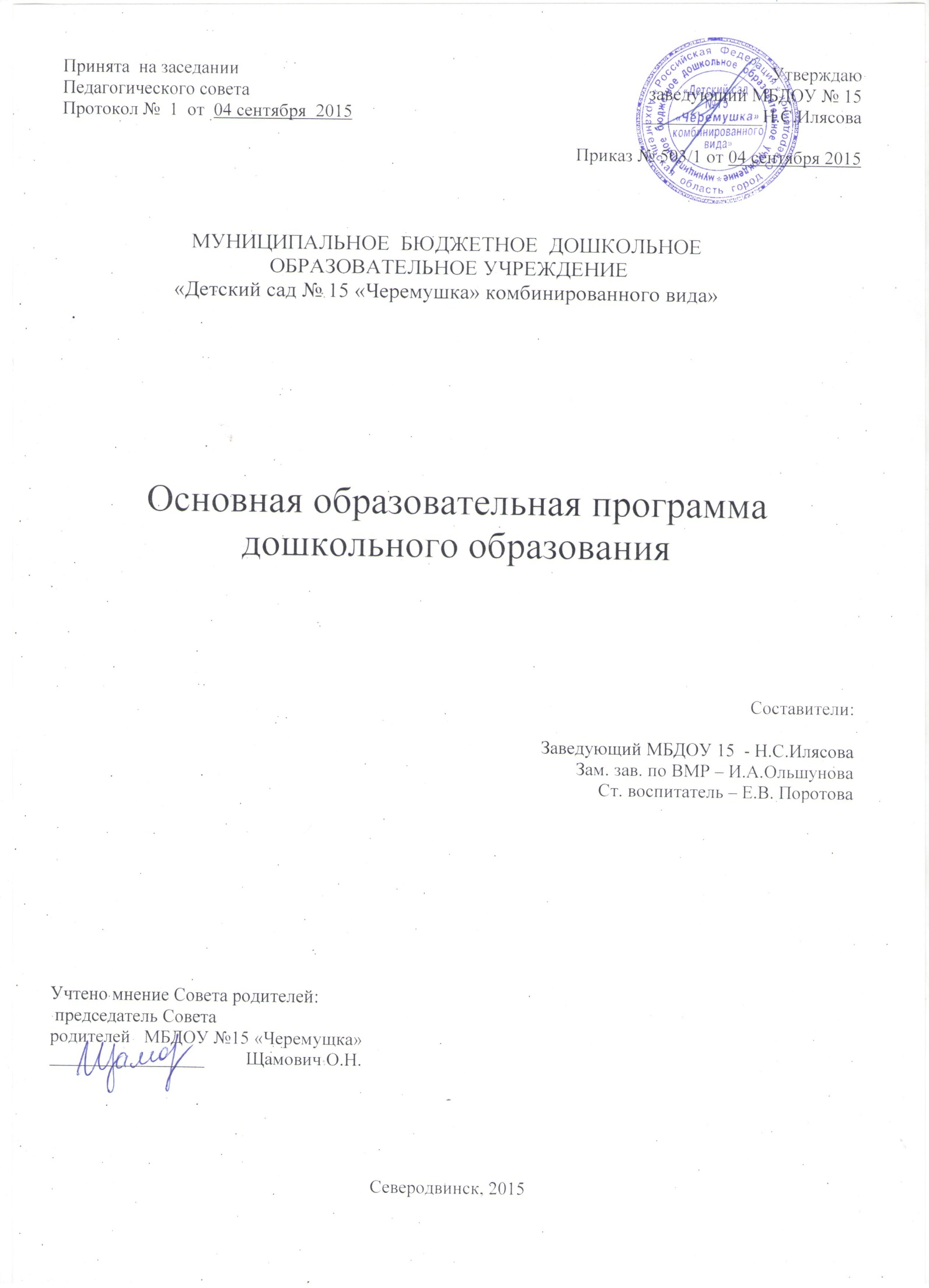 ОГЛАВЛЕНИЕВВЕДЕНИЕОбразовательная программа МБДОУ № 15 «Чнремушка» разработана педагогическим коллективом с учетом примерной образовательной программы дошкольного образования и на основе комплексной образовательной программы «Детство» (Т.И. Бабаева, А.Г. Гогоберидзе, З.А. Михайлова, СПб., 2015).Необходимость разработки современной образовательной программы дошкольного образования вызвана целым рядом объективных факторов развития современного общества и связанных с этим новых требований к образованию.Переосмысление роли и задач образования связано с признанием уникальности и самоценности дошкольного детства, с выявлением образовательного потенциала детей раннего и дошкольного возраста, с изменениями условий жизни и взросления детей.Задача приобщения детей к жизни в современном социальном пространстве требует обновления и содержания образования и способов взаимодействия между детьми и взрослыми.Образовательная программа МБДОУ № 15 направлена на создание социальной ситуации развития воспитанников, социальных и материальных условий, открывающих возможности их позитивной социализации, личностного и познавательного развития, развития инициативы и творческих способностей посредством культуросообразных и возрастосообразных видов деятельности в сотрудничестве со взрослыми и другими детьми, а  также  на  обеспечение  здоровья и безопасности воспитанников.Формируемая социальная ситуация развития выступает как источник социализации и развития личности ребенка, определяет уклад жизнедеятельности воспитанников, включая формы и содержание общения и совместной деятельности ребенка в семье и  в учреждении.Методологическую основу программы составляют историко-эволюционный подход к развитию личности в природе и обществе, культурно-деятельностная психология социализации ребенка, педагогическая антропология и педагогика сотрудничества.На основе программы конструируется мотивирующая образовательная среда, представляющая систему условий развития детей (пространственно-временных, психолого- педагогических,  социальных, материально-технических и др.).Содержание программы включает три основных раздела – целевой, содержательный и организационный.Целевой раздел определяет цели и задачи программы, принципы и подходы к её формированию, планируемые результаты её освоения в виде целевых ориентиров.Содержательный раздел включает описание образовательной деятельности в соответствии с направлениями развития ребенка в пяти образовательных областях –  социально- коммуникативной,  познавательной, речевой, художественно-эстетической, физической.Программа определяет содержание образовательных областей с учетом возрастных и индивидуальных особенностей детей в различных видах деятельности:игровая-коммуникативная (общение и взаимодействие со взрослыми и другими детьми)-познавательно-исследовательская	(исследование	и	познание	природного,	социального, предметного мира в процессе наблюдения и взаимодействия с ними)самообслуживание и элементарный бытовой трудконструирование из разных материаловизобразительная (рисование, лепка, аппликация)музыкальная (восприятие и понимание смысла музыкальных произведений, пение, музыкально- ритмические движения, игра на детских музыкальных инструментах)двигательная  (овладение основными движениями)Организационный раздел описывает систему условий реализации образовательной деятельности: (психолого-педагогических, особенностей организации развивающей предметно- пространственной среды, кадровых, материально-технических, финансовых), включает в себя характеристику планирования и  режима дня.1Характеристика дошкольной образовательной организацииУчредитель образовательной организации – муниципальное образование «Северодвинск» в лице Администрации Северодвинска.Функции и полномочия Учредителя от имени Администрации Северодвинска осуществляет муниципальное казённое учреждение  «Управление образования Администрации Северодвинска»Полномочия собственника имущества от имени Администрации Северодвинска осуществляет Комитет по управлению муниципальным имуществом и земельным отношениям Администрации Северодвинска. Юридический и фактический адрес Администрации Северодвинска: 164501, Российская Федерация, Архангельская область,  город Северодвинск, ул. Плюснина, дом 7.31.ЦЕЛЕВОЙ РАЗДЕЛПояснительная запискаОбразовательная программа муниципального бюджетного дошкольного образовательного учреждения «Детский сад № 15 «Черемушка» комбинированного вида» разработана во исполнение  и в соответствии с Приказом Министерства образования и науки Российской Федерации от 17.10.2013 № 1155 «Об утверждении Федерального государственного образовательного стандарта дошкольного образования» с целью реализации гарантированного гражданам Российской Федерации права на получение общедоступного и бесплатного дошкольного образования и определяет содержание образования  определенного уровня и направленности.Программа представляет собой нормативно-управленческий документ, характеризующий специфику содержания образования и особенности организации воспитательно-образовательного процесса  в  МБДОУ № 15Основными документами, регламентирующими ценностно-целевые и методологические основы данной Программы, являются:Закон «Об образовании в Российской Федерации»Закон «Об образовании в Архангельской области»Приказ Министерства образования и науки РФ от 30.08.2013 г № 1014 «Об утверждении Порядка организации и осуществления образовательной деятельности по основным общеобразовательным программам – образовательным программам дошкольного образования»Федеральный государственный образовательный стандарт дошкольного образованияСанитарно-эпидемиологические правила и нормативы «Санитарно-эпидемиологические требования к устройству, содержанию и организации режима работы дошкольных образовательных организаций»Цели и задачи Программы.Цель Программы – проектирование условий, обеспечивающих позитивную социализацию, мотивацию и поддержку индивидуальности воспитанников МБДОУ через общение, игру, познавательно-исследовательскую деятельность и другие формы активности.Программа способствует реализации права воспитанников на удовлетворение образовательных потребностей и интересов, формирование и развитие личности в соответствии с принятыми в обществе духовно-нравственными и социокультурными ценностями, обеспечивает развитие способностей каждого ребенка, закладывает основы интеллектуального, духовно- нравственного, творческого и физического развития.Эти цели реализуются в процессе разнообразных видов деятельности: игровой, коммуникативной, трудовой, познавательно-исследовательской, продуктивной, двигательной, музыкально-художественной и чтения. Программа обеспечивает достижение воспитанниками готовности к школе.Цели Программы достигаются через решение следующих задач:охрана и укрепление физического и психического здоровья детей, в том числе их эмоционального благополучия;обеспечение равных возможностей для полноценного развития каждого ребенка в период дошкольного детства независимо от места проживания, пола, нации, языка, социального статуса;создание благоприятных условий развития детей в соответствии с их возрастными и индивидуальными особенностями, развитие способностей и творческого потенциала каждого ребенка как субъекта отношений с  другими детьми,  взрослыми и миром;объединение обучения и воспитания в целостный образовательный процесс на основе духовно-нравственных и социокультурных ценностей, принятых в обществе правил и норм поведения в интересах человека, семьи, общества;                                                                       4формирование общей культуры личности детей, развитие их социальных, нравственных, эстетических, интеллектуальных, физических качеств, инициативности, самостоятельности и ответственности ребенка, формирование  предпосылок  учебной деятельности;формирование социокультурной среды, соответствующей возрастным и индивидуальным особенностям детей;обеспечение психолого-педагогической поддержки семьи и повышение компетентности родителей (законных представителей) в вопросах развития и образования, охраны и укрепления здоровья детей.обеспечение преемственности целей, задач и содержания дошкольного общего и начального общего образования..Принципы и подходы к реализации Программы:Реализация образовательной программы осуществляется в соответствии со следующими принципами:Поддержка разнообразия детства. Современный мир характеризуется многообразием социальных, личностных, культурных, языковых, этнических особенностей, религиозных и других общностей и ценностей. Программа рассматривает это разнообразие как ценность, образовательный ресурс и предполагает использование разнообразия для обогащения образовательного процесса, построения его с учетом региональной специфики, социокультурной ситуации развития каждого ребенка, его возрастных и индивидуальных особенностей, ценностей, мнений и способов их выражения.Сохранение уникальности и самоценности детства как важного этапа в общем развитии человека. Самоценность детства – понимание детства как периода жизни значимого самого по себе, значимого тем, что происходит с ребенком сейчас, а не тем, что этот этап является подготовкой к последующей жизни. Этот принцип подразумевает полноценное проживание ребенком всех этапов детства (младенческого, раннего и дошкольного детства), обогащение (амплификацию) детского развития.Позитивная социализация ребенка предполагает, что освоение ребенком культурных норм, средств и способов деятельности, культурных образцов поведения и общения с другими людьми, приобщение к традициям семьи, общества, государства происходят в процессе сотрудничества со взрослыми и другими детьми, направленного на создание предпосылок к полноценной деятельности ребенка в изменяющемся мире.Личностно-развивающий и гуманистический характер взаимодействия взрослых и детей предполагает базовую ценностную ориентацию на достоинство каждого участника взаимодействия, уважение и безусловное принятие личности ребенка, доброжелательность, внимание к ребенку, его состоянию, настроению, потребностям, интересам. Личностно- развивающее взаимодействие является неотъемлемой составной частью социальной ситуации развития ребенка, условием его эмоционального благополучия и полноценного развития.Содействие и сотрудничество детей и взрослых, признание ребенка полноценным участником (субъектом) образовательных отношений предполагает активное участие всех субъектов образовательных отношений – как детей, так и взрослых – в реализации программы. Каждый участник имеет возможность внести свой индивидуальный вклад в ход игры, занятия, проект, в планирование образовательного процесса, может проявить инициативу. Принцип содействия предполагает диалогический характер коммуникации между всеми участниками образовательных отношений. Детям предоставляется возможность высказывать свои взгляды, свое мнение, занимать позицию и отстаивать ее, принимать решения и брать на себя ответственность в соответствии со своими возможностями.Сотрудничество с семьей. Сотрудничество, кооперация с семьей, открытость в отношении семьи, уважение семейных ценностей и традиций, их учет в образовательной работе являются неотъемлемым условием  эффективной реализации   образовательной программы.Сетевое взаимодействие с организациями социализации, образования, охраны здоровья  и другими партнерами способствует обогащению социального и/или культурного опыта детей, приобщению детей к национальным традициям (посещение театров, музеев, освоение программ дополнительного  образования),  к  природе  и  истории  родного  края;  содействует    проведению5совместных проектов, экскурсий, праздников, посещению концертов, а также удовлетворению особых потребностей детей, оказанию психолого-педагогической и/или медицинской поддержки в случае необходимости.Индивидуализация образования предполагает такое построение образовательной деятельности, которое открывает возможности для индивидуализации образовательного процесса, появления индивидуальной траектории развития каждого ребенка, учитывающей его интересы, мотивы, способности и возрастно-психологические особенности. При этом сам ребенок  становится активным в выборе содержания своего образования, разных форм активности. С целью реализации этого принципа осуществляется регулярное наблюдение за развитием ребенка, сбор данных о нем, анализ его действий и поступков; помощь ребенку в сложной ситуации; предоставление ребенку возможности выбора в разных видах деятельности, акцентирование внимания на инициативности, самостоятельности и активности ребенка.Возрастная адекватность образования. Этот принцип предполагает подбор педагогом содержания и методов дошкольного образования в соответствии с возрастными особенностями детей, использование  всех  специфических  видов  детской деятельности (игра, коммуникативная и познавательно-исследовательская деятельность, творческая активность). Деятельность педагога носит мотивирующий характер и соответствует психологическим законам развития ребенка, учитывает  его индивидуальные интересы, особенности и склонности.Развивающее вариативное образование. Этот принцип предполагает, что образовательное содержание предлагается ребенку через разные виды деятельности с учетом его актуальных и потенциальных возможностей усвоения этого содержания и совершения им тех или иных действий, с учетом его интересов, мотивов и способностей. Данный принцип предполагает работу педагога с ориентацией на зону ближайшего развития ребенка, что способствует развитию, расширению как явных, так и скрытых возможностей ребенка.Полнота содержания и интеграция отдельных образовательных областей. В соответствии со Стандартом Программа предполагает всестороннее социально-коммуникативное, познавательное, речевое, художественно-эстетическое и физическое развитие детей посредством различных видов детской активности. Содержание образовательной деятельности в одной конкретной области тесно связано с другими областями. Такая организация образовательного процесса соответствует особенностям развития детей раннего и дошкольного возраста.Планируемые результаты освоения детьми образовательной программы.Результаты освоения Программы представлены в виде целевых ориентиров  и  представляют собой возрастные характеристики возможных достижений воспитанников к концу дошкольного образования.Целевые ориентиры в раннем возрасте.К трем годам ребенок:интересуется окружающими предметами, активно действует с ними, исследует их свойства, экспериментирует, использует специфические, культурно фиксированные предметные действия, знает назначение бытовых предметов (расческа, ложка, карандаш и т.д.), умеет пользоваться ими, проявляет настойчивость в достижении результата своих действий;стремится к общению и воспринимает смыслы в различных ситуациях общения со взрослыми, активно подражает им в движениях и действиях, умеет действовать согласованно;владеет активной и пассивной речью: понимает речь взрослых, может обращаться с вопросами и просьбами, знает названия окружающих предметов и игрушек;проявляет интерес к сверстникам, наблюдает за их действиями и подражает им; взаимодействие со сверстниками окрашено яркими эмоциями;в короткой игре воспроизводит действия взрослого, осуществляет игровые замещения;проявляет самостоятельность в игровых и бытовых действиях, владеет простейшими навыками самообслуживания;любит слушать стихи, песни, сказки, рассматривать картинки, двигаться под музыку; проявляет живой  эмоциональный отклик  на  эстетические впечатления;охотно включается в продуктивные виды деятельности (изобразительную деятельность, конструирование и т.д.);6осваивает  отдельные виды основных	движений.Целевые ориентиры на этапе завершения  освоения Программы:К  семи годам:- ребенок овладевает основными культурными способами деятельности, проявляет инициативу и самостоятельность в разных видах деятельности – игре, общении, познавательно- исследовательской деятельности, конструировании и др.; способен выбирать себе род занятий, участников по совместной деятельности;ребенок положительно относится к миру, другим людям и самому себе, обладает чувством собственного достоинства; активно взаимодействует со сверстниками и взрослыми, участвует в совместных играх; способен договариваться, учитывать интересы и чувства других, сопереживать неудачам и радоваться успехам других, адекватно проявляет свои чувства, в том числе чувство веры в себя, старается разрешать конфликты;ребенок обладает воображением, которое реализуется в разных видах деятельности, и прежде всего в игре; ребенок владеет разными формами и видами игры, различает условную и реальную ситуации, умеет подчиняться разным правилам;ребенок достаточно хорошо владеет устной речью, может выражать свои мысли и желания, может использовать речь для выражения своих мыслей, построения речевого высказывания в ситуации общения, может выделять звуки в словах, у ребенка складываются предпосылки грамотности;у ребенка развита крупная и мелкая моторика; он подвижен, вынослив, владеет основными движениями, может контролировать свои действия и управлять ими;ребенок способен к волевым усилиям, может следовать социальным нормам поведения и правилам в разных видах деятельности, во взаимоотношениях с взрослыми и сверстниками, может соблюдать правила безопасного поведения и личной гигиены;ребенок проявляет любознательность, задает вопросы взрослым и сверстникам, интересуется причинно-следственными связями, пытается самостоятельно придумывать объяснения явлениям природы и поступкам людей; склонен наблюдать, экспериментировать, строить смысловую картину окружающей реальности, обладает начальными знаниями о себе, о природном и социальном мире, в котором он живет; знаком с произведениями детской литературы, обладает элементарными представлениями из области живой природы, естествознания,  математики, истории и т.п.; ребенок способен к принятию собственных решений, опираясь на свои знания и умения в различных видах деятельности.Портрет  выпускника МБДОУ № 15.Выпускник МБДОУ № 15 «Черемушка», при условии систематического посещения им образовательного учреждения, обладает следующими качествами.Выпускник имеет хорошие показатели физического и нервно-психического развития: у него сформированы жизненно необходимые двигательные умения согласно его возрастным и индивидуальным особенностями, для него характерно  соответствие  группы здоровья и антропометрических показателей возрастным нормам, ребёнок проявляет своё эмоциональное состояние в движении; обладает устойчивым вниманием, у него развита слуховая, зрительная память, образное и логическое мышление, ручная моторика.Он имеет достаточный уровень развития речи и речевого общения: правильно и  чётко произносит все звуки родного языка, умеет выделять звуки в слове, может услышать различие в звучании слов, у него развит артикуляционный аппарат, богат словарный запас, он способен грамматически правильно строить свою речь, составляет связный рассказ на основе картинки (серии картинок), может пересказать небольшую сказку, рассказ, использует при этом разные интонации, тембр голоса, темп речи, умеет строить пересказ по плану с помощью предметов-заместителей, описывает предметы (в том числе по памяти), разыгрывает сказку по ролям, подбирает синонимы, антонимы, сравнения (без применения терминологии), разучивает стихи, обладает развёрнутой фразовой речью, говорит простыми распространёнными предложениями, инициативно высказывается в диалоге, стремится вступить в диалог.3.Выпускник детского сада владеет приёмами и навыками  эффективного  межличностного общения со взрослыми и  сверстниками,  устанавливает дружеские     отношения; 7готов к коллективным формам деятельности, умеет самостоятельно решать конфликты мирным путём; принимает и соблюдает социальные и этические нормы; сформированы практические умения уважительного отношения к природе, человеку, рукотворному миру, к самому себе; способен управлять своим поведением и способами общения; способен давать адекватную оценку своему поведению, деятельности.4.Наш выпускник эстетически развит: он знаком со многими литературными произведениями; может сочинить сказку; создаёт индивидуальные художественные образы адекватными выразительными средствами в различных видах изобразительной деятельности; эмоционально воспринимает музыку (определяет её настроение, динамику развития и т.д.).5.Выпускник нашего ДОУ готов к обучению в школе: у него сформирована мотивационная, личностная, а также интеллектуальная готовность к обучению на начальной ступени образования, он владеет элементарными навыками исследовательской деятельности.6.Наш выпускник социально адаптирован к жизни в обществе: он понимает ценность здорового образа жизни, способен вступить в общение с известными ему взрослыми, со сверстниками; избирательно и устойчиво взаимодействует со знакомыми детьми, чувствует настроение близких взрослых и сверстников, регулирует своё поведение на основе усвоенных норм и правил, имеет представление о себе и своих возможностях, имеет опыт презентации своих достижений.1.3.Развивающее	оценивание	качества	образовательной	деятельности	по ПрограммеОценивание качества образовательной деятельности осуществляется в соответствии с требованиями Федерального закона «Об образовании в Российской Федерации» и федерального государственного образовательного стандарта дошкольного образования и направлено на усовершенствование Программы.Оценивание качества в МБДОУ направлено в первую очередь на оценивание созданных условий в процессе образовательной деятельности, включая психолого-педагогические. кадровые, материально-технические, финансовые, информационно-методические условия, управление МБДОУ.Программа не предусматривает оценивание качества на основе достижения планируемых результатов освоения Программы.Система оценки качества реализации Программы решает следующие задачи:-повышение  качества реализации  образовательной программы дошкольного образования;-реализация требований ФГОС дошкольного образования;-обеспечение  объективной экспертизы деятельности организации;-определение	ориентиров	профессиональной деятельности	педагогов	и перспектив развития организации.Система мониторинга динамики развития детей, их образовательных достижений основана на методе наблюдения и включает в себя:-педагогические наблюдения, педагогическую диагностику, связанную с оценкой эффективности педагогических действий с целью их дальнейшей оптимизации;-ведение детских портфолио, фиксирующих достижения ребенка в ходе образовательной деятельности.Уровни системы оценки качества:диагностика развития ребенкавнутренняя оценка (самооценка)внешняя оценка                                                                                                                                                                   8Педагогический мониторингВнутренняя оценкаВнешняя оценкаРезультаты, полученные в процессе оценивания качества образовательной деятельности, условий работы учреждения формируют основу для изменений Программы, корректировки образовательного процесса и условий   образовательной деятельности и  развития МБДОУ.9СОДЕРЖАТЕЛЬНЫЙ РАЗДЕЛ    Возрастные характеристики, основные направления развития      Ранний возраст (1,5 – 3 года)     Дети активно овладевают разнообразными движениями. Растущие двигательные возможности позволяют детям более активно знакомиться с окружающим миром, познавать свойства и качества предметов, осваивать новые способы действий. Но при этом малыши еще не способны постоянно контролировать свои движения. Поэтому воспитателю необходимо проявлять повышенное внимание к действиям детей, оберегать их от неосторожных движений, приучать к безопасному поведению в среде сверстников.    Организм младших дошкольников недостаточно окреп. Дети легко подвергаются инфекциям. Особенно часто страдают их верхние дыхательные пути, так как объем легких ребенка пока небольшой и малыш вынужден делать частые вдохи и выдохи. Эти особенности детей воспитателю надо постоянно иметь в виду: следить за чистотой воздуха в помещении, за правильным дыханием детей (через нос, а не ртом) на прогулке, во время ходьбы и подвижных игр.    В этом возрасте интенсивно развиваются структуры и функции головного мозга ребенка, что расширяет его возможности в познании окружающего мира. Для детей раннего возраста характерно наглядно-действенное и наглядно-образное мышление. Дети «мыслят руками»: не столько размышляют, сколько непосредственно действуют. Чем более разнообразно использует ребенок способы чувственного познания, тем полнее его восприятие, тоньше ощущения, ярче эмоции, а значит, тем отчетливее становятся его представления о мире и успешнее деятельность.    Заметно возрастает речевая активность детей, они начинают проявлять живой интерес к слову. Это обнаруживается в детских высказываниях и вопросах, а также в игре словами. Малыши изменяют слова, придумывают новые, которых нет в речи взрослых; идет быстрое освоение грамматических форм. Под влиянием общения со взрослыми, речевых игр и упражнений к трем годам ребенок начинает успешно использовать простые и распространенные предложения, воспроизводить небольшие стишки и потешки, отвечать на вопросы. Своевременное развитие речи имеет огромное значение для умственного и социального развития дошкольников.     Общение детей с воспитателем постоянно обогащается и развивается. Это и эмоциональное общение (обмен положительными эмоциями), и деловое, сопровождающее совместную деятельность взрослого и ребенка, а кроме того, познавательное общение. Дети могут спокойно, не мешая друг другу, играть рядом, объединяться в игре с общей игрушкой, развивать несложный игровой сюжет из нескольких взаимосвязанных по смыслу эпизодов, выполнять вместе простые поручения.    Младший дошкольный возраст (3-4 года).      На рубеже трех лет любимым выражением ребёнка становится «Я сам!». Отделение себя от взрослого и вместе с тем желание быть как взрослый — характерное противоречие кризиса трех лет.    Эмоциональное развитие ребёнка этого возраста характеризуется проявлениями таких чувств и эмоций, как любовь к близким, привязанность к воспитателю, доброжелательное отношение к окружающим, сверстникам. Ребёнок способен к эмоциональной отзывчивости - он может сопереживать другому ребенку.     В младшем дошкольном возрасте поведение ребёнка непроизвольно, действия и поступки ситуативны, их последствия ребёнок чаще всего не представляет, нормативно развивающемуся ребенку свойственно ощущение безопасности, доверчиво-активное отношение к окружающему.     Дети 3—4 лет усваивают элементарные нормы и правила поведения, связанные с определёнными разрешениями и запретами («можно», «нужно», «нельзя»).     В 3 года ребёнок идентифицирует себя с представителями своего пола. В этом возрасте дети дифференцируют других людей по полу, возрасту; распознают детей, взрослых, пожилых людей, как в реальной жизни, так и на иллюстрациях.10     У развивающегося трёхлетнего человека есть все возможности овладения навыками самообслуживания (становление предпосылок трудовой деятельности) — самостоятельно есть, одеваться, раздеваться, умываться, пользоваться носовым платком, расчёской, полотенцем, отправлять свои естественные нужды. К концу четвёртого года жизни младший дошкольник овладевает элементарной культурой поведения во время еды за столом и умывания в туалетной комнате. Подобные навыки основываются на определённом уровне развития двигательной сферы ребёнка, одним из основных компонентов которого является уровень развития моторной координации.     В этот период высока потребность ребёнка в движении (его двигательная активность составляет не менее половины времени бодрствования). Ребёнок начинает осваивать основные движения, обнаруживая при выполнении физических упражнений стремление к целеполаганию (быстро пробежать, дальше прыгнуть, точно воспроизвести движение и др.).     Накапливается определённый запас представлений о разнообразных свойствах предметов, явлениях окружающей действительности и о себе самом. В этом возрасте у ребёнка при правильно организованном развитии уже должны быть сформированы основные сенсорные эталоны. Он знаком с основными цветами (красный, жёлтый, синий, зелёный). Трехлетний ребенок способен выбрать основные формы предметов (круг, овал, квадрат, прямоугольник, треугольник) по образцу, допуская иногда незначительные ошибки. Ему известны слова больше, меньше, и из двух предметов (палочек, кубиков, мячей и т. п.) он успешно выбирает больший или меньший.     В 3 года дети практически осваивают пространство своей комнаты (квартиры), групповой комнаты в детском саду, двора, где гуляют, и т. п. На основании опыта у них складываются некоторые пространственные представления (рядом, перед, на, под). Освоение пространства происходит одновременно с развитием речи: ребёнок учится пользоваться словами, обозначающими пространственные отношения (предлоги и наречия).       Малыш знаком с предметами ближайшего окружения, их назначением (на стуле сидят, из чашки пьют и т. п.), с назначением некоторых общественно-бытовых зданий (в магазине, супермаркете покупают игрушки, хлеб, молоко, одежду, обувь); имеет представления о знакомых средствах передвижения (легковая машина, грузовая машина, троллейбус, самолёт, велосипед и т. п.), о некоторых профессиях (врач, шофёр, дворник), праздниках (Новый год, День своего рождения), свойствах воды, снега, песка (снег белый, холодный, вода тёплая и вода холодная, лёд скользкий, твёрдый; из влажного песка можно лепить, делать куличики, а сухой песок рассыпается); различает и называет состояния погоды (холодно, тепло, дует ветер, идёт дождь). На четвёртом году жизни ребенок различает по форме, окраске, вкусу некоторые фрукты и овощи, знает два-три вида птиц, некоторых домашних животных,     наиболее часто встречающихся насекомых.       Внимание детей четвёртого года жизни непроизвольно. Однако его устойчивость зависит от интереса к деятельности. Обычно ребенок этого возраста может сосредоточиться в течение 10—15 мин, но привлекательное для него дело может длиться достаточно долго. Память детей непосредственна, непроизвольна и имеет яркую эмоциональную окраску. Дети сохраняют и воспроизводят только ту информацию, которая остаётся в их памяти без всяких внутренних усилий (понравившиеся стихи и песенки, 2-3 новых слова, рассмешивших или 12 огорчивших его).     Мышление трёхлетнего ребёнка является наглядно-действенным: малыш решает задачу путём непосредственного действия с предметами (складывание матрёшки, пирамидки, мисочек, конструирование по образцу и т. п.). В 3 года воображение только начинает развиваться, и прежде всего это происходит в игре. Малыш действует с одним предметом и при этом воображает на его месте другой: палочка вместо ложечки, камешек вместо мыла, стул — машина для путешествий и т. д.     В младшем дошкольном возрасте ярко выражено стремление к деятельности. Взрослый для ребёнка — носитель определённой общественной функции. Желание ребёнка выполнять такую же функцию приводит к развитию игры. Дети овладевают игровыми действиями с игрушками и предметами-заместителями, приобретают первичные умения ролевого поведения. Игра ребёнка первой половины четвёртого года жизни — это скорее игра рядом, чем вместе. В играх, возникающих по инициативе детей, отражаются умения, приобретённые в совместных 11    со взрослым играх. Сюжеты игр простые, неразвёрнутые, содержащие одну-две роли. Неумение объяснить свои действия партнёру по игре, договориться с ним, приводит к конфликтам, которые дети не в силах самостоятельно разрешить. Конфликты чаще всего возникают по поводу игрушек. Постепенно к 4 годам ребёнок начинает согласовывать свои действия, договариваться в процессе совместных игр, использовать речевые формы вежливого общения.     В 3—4 года ребёнок начинает чаще и охотнее вступать в общение со сверстниками ради участия в общей игре или продуктивной деятельности. Однако ему всё ещё нужны поддержка и внимание взрослого. Главным средством общения со взрослыми и сверстниками является речь. Словарь младшего дошкольника состоит в основном из слов, обозначающих предметы обихода, игрушки, близких ему людей. Ребёнок овладевает грамматическим строем речи, начинает использовать сложные предложения. Девочки по многим показателям развития (артикуляция, словарный запас, беглость речи, понимание прочитанного, запоминание увиденного и услышанного) превосходят мальчиков.     В 3—4 года в ситуации взаимодействия с взрослым продолжает формироваться интерес к книге и литературным персонажам. Круг чтения ребёнка пополняется новыми произведениями, но уже известные тексты по-прежнему вызывают интерес.    Интерес к продуктивной деятельности неустойчив. Замысел управляется изображением и меняется по ходу работы, происходит овладение изображением формы предметов. Работы чаще всего схематичны, поэтому трудно догадаться, что изобразил ребёнок. Конструирование носит процессуальный характер. Ребёнок может конструировать по образцу лишь элементарные предметные конструкции из двух-трёх частей.    Музыкально-художественная деятельность детей носит непосредственный и синкретический характер. Восприятие музыкальных образов происходит при организации практической деятельности (проиграть сюжет, рассмотреть иллюстрацию и др.). Совершенствуется звукоразличение, слух: ребёнок дифференцирует звуковые свойства предметов, осваивает звуковые предэталоны (громко — тихо, высоко — низко и пр.). Начинает проявлять интерес и избирательность по отношению к различным видам музыкально-художественной деятельности (пению, слушанию, музыкально-ритмическим движениям).     Средний дошкольный возраст (4-5 лет)    Дети 4–5 лет всё ещё не осознают социальные нормы и правила поведения, однако у них уже начинают складываться обобщённые представления о том, как надо и не надо себя вести. Как правило, к пяти годам дети без напоминания взрослого здороваются и прощаются, говорят «спасибо» и «пожалуйста», не перебивают взрослого, вежливо обращаются к нему. Кроме того, они могут по собственной инициативе убирать игрушки, выполнять простые трудовые обязанности, доводить дело до конца. В этом возрасте у детей появляются представления о том, как положено себя вести девочкам, и как — мальчикам. Дети хорошо выделяют несоответствие нормам и правилам не только в поведении другого, но и в своём собственном. Таким образом, поведение ребёнка 4—5 лет не столь импульсивно и непосредственно, как в 3—4 года, хотя в некоторых ситуациях ему всё ещё требуется напоминание взрослого или сверстников о необходимости придерживаться тех или иных норм и правил.     В этом возрасте детьми хорошо освоен алгоритм процессов умывания, одевания, купания, приёма пищи, уборки помещения. Дошкольники знают и используют по назначению атрибуты, сопровождающие эти процессы: мыло, полотенце, носовой платок, салфетку, столовые приборы. Уровень освоения культурно-гигиенических навыков таков, что дети свободно переносят их в сюжетно-ролевую игру.    К 4—5 годам ребёнок способен элементарно охарактеризовать своё самочувствие, привлечь внимание взрослого в случае недомогания.    Дети имеют дифференцированное представление о собственной гендерной принадлежности, аргументируют её по ряду признаков («Я мальчик, я ношу брючки, а не платьица, у меня короткая причёска»). К пяти годам дети имеют представления об особенностях наиболее распространённых мужских и женских профессий, о видах отдыха, специфике поведения в общении с другими людьми, об отдельных женских и мужских качествах.12    К четырем годам основные трудности в поведении и общении ребёнка с окружающими, которые были связаны с кризисом трех лет (упрямство, строптивость, конфликтность и др.), постепенно уходят в прошлое, и любознательный ребенок активно осваивает окружающий его мир предметов и вещей, мир человеческих отношений. Лучше всего это удается детям в игре. Дети 4—5 лет продолжают проигрывать действия с предметами, но теперь внешняя последовательность этих действий уже соответствует реальной действительности: ребёнок сначала режет хлеб и только потом ставит его на стол перед куклами (в раннем и в самом начале дошкольного возраста последовательность действий не имела для игры такого значения). В игре дети называют свои роли, понимают условность принятых ролей. Происходит разделение игровых и реальных взаимоотношений. В 4—5 лет сверстники становятся для ребёнка более привлекательными и предпочитаемыми партнёрами по игре, чем взрослый.    В возрасте от 4 до 5 лет продолжается усвоение детьми общепринятых сенсорных эталонов, способами их использования и совершенствование обследования предметов. К пяти годам дети, как правило, уже хорошо владеют представлениями об основных цветах, геометрических формах и отношениях величин. Ребёнок уже может произвольно наблюдать, рассматривать и искать предметы в окружающем его пространстве. Восприятие в этом возрасте постепенно становится осмысленным, целенаправленным и анализирующим.    В среднем дошкольном возрасте связь мышления и действий сохраняется, но уже не является такой непосредственной, как раньше. Во многих случаях не требуется практического манипулирования с объектом, но во всех случаях ребёнку необходимо отчётливо воспринимать и наглядно представлять этот объект. Внимание становится всё более устойчивым, в отличие от возраста трех лет (если ребёнок пошёл за мячом, то уже не будет отвлекаться на другие интересные предметы). Важным показателем развития внимания является то, что к пяти годам появляется действие по правилу — первый необходимый элемент произвольного внимания. Именно в этом возрасте дети начинают активно играть в игры с правилами: настольные (лото, детское домино) и подвижные (прятки, салочки). В среднем дошкольном возрасте интенсивно развивается память ребёнка. В 5 лет он может запомнить уже 5—6 предметов (из 10—15), изображённых на предъявляемых ему картинках.    В возрасте 4—5 лет преобладает репродуктивное воображение, воссоздающее образы, которые описываются в стихах, рассказах взрослого, встречаются в мультфильмах и т.д. Элементы продуктивного воображения начинают складываться в игре, рисовании, конструировании.    В этом возрасте происходит развитие инициативности и самостоятельности ребенка в общении со взрослыми и сверстниками. Дети продолжают сотрудничать со взрослыми в практических делах (совместные игры, поручения), наряду с этим активно стремятся к интеллектуальному общению, что проявляется в многочисленных вопросах (почему? зачем? для чего?), стремлении получить от взрослого новую информацию познавательного характера.    Возможность устанавливать причинно-следственные связи отражается в детских ответах в форме сложноподчиненных предложений. У детей наблюдается потребность в уважении взрослых, их похвале, поэтому на замечания взрослых ребёнок пятого года жизни реагирует повышенной обидчивостью. Общение со сверстниками по-прежнему тесно переплетено с другими видами детской деятельности (игрой, трудом, продуктивной деятельностью), однако уже отмечаются и ситуации чистого общения.    Для поддержания сотрудничества, установления отношений в словаре детей появляются слова и выражения, отражающие нравственные представления: слова участия, сочувствия, сострадания. Стремясь привлечь внимание сверстника и удержать его в процессе речевого общения, ребёнок учится использовать средства интонационной речевой выразительности: регулировать силу голоса, интонацию, ритм, темп речи в зависимости от ситуации общения. В процессе общения со взрослыми дети используют правила речевого этикета: слова приветствия, прощания, благодарности, вежливой просьбы, утешения, сопереживания и сочувствия. Речь становится более связной и последовательной.    С нарастанием осознанности и произвольности поведения, постепенным усилением роли речи (взрослого и самого ребёнка) в управлении поведением ребенка становится возможным решение более сложных задач в области безопасности. Но при этом взрослому следует учитывать несформированность волевых процессов, зависимость поведения ребёнка от эмоций, доминирование эгоцентрической позиции в мышлении и поведении.13    В художественной и продуктивной деятельности дети эмоционально откликаются на произведения музыкального и изобразительного искусства, художественную литературу, в которых с помощью образных средств переданы различные эмоциональные состояния людей, животных, сказочных персонажей. Дошкольники начинают более целостно воспринимать сюжеты и понимать образы. Важным показателем развития ребёнка-дошкольника является изобразительная деятельность. К четырем годам круг изображаемых детьми предметов довольно широк. В рисунках появляются детали. Замысел детского рисунка может меняться по ходу изображения. Дети владеют простейшими техническими умениями и навыками. Конструирование начинает носить характер продуктивной деятельности: дети замысливают будущую конструкцию и осуществляют поиск способов её исполнения.    Старший дошкольный возраст (5-6 лет)   Ребёнок 5—6 лет стремится познать себя и другого человека как представителя общества, постепенно начинает осознавать связи и зависимости в социальном поведении и взаимоотношениях людей.    В этом возрасте в поведении дошкольников происходят качественные изменения — формируется возможность саморегуляции, дети начинают предъявлять к себе те требования, которые раньше предъявлялись им взрослыми. Так они могут, не отвлекаясь на более интересные дела, доводить до конца малопривлекательную работу (убирать игрушки, наводить порядок в комнате и т.п.). Это становится возможным благодаря осознанию детьми общепринятых норм и правил поведения и обязательности их выполнения.    В возрасте от 5 до 6 лет происходят изменения в представлениях ребёнка о себе. Эти представления начинают включать не только характеристики, которыми ребёнок наделяет себя настоящего в данный отрезок времени, но и качества, которыми он хотел бы или, наоборот, не хотел бы обладать в будущем («Я хочу быть таким, как Человек-Паук», «Я буду, как принцесса» и т. д.). В них проявляются усваиваемые детьми этические нормы. В этом возрасте дети в значительной степени ориентированы на сверстников, большую часть времени проводят с ними в совместных играх и беседах, их оценки и мнения становятся существенными для них. Повышается избирательность и устойчивость взаимоотношений с ровесниками. Свои предпочтения дети объясняют успешностью того или иного ребёнка в игре.   В этом возрасте дети имеют дифференцированное представление о своей гендерной принадлежности по существенным признакам (женские и мужские качества, особенности проявления чувств, эмоций, специфика гендерного поведения).    Существенные изменения происходят в игровом взаимодействии, в котором существенное место начинает занимать совместное обсуждение правил игры. При распределении детьми этого возраста ролей для игры можно иногда наблюдать и попытки совместного решения проблем («Кто будет…?»). Вместе с тем согласование действий, распределение обязанностей у детей чаще всего возникает ещё по ходу самой игры. Усложняется игровое пространство (например, в игре «Театр» выделяются сцена и гримёрная). Игровые действия становятся разнообразными.     Вне игры общение детей становится менее ситуативным. Они охотно рассказывают о том, что с ними произошло: где были, что видели и т. д. Дети внимательно слушают друг друга, эмоционально сопереживают рассказам друзей.    Более совершенной становится крупная моторика. Ребёнок этого возраста способен к освоению сложных движений: может пройти по неширокой скамейке и при этом даже перешагнуть через небольшое препятствие; умеет отбивать мяч о землю одной рукой несколько раз подряд. Уже наблюдаются различия в движениях мальчиков и девочек (у мальчиков — более порывистые, у девочек — мягкие, плавные, уравновешенные), в общей конфигурации тела в зависимости от пола ребёнка.     К пяти годам дети обладают довольно большим запасом представлений об окружающем, которые получают благодаря своей активности, стремлению задавать вопросы и экспериментировать. Ребёнок этого возраста уже хорошо знает основные цвета и имеет представления об оттенках (например, может показать два оттенка одного цвета: светло- красный и тёмно-красный). Дети шестого года жизни могут рассказать, чем отличаются геометрические 14   фигуры друг от друга. Для них не составит труда сопоставить между собой по величине большое количество предметов: например, расставить по порядку семь—десять тарелок разной величины и разложить к ним соответствующее количество ложек разного размера. Возрастает способность ребёнка ориентироваться в пространстве.    Внимание детей становится более устойчивым и произвольным. Они могут заниматься не очень привлекательным, но нужным делом в течение 20—25 мин вместе со взрослым.    Ребёнок этого возраста уже способен действовать по правилу, которое задаётся взрослым. Объём памяти изменяется не существенно, улучшается её устойчивость. При этом для запоминания дети уже могут использовать несложные приёмы и средства.    В 5—6 лет ведущее значение приобретает наглядно-образное мышление, которое позволяет ребёнку решать более сложные задачи с использованием обобщённых наглядных средств (схем, чертежей и пр.) и обобщённых представлений о свойствах различных предметов и явлений. Возраст 5—6 лет можно охарактеризовать как возраст овладения ребёнком активным (продуктивным) воображением, которое начинает приобретать самостоятельность, отделяясь от практической деятельности и предваряя её. Образы воображения значительно полнее и точнее воспроизводят действительность. Ребёнок чётко начинает различать действительное и вымышленное.   Действия воображения — создание и воплощение замысла — начинают складываться первоначально в игре. Это проявляется в том, что прежде игры рождается её замысел и сюжет. Постепенно дети приобретают способность действовать по предварительному замыслу в конструировании и рисовании.    На шестом году жизни ребёнка происходят важные изменения в развитии речи. Для детей этого возраста становится нормой правильное произношение звуков. Дети начинают употреблять обобщающие слова, синонимы, антонимы, оттенки значений слов, многозначные слова. Словарь детей также активно пополняется существительными, обозначающими названия профессий, социальных учреждений (библиотека, почта, универсам, спортивный клуб и т. д.); глаголами, обозначающими трудовые действия людей разных профессий, прилагательными и наречиями, отражающими качество действий, отношение людей к профессиональной деятельности. Дети учатся самостоятельно строить игровые и деловые диалоги, осваивая правила речевого этикета, пользоваться прямой и косвенной речью; в описательном и повествовательном монологах способны передать состояние героя, его настроение, отношение к событию, используя эпитеты и сравнения.    Круг чтения ребёнка 5—6 лет пополняется произведениями разнообразной тематики, в том числе связанной с проблемами семьи, взаимоотношений со взрослыми, сверстниками, с историей страны. Он способен удерживать в памяти большой объём информации, ему доступно чтение с продолжением.    Повышаются возможности безопасности жизнедеятельности ребенка 5—6 лет. Это связано с ростом осознанности и произвольности поведения, преодолением эгоцентрической позиции (ребёнок становится способным встать на позицию другого). Развивается прогностическая функция мышления, что позволяет ребёнку видеть перспективу событий, предвидеть (предвосхищать) близкие и отдалённые последствия собственных действий и поступков и действий и поступков других людей.    В старшем дошкольном возрасте освоенные ранее виды детского труда выполняются качественно, быстро, осознанно. Становится возможным освоение детьми разных видов ручного труда.     В процессе восприятия художественных произведений, произведений музыкального и изобразительного искусства дети способны осуществлять выбор того (произведений, персонажей, образов), что им больше нравится, обосновывая его с помощью элементов эстетической оценки. Они эмоционально откликаются на те произведения искусства, в которых переданы понятные им чувства и отношения, различные эмоциональные состояния людей, животных, борьба добра со злом. Совершенствуется качество музыкальной деятельности. Творческие проявления становятся более осознанными и направленными (образ, средства выразительности продумываются и сознательно подбираются детьми). В продуктивной деятельности дети также могут изобразить задуманное (замысел ведёт за собой изображение).15       Ребенок на пороге школы (6-7 лет)    Ребенок этого возраста обладает устойчивыми социально-нравственными чувства и эмоциями, высоким самосознанием и осуществляет себя как субъект деятельности и поведения.   Мотивационная сфера дошкольников 6—7 лет расширяется за счёт развития таких социальных мотивов, как познавательные, просоциальные (побуждающие делать добро), самореализации. Поведение ребёнка начинает регулироваться также его представлениями о том, что хорошо и что плохо. С развитием морально-нравственных представлений напрямую связана и возможность эмоционально оценивать свои поступки. Ребёнок испытывает чувство удовлетворения, радости, когда поступает правильно, хорошо, и смущение, неловкость, когда нарушает правила, поступает плохо. Общая самооценка детей представляет собой глобальное, положительное недифференцированное отношение к себе, формирующееся под влиянием эмоционального отношения со стороны взрослых.    К концу дошкольного возраста происходят существенные изменения в эмоциональной сфере. С одной стороны, у детей этого возраста более богатая эмоциональная жизнь, их эмоции глубоки и разнообразны по содержанию. С другой стороны, они более сдержанны и избирательны в эмоциональных проявлениях. К концу дошкольного возраста у них формируются обобщённые эмоциональные представления, что позволяет им предвосхищать последствия своих действий. Это существенно влияет на эффективность произвольной регуляции поведения — ребёнок может не только отказаться от нежелательных действий или хорошо себя вести, но и выполнять неинтересное задание, если будет понимать, что полученные результаты принесут кому-то пользу, радость и т. п. Благодаря таким изменениям в эмоциональной сфере поведение дошкольника становится менее ситуативным и чаще выстраивается с учётом интересов и потребностей других людей.    Сложнее и богаче по содержанию становится общение ребёнка со взрослым. Дошкольник внимательно слушает рассказы родителей о том, что у них произошло на работе, живо интересуется тем, как они познакомились, при встрече с незнакомыми людьми часто спрашивает, где они живут, есть ли у них дети, кем они работают и т. п. Большую значимость для детей 6—7 лет приобретает общение между собой. Их избирательные отношения становятся устойчивыми, именно в этот период зарождается детская дружба. Дети продолжают активно сотрудничать, вместе с тем у них наблюдаются и конкурентные отношения — в общении и взаимодействии они стремятся в первую очередь проявить себя, привлечь внимание других к себе. Однако у них есть все возможности придать такому соперничеству продуктивный и конструктивный характер и избегать негативных форм поведения.    К семи годам дети определяют перспективы взросления в соответствии с гендерной ролью, проявляют стремление к усвоению определённых способов поведения, ориентированных на выполнение будущих социальных ролей.    К 6—7 годам ребёнок уверенно владеет культурой самообслуживания и культурой здоровья.    В играх дети 6—7 лет способны отражать достаточно сложные социальные события — рождение ребёнка, свадьба, праздник, война и др. В игре может быть несколько центров, в каждом из которых отражается та или иная сюжетная линия. Дети этого возраста могут по ходу игры брать на себя две роли, переходя от исполнения одной к исполнению другой. Они могут вступать во взаимодействие с несколькими партнёрами по игре, исполняя как главную, так и подчинённую роль.    Продолжается дальнейшее развитие моторики ребёнка, наращивание и самостоятельное использование двигательного опыта. Расширяются представления о самом себе, своих физических возможностях, физическом облике. Совершенствуются ходьба, бег, шаги становятся равномерными, увеличивается их длина, появляется гармония в движениях рук и ног. Ребёнок способен быстро перемещаться, ходить и бегать, держать правильную осанку. По собственной инициативе дети могут организовывать подвижные игры и простейшие соревнования со сверстниками.    В возрасте 6—7 лет происходит расширение и углубление представлений детей о форме, цвете, величине предметов. Ребёнок уже целенаправленно, последовательно обследует внешние особенности предметов. При этом он ориентируется не на единичные признаки, а на весь 16    комплекс (цвет, форма, величина и др.). К концу дошкольного возраста существенно увеличивается устойчивость непроизвольного внимания, что приводит к меньшей отвлекаемости детей. Сосредоточенность и длительность деятельности ребёнка зависит от её привлекательности для него. Внимание мальчиков менее устойчиво. В 6—7 лет у детей увеличивается объём памяти, что позволяет им непроизвольно запоминать достаточно большой объём информации. Девочек отличает больший объём и устойчивость памяти.    Воображение детей данного возраста становится, с одной стороны, богаче и оригинальнее, а с другой — более логичным и последовательным, оно уже не похоже на стихийное фантазирование детей младших возрастов. Несмотря на то, что увиденное или услышанное порой преобразуется детьми до неузнаваемости, в конечных продуктах их воображения чётче прослеживаются объективные закономерности действительности. Так, например, даже в самых фантастических рассказах дети стараются установить причинно-следственные связи, в самых фантастических рисунках — передать перспективу. При придумывании сюжета игры, темы рисунка, историй и т. п. дети 6—7 лет не только удерживают первоначальный замысел, но могут обдумывать его до начала деятельности.    В этом возрасте продолжается развитие наглядно-образного мышления, которое позволяет ребёнку решать более сложные задачи с использованием обобщённых наглядных средств (схем, чертежей и пр.) и обобщённых представлений о свойствах различных предметов и явлений. Действия наглядно-образного мышления (например, при нахождении выхода из нарисованного лабиринта) ребёнок этого возраста, как правило, совершает уже в уме, не прибегая к практическим предметным действиям даже в случаях затруднений. Возможность успешно совершать действия сериации и классификации, во многом связана с тем, что на седьмом году жизни в процесс мышления всё более активно включается речь. Использование ребёнком (вслед за взрослым) слова для обозначения существенных признаков предметов и явлений приводит к появлению первых понятий.   Речевые умения детей позволяют полноценно общаться с разным контингентом людей (взрослыми и сверстниками, знакомыми и незнакомыми). Дети не только правильно произносят, но и хорошо различают фонемы (звуки) и слова. Овладение морфологической системой языка позволяет им успешно образовывать достаточно сложные грамматические формы существительных, прилагательных, глаголов. В своей речи старший дошкольник всё чаще использует сложные предложения (с сочинительными и подчинительными связями). В 6—7 лет увеличивается словарный запас. В процессе диалога ребёнок старается исчерпывающе ответить на вопросы, сам задаёт вопросы, понятные собеседнику, согласует свои реплики с репликами других. Активно развивается и другая форма речи — монологическая. Дети могут последовательно и связно пересказывать или рассказывать. Важнейшим итогом развития речи на протяжении всего дошкольного детства является то, что к концу этого периода речь становится подлинным средством как общения, так и познавательной деятельности, а также планирования и регуляции поведения.    К концу дошкольного детства ребёнок формируется как будущий самостоятельный читатель. Тяга к книге, её содержательной, эстетической и формальной сторонам — важнейший итог развития дошкольника-читателя.    Музыкально-художественная деятельность характеризуется большой самостоятельностью.    Развитие познавательных интересов приводит к стремлению получить знания о видах и жанрах искусства (история создания музыкальных шедевров, жизнь и творчество композиторов и исполнителей). Дошкольники начинают проявлять интерес к посещению театров, понимать ценность произведений музыкального искусства. В продуктивной деятельности дети знают, что хотят изобразить, и могут целенаправленно следовать к своей цели, преодолевая препятствия и не отказываясь от своего замысла, который теперь становится опережающим. Они способны изображать всё, что вызывает у них интерес. Созданные изображения становятся похожи на реальный предмет, узнаваемы и включают множество деталей. Совершенствуется и усложняется техника рисования, лепки, аппликации. Дети способны конструировать по схеме, фотографиям, заданным условиям, собственному замыслу постройки из разнообразного строительного материала, дополняя их архитектурными деталями. Наиболее важным достижением детей в данной образовательной области является овладение композицией.17Общие положенияСодержание Программы обеспечивает развитие личности, мотивации и способностей детей в различных видах деятельности и охватывает следующие структурные единицы, представляющие определенные направления развития и образования детей (далее - образовательные области):социально-коммуникативное развитие;познавательное развитие;речевое развитие;художественно-эстетическое развитие;физическое развитие.В содержательном разделе представлены:программно-методическое обеспечение  образовательного процесса;описание модулей образовательной деятельности в соответствии с направлениями развития ребенка в пяти образовательных областях: социально-коммуникативной, физической, познавательной, художественно-эстетической и физического развитияописание вариативных форм, способов, методов и средств реализации Программы с учетом возрастных и индивидуально-психологических особенностей воспитанников, специфики их образовательных потребностей, мотивов и интересов.Программно-методическое обеспечение образовательного процессаОписание модулей образовательной деятельности в соответствии с направлениями развития ребенка в рамках реализации образовательных областей.Ранний возраст  (2-3 года)Социально-коммуникативное развитие.Задачи образовательной деятельностиСпособствовать благоприятной адаптации детей к детскому саду, поддерживать эмоционально-положительное состояние детей.Развивать игровой опыт каждого ребенка, помогая детям отражать в игре представления об окружающей действительности.Поддерживать доброжелательные взаимоотношения детей, развивать эмоциональную отзывчивость, привлекать к конкретным действиям помощи, заботы, участия (пожалеть, помочь, ласково обратиться).Формировать элементарные представления о людях (взрослые, дети), об их внешнем виде, действиях, одежде, о некоторых ярко выраженных эмоциональных состояниях (радость, веселье, слезы), о семье и детском саде.Способствовать становлению первичных представлений ребенка о себе, о своем возрасте, поле, о родителях и членах семьи. Развивать самостоятельность, уверенность, ориентацию на одобряемое взрослым поведение.Содержание образовательной деятельностиЛюди (взрослые и дети). Узнавание имен мальчиков и девочек в группе. Определение детьми особенностей внешнего вида мальчиков и девочек, их одежды, прически, предпочитаемые игрушки. Отличие взрослых и детей в жизни и на картинках. Показ и называние основных частей тела и лица человека, его действия. Различение и называние действий взрослых. Определение ярко выраженных эмоциональных состояний, которые воспитатель называет словом и подчеркнуто демонстрирует мимикой, жестами, интонацией голоса. Повторение за воспитателем слов, обозначающих эмоциональное состояние, узнавание на картинках.Семья. Рассматривание картинок, изображающих семью — детей и родителей. Узнавание членов семьи, называние их, понимание заботы родителей о детях.Детский сад. Узнавание своей группы, воспитателей. Ориентировка в помещении группы. Понимание правил «можно», «нельзя». Освоение элементарных речевых форм этикета («здравствуйте», «до свидания», «спасибо», «пожалуйста»). Проявление внимания к словам и указаниям воспитателя, умение действовать по его примеру и показу. Участие вместе с воспитателем и детьми в общих подвижных, музыкальных, сюжетных и хороводных играх.Труд. Представление о простых предметах своей одежды (названия), назначении их, способах надевания. Наблюдение за процессами труда взрослых по обслуживанию детей, что расширяет их кругозор. Называние определенных действий, которые взрослый помогает ребенку выстроить в определенной последовательности.Задачи развития игровой деятельности детейРазвивать игровой опыт каждого ребенка.Способствовать отражению в игре представлений об окружающей действительности.Поддерживать первые творческие проявления детей.Воспитывать стремление к игровому общению со сверстниками.19Сюжетно-отобразительные   и сюжетно-ролевые игрыОтображение в сюжетно-ролевой игре бытовых действий, взрослых, семейных отношений, передача рисунка роли: как доктор - слушать больного и делать укол, как шофер - крутить руль, как парикмахер - подстригать волосы, как кассир - выдавать чек и пр. В совместной игре со взрослым воспроизведение действий, характерных для персонажа, проявление добрых чувств по отношению к игрушкам (приласкать зайчика, накормить куклу). Установление связи игровых действий с образом взрослого (как мама, как папа), с образом животного (как зайчик, как петушок). Подбор необходимых для развития сюжета игрушек и предметов, замещение недостающих игрушек или предметов другими. Отражение в игровом сюжете эпизодов знакомых стихотворений, сказок или мультфильмов. Выстраивание цепочки из 2—3-х игровых действий, установление связи между действиями в игровом сюжете (сначала.., потом...). Использование предметов-заменителей. Наблюдение за игровыми действиями других детей, спокойные игры рядом с другими детьми. Во втором полугодии — кратковременное игровое взаимодействие со сверстниками. Передача в движении образов зверей, птиц в играх-имитациях, участие в играх - имитациях, сопровождаемых текстом («Котик и козлик», «Я люблю свою лошадку» и др.). В сюжетных играх — использование построек (строим диванчик, кроватку для куклы и укладываем куклу спать).Режиссерские игрыРазыгрывание сюжетов многократно повторяемых сказок и потешек. По побуждению воспитателя сопровождение режиссерской игры игровыми репликами персонажей: «Ау, мама! Где моя мама?»; «Я спрятался, меня не видно!», сопровождение речью движений игрушек. Обыгрывание построек в режиссерской игре: поездка на транспорте; катание с горки («Крепче, куколка, держись, покатилась с горки вниз»); постройка из песка будки для собачки; прогулка игрушек по песочным дорожкам и т.д.Дидактические игрыИгры с дидактическими игрушками — матрешками, башенками, предметами. Настольные игры с картинками, мозаика, кубики и пр. Развитие умения  принимать игровую задачу: разбирать и собирать игрушки в правильной последовательности (пирамидки, башенки, матрешки); называть цвет, форму, размер. Сравнение двух предметов, составление пар. Действия в соответствии с игровой задачей (положить красный шарик в красную коробочку; большому мишке дать большую чашку, маленькому — маленькую). Развитие умения разговаривать с воспитателем по ходу игры:  о названии предмета, о его цвете, размере.Познавательное развитие.Задачи образовательной деятельностиПоддерживать интерес и активные действия детей с предметами, геометрическими телами и фигурами, песком, водой и снегом.Формировать представления о сенсорных свойствах и качествах предметов окружающего мира, развитии разных видов детского восприятия: зрительного, слухового, осязательного, вкусового, обонятельного.Формировать обследовательские действия в первоначальном виде; учить детей выделять цвет, форму, величину как особые признаки предметов, сопоставлять предметы между собой по этим признакам, используя один предмет в качестве образца, подбирая пары, группы.Поддерживать положительные переживания детей в процессе общения с природой: радость, удивление, любопытство при восприятии природных объектов.Содействовать запоминанию и самостоятельному употреблению детьми слов — названий свойств (цвет, форма, размер) и результатов сравнения по свойству (такой же, не такой, разные, похожий, больше, меньше).Содержание образовательной деятельностиДети 2—3-х лет осваивают простейшие действия, основанные на перестановке предметов, изменении способа расположения, количества, действия переливания, пересыпания. При поддержке взрослого ребенок использует простейшие способы обследования; сравнение предметов по свойству, определение сходства — различия. Ребенок подбирает пары, группирует20предметы по заданному  образцу (по цвету, форме, размеру). Дети осваивают простейшие умения  в различении предэталонов (это как мячик; как платочек). Начинают пользоваться эталонами  форм (шар, куб, круг). Различают среди двух-трех большие и маленькие предметы, длинные и короткие, высокие и низкие при условии резких различий. Проявляют интерес к количественной стороне множеств предметов. Различают и показывают, где один предмет, где много, находят и называют один, два предмета. Осваивают цвета спектра, используют в собственной речи некоторые слова-названия цвета. Осваивают геометрические фигуры  (круг,  квадрат,  треугольник), подбирают по образцу, «опредмечивают» фигуры. Различают предметы  по величине, сравнивают  три  предмета по величине.В процессе ознакомления с природой узнают объекты и явления неживой природы,  которые доступны для непосредственного восприятия. Узнают и называют животных и растения ближайшего природного окружения, а также в детских книжках на иллюстрациях. Имеют общие представления о конкретном животном или растении, отдельных его частях, их характерных признаках, особенностях образа жизни. Осваивают отдельные признаки конкретных животных и растений как живых организмов.Получают  первичные  представления  о себе через взаимодействие с природой.Речевое развитие.Задачи образовательной деятельностиВоспитывать у детей интерес к общению со взрослыми и сверстниками.Обучать детей вступать в контакт с окружающими, выражать свои мысли, чувства, впечатления, используя речевые средства и элементарные этикетные формулы общения.Развивать желание детей активно включаться в речевое взаимодействие, направленное на развитие умения понимать обращенную речь с опорой и без опоры на наглядность.Обогащать и активизировать словарь детей за счет слов-названий предметов, объектов, их действий или действий с ними, некоторых ярко выраженных частей, свойств предмета (цвет, форма, размер, характер поверхности).Содержание образовательной деятельности Связная речьПонимание обращенной речи сначала с опорой на наглядность, а постепенно и без нее. Реагирование на обращение с использованием доступных речевых средств, ответы на вопросы воспитателя с использованием фразовой речи или формы простого предложения. Отнесение к себе речи взрослого, речи, обращенной к группе детей, понимание ее содержания. Инициативная связная разговорная речь как средство общения и познания окружающего мира. Переход от однословной, фразовой речи к использованию в речи предложений разных типов, отражающих связи и зависимости объектов.В словарь входят:-названия предметов и действий с предметами, некоторых особенностей предметов;-названия некоторых трудовых действий и собственных действий;-имена близких людей, имена детей группы;-обозначения личностных качеств, особенностей внешности окружающих ребенка взрослых и сверстников.Грамматическая правильность речиОсвоение большинства основных грамматических категорий: окончаний существительных; уменьшительно-ласкательных суффиксов; явление словотворчества. Проявление способности выражать свои мысли посредством трех-, четырехсловных предложений. Самостоятельная речь детей.Звуковая культура речиРазвитие звуковой культуры речи включает в себя три основных раздела.В звукопроизношении для детей характерно физиологическое смягчение практически всех согласных звуков. В двухлетнем возрасте такое несовершенство произношения еще не требует специальной коррекции. Для его успешного преодоления и предупреждения возможного нарушения звукопроизношения требуется активная профилактическая работа по укреплению мышц органов артикуляционного аппарата: губ, языка, щек.21В словопроизношении ребенок пытается произнести все слова, которые необходимы для выражения его мысли. В использовании разных по сложности слов наблюдается устойчивое воспроизведение ритма слова. Преодоление явления пропуска слогов в словах по образцу взрослого.Выразительность речи. Выражение своего отношения к предмету разговора при помощи разнообразных вербальных средств и невербальных средств — жестов, мимики, пантомимики (движений). Проявление эмоциональной непроизвольной  выразительности речи ребенка.Художественно эстетическое развитие.Задачи образовательной деятельностиВызвать интерес и воспитывать желание участвовать в образовательных ситуациях и играх эстетической направленности, рисовать, лепить совместно со взрослым и самостоятельно.Развивать эмоциональный отклик детей на отдельные эстетические свойства и качества предметов (в процессе рассматривания игрушек, природных объектов, предметов быта, произведений искусства).Формировать умения создавать (в совместной с педагогом деятельности и самостоятельно) несложные изображения в рисовании, лепке, аппликации, конструировании, ассоциировать изображение с предметами окружающего мира, принимать замысел, предложенный взрослым, создавать изображение по принятому замыслу.Активизировать освоение изобразительных материалов, инструментов (их возможностей и правил использования), поддерживать экспериментирование с ними, развивать технические умения, зрительно-моторную координацию, моторные характеристики и формообразующие умения.Развивать умение вслушиваться в музыку, различать контрастные особенности звучания; побуждать к подпеванию и пению; развивать умение связывать движение с музыкой.Содержание образовательной деятельностиРассматривание и обыгрывание народных игрушек и предметов  промыслов,  разнообразных по материалу изготовления и образам. Называние игрушек, понимание их функциональной направленности (что с ними можно делать: игрушки — играть, посуда — используется в процессе еды и приготовления пищи и т. п.). Восприятие, рассматривание разных образов: животных (лошадки, медведя, собаки, птицы и т. п.), человека (барышни, няньки). Соотнесение изображения с предметами окружающего мира. Узнавание некоторых простых элементов росписи предметов народных промыслов. Рассматривание знакомых детских книг. Освоение элементарных правил использования книги. Познание того, что рисунки в книгах — иллюстрации — созданы художниками. Развитие умения внимательно рассматривать  изображение, слушать описание взрослого, соотносить изображенное с собственным опытом. Освоение детьми некоторых изобразительных материалов: различение, называние, выбор по инструкции взрослого.В практических ситуациях освоение некоторых инструментов и действий с ними, правил использования. В совместной с педагогом деятельности познание элементов строительных конструкторов: название деталей, некоторых свойств, способов крепления. Освоение способов создания простых изображений: на основе готовых основ — нарисованных взрослым образов, линий, точек и отпечатков.Музыкальное развитие на третьем году жизни включает слушание инструментальной музыки (небольшие пьесы для детей) в живом исполнении взрослого. Музыкально-ритмические движения дети воспроизводят по показу воспитателя. Музыкальная игра включает сюжетно- ролевую игру, где дети могут уже исполнять свои первые роли под музыку. Освоение движений, умения слушать музыку, действовать согласно с ней.РЕПЕРТУАРВосприятие«Баю-баю» М. Красев, «Ах вы, сени» р.н.м. «Кукла  Катя»  М.  Красев,  «Дождик» р.н.м.,«Лошадка» И. Потоловский, «Зима» М. Красев, «Зайка» р.н.м., «Лошадка» М. Раухвергер«Медвежонок» М. Красев, «Самолёты» Е.Тиличеева, «Машина» М. Красев, «Маму поздравляют малыши» Т. Попатенко, «Солнышко» р.н.м., «Автобус», С. Иорданский «Дождик» р.н.м., «Медведь и зайка» Е. Тиличеева, «Гроза и солнышко» Е. Тиличеева.22Пение«Да-да-да» Е. Тиличеева, «Ладушки» р.н.м. «Дождик» р.н.м.,    «Дождик» р.н.м.«Петушок» р.н.м.,«Кошка»   А.  Александров,  «Сорока-ворона» р.н.м.,  «Птичка» Т.  Попатенко,  «Зима» М. Красев,«Холодно заиньке» р.н.м., «Ёлка» Т. Попатенко, «Дед Мороз» М. Метлов,  «Блестят  не ёлке  бусы» Л. Лядова, «Спи, мой мишка» Е. Тиличеева, «Котик-киска» р.н.м., «Машенька-Маша» Н. Герчик,  «Калачи» Т.  Попатенко,  «Вот  какие  мы  большие» Е.  Тиличеева, «Цап-царапки» р.н.м.,«Кошка» А. Александров, «Собачка Жучка» С. Кукловская, «Жук» В. Карасёва, «Птичка» М. Раухвергер, «Летняя» Т. ГерчикМузыкально-ритмические движения«Вот  как  мы  умеем» Е. Тиличеева, «Ладошечка» р.н.м., «Ноги  и  ножки» И. Агафонников,  «Ой,летали    птички»  р.н.м.,  «Ноги  и  ножки»  И.  Агафонников,  «Устали  наши  ножки»  Т. Ломова,«Марш»  Е.  Тиличеева,  «Кулачки»  А.  Филиппенко,  «Марш»  Э.  Парлов,  «Топ  и  хлоп» р.н.м.»,«Марш» Э. Парлов, «Самолёт» М. Красев, «Цок, лошадка» Е. Тиличеева, «Вот как мы умеем» Т. Ломова, «Кошка и котята» В. Витлин, «Ноги и ножки» И. Агафонников, «Гуляем-пляшем» М. Раухвергер,  «Игра с зайчиком» р.н.и., «Умывальная» А. Александров.Танцы«Да-да-да» Е. Тиличеева, «Ай-да!» Н. Верховинец, «Прятки» Т. Ломова, «Чок  да чок»И.  Макшанцева,     «Маленькая  полечка»  Е.  Тиличеева,   «Ладушки-ладошки»  М.   Иорданский,«Весёлая пляска» р.н.м., «Весёлый танец» Е. Тиличеева, «Приседай» эст.н.м., «Певучая пляска» р.н.м., «Пляска с платочками» укр.н.м., «Греет солнышко теплее» О. Вилькорейская, «Танец с платочками» р.н.м., «Танец в кругу» Е. Тиличеева,«Парная пляска» р.н.м.Игры«Зайка» р.н.м.,  «Игра   с   мишкой» Ю.  Слонов,  «Паровоз» А.  Филиппенко,  «Кошка  и   котята»,«Догонялки» р.н.м.,  «Игра   с   погремушками» Е.Тиличеева,  «Вот  мы  вышли  на  лужок» р.н.м.,«Мишка  и  мышка»  р.н.м.,  «Воротики»  р.н.м.,  «Бубен»  Я.  Фрид,    «Паровоз»  А.  Филиппенко,«Мамины помощники» Е. Тиличеева, «Погремушки» р.н.м., «Серый зайка» М. Красев, «Игра с зайчиком» р.н.и., «Умывальная» А. Александров.Физическое развитие.Задачи образовательной деятельностиОбогащать детский двигательный опыт, способствовать освоению основных движений, развитию интереса к подвижным играм и согласованным двигательным действиям.Обеспечивать смену деятельности детей с учетом степени ее эмоциональной насыщенности, особенностей двигательной и интеллектуальной активности детей.Создать все условия для успешной адаптации каждого ребенка к условиям детского сада.Укреплять здоровье детей, реализовывать систему закаливания.Продолжать формирование умения ходить и бегать, не наталкиваясь друг на друга, с согласованными, свободными движениями рук и ног, действовать сообща, придерживаясь определенного направления передвижения с опорой на зрительные ориентиры.Формировать начальные умения в плавании.Содержание образовательной деятельностиУзнавание детьми разных способов ходьбы, прыжков, ползания и лазания, катания, бросания и ловли, построений, исходных положений в общеразвивающих упражнениях. Освоение простейших общих для всех правил в подвижных играх. Узнавание о возможности передачи в движениях действий знакомых им зверей, домашних животных, птиц, рыб, насекомых, сказочных персонажей. Освоение разнообразных общеразвивающих упражнений, основных движений, подвижных игр и их правил.По мере накопления двигательного опыта - формирование новых двигательных умений: строиться парами, друг за другом; сохранять заданное направление при выполнении упражнений; активно включаться в выполнение упражнений; ходить, не сталкиваясь и не мешая друг другу;23сохранять равновесие на ограниченной площади опоры; бегать, не мешая друг другу, не наталкиваясь друг на друга; подпрыгивать на месте, продвигаясь вперед; перепрыгивать через предметы, лежащие на полу, мягко приземляться; бросать мяч воспитателю и ловить брошенный им мяч; подтягиваться на скамейке, лежа на груди; ползать на четвереньках, перелезать через предметы; действовать по указанию воспитателя, активно включаться в подвижные игры.Освоение элементарных движений в воде: передвижение в воде шагом (с поддержкой и без поддержки), осуществление действий с предметами, погружение в воду до уровня пояса, плеч, шеи.Участие в многообразных играх и игровых упражнениях, которые направлены на развитие наиболее значимых в этом возрасте скоростно-силовых качеств и быстроты (особенно быстроты реакции), а также на развитие силы, координации движений.Дошкольный возрастСоциально - коммуникативное развитие.Социально-коммуникативное развитие направлено на усвоение норм и ценностей, принятых в обществе, включая моральные и нравственные ценности; развитие общения и взаимодействия ребенка с взрослыми и сверстниками; становление самостоятельности, целенаправленности и саморегуляции собственных действий; развитие социального и эмоционального интеллекта, эмоциональной отзывчивости, сопереживания, формирование готовности к совместной деятельности со сверстниками, формирование  уважительного  отношения и чувства принадлежности к своей семье и к сообществу детей и взрослых в Организации; формирование позитивных установок к различным видам труда и творчества; формирование основ безопасного поведения в быту, социуме, природе.3-4 года.Задачи образовательной деятельностиСпособствовать установлению положительных контактов между детьми, основанных на общих интересах к действиям с игрушками, предметами и взаимной симпатии.Развивать эмоциональную отзывчивость, любовь к родителям, привязанность и доверие к воспитателю.Помогать детям в освоении способов взаимодействия со сверстниками в игре, в повседневном общении и бытовой деятельности (спокойно играть рядом, обмениваться игрушками, объединяться в парной игре, вместе рассматривать картинки, наблюдать за домашними животными и пр.).Постепенно приучать детей к выполнению элементарных правил культуры поведения в детском саду.Содержание образовательной деятельностиЭмоции. Понимание и различение отдельных ярко выраженных эмоциональных состояний людей (радость, веселье, слезы, гнев). Учет их в общении при поддержке, побуждении или показе взрослого: пожалеть, угостить, ласково обратиться.Взаимоотношения. Представление о действиях и поступках взрослых и детей, в которых проявляются доброе отношение и забота о людях, членах семьи, а также о животных, растениях. Освоение простых способов общения и взаимодействия: умение обращаться к детям по именам, договариваться о совместных действиях («давай кормить кукол»), вступать в парное общение.Участие в совместных игровых и бытовых действиях с воспитателем, готовность отвечать на его вопросы, действовать согласованно, учитывать советы и предложения педагога.Культура поведения, общения со взрослыми и сверстниками. Представление об элементарных правилах культуры поведения, упражнение в их выполнении (здороваться, прощаться, благодарить). Понимание, что у всех детей равные права на игрушки, что в детском саду мальчики и девочки относятся друг к другу доброжелательно, делятся игрушками, не обижают друг друга.24Семья. Представление о семье, членах семьи, их отношениях (родители и дети любят друг друга, заботятся друг о друге). Умение отвечать на вопросы о своей семье, о радостных семейных событиях.Развиваем ценностное отношение к труду Задачи образовательной деятельностиРазвивать интерес к труду взрослых в детском саду и в семье, представления о конкретных видах хозяйственно-бытового труда, направленных на заботу о детях (мытье посуды, уборка помещений детского сада и участка и пр.).Воспитывать бережное отношение к предметам и игрушкам как результату труда взрослых.Приобщать детей к самообслуживанию (одевание, раздевание, умывание), способствовать развитию самостоятельности, уверенности, положительной самооценки.Содержание образовательной деятельностиТруд взрослых. Первоначальные представления о том, что  предметы создаются людьми (на примере создания воспитателем разнообразных предметов для детских игр из разных материалов и разными инструментами). Например, шитье шапочки (платья) для куклы, поделка игрушек из бумаги или бросового материала. Установление совместно со взрослым взаимосвязи«цель — результат» в труде. В процессе наблюдения формирование первоначальных представлений о хозяйственно-бытовом труде взрослых дома и в детском саду; знакомство с действиями мытья посуды, пола, вытирания пыли, подметания дорожек.Самообслуживание. Освоение отдельных действий, затем — процессов самообслуживания, связанных с одеванием, умыванием, уходом за своим внешним видом, поведением за столом во время приема пищи. Приучение к соблюдению порядка (не сорить, убирать игрушки и строительный материал на место, быть опрятным).Формирование основ безопасного поведения в быту, социуме, природе Задачи образовательной деятельностиРазвивать интерес к правилам безопасного поведения.Обогащать представления о правилах безопасного пользования предметами.Формировать осторожное и осмотрительное отношение к потенциально опасным для человека ситуациям.Содержание образовательной деятельностиОсвоение представлений об элементарных правилах безопасного обращения с игрушками и предметами в игре, за столом, во время одевания, в общении с детьми ( не разговаривать с полным ртом, не размахивать вилкой, не брать в рот мелкие предметы, не засовывать их в нос или уши, не пугать других детей, не замахиваться палкой на сверстника, не толкаться, спускаться с лестницы, держась за перила). В природе: не подходить к бездомным животным, не пугать их, не мять цветы, без разрешения старших не есть ягоды, листья растений и пр. Без разрешения воспитателя и родителей не покидать участок детского сада.Задачи  по развитию игровой деятельности конкретизируются с учетом разных игр.Развивать игровой опыт каждого ребенка.Поддерживать новые возможности игрового отражения мира.Развивать интерес к творческим проявлениям в игре и игровому общению со сверстниками.Сюжетно-ролевые игрыПроявление интереса к разнообразному содержанию сюжетно-ролевых игр на основе отображения семейных отношений, непосредственных впечатлений от посещения магазина, поликлиники, событий прочитанных книг, мультфильмов, картинок. Отражение в сюжете элементарного взаимодействия взрослых (мама — дочка, врач — пациент, парикмахер — клиент, капитан — матрос и др.), включение в сюжет нескольких взаимосвязанных действий. Освоение умений принимать игровую роль, участвовать в несложном ролевом диалоге, называть свою игровую роль и игровые действия, отвечать на вопросы об игре («Как зовут твою дочку? Что ты ей сварила?»). Участие в элементарном планировании игровых действий в совместной  с воспитателем игре («Может быть, твоя дочка хочет погулять? Куда вы пойдете?»). Использование в играх разных игрушек, предметов-заместителей, атрибутов одежды (халат и шапочка врача, бескозырка матроса, фуражка и жезл полицейского).25По побуждению воспитателя использование развертывания игры в игровом уголке (парикмахерская, кабинет врача). Проявление инициативы в дополнении игровой обстановки, использовании предметов-заместителей, деталей костюмов. Освоение способов игрового общения со сверстниками в паре, в малой группе: умение элементарно договариваться о совместных действиях («Давай катать машинки», «Давай кидать мяч»), о ролях («Я буду лечить, приносите своих детей»). При поддержке и помощи воспитателя - игровое общение со сверстниками — в парне, в малой группе; во втором полугодии — развитие умения самостоятельно договариваться со сверстниками о выполнении знакомых игровых действий в общем игровом сюжете. Участие в создании построек из разных деталей (игровые модули, крупный строитель, коробки, стульчики): автобусы, поезда. Поддержка желания использовать простейшие постройки в игровом сюжете, развития сюжета при помощи постройки («Кукла смотрит из домика, выходит гулять по дорожке, садится на скамейку»).Режиссерские игрыУчастие в режиссерских играх по сюжетам сказок, стихотворений, мультипликационных фильмов, несложных иллюстраций и картинок. Освоение способов показа сценок при помощи игрушек,  выполнение  несложных  игровых  заданий  («покажи,  как  Колобок  убегал  от   волка»,«покажи, как Машенька легла спать в Мишуткину кроватку» и пр.), использование способов передвижения игрушки по игровому пространству, действий с двумя игрушками (две куколки  идут на прогулку; волк догоняет зайчика; Маша прячется от медведя и др.), освоение способов их озвучивания — ролевой речи («Мишка идет, топ-топ», «зайчик испугался волка и убежал»). Проявление желания отвечать на вопросы воспитателя о происходящем в игре, о том, что произойдет дальше, развитие умений активно реагировать на появление нового игрового персонажа, на проблемные ситуации («Шла Машенька по лесу и заблудилась. Кто помог ей найти дорогу домой?»).Игровые импровизацииУчастие в играх-имитациях, освоение характерных движений и звукоподражаний на основе примера воспитателя: наседка и цыплята, кошка и котята, самолеты, автомобили, комарики и пр., отражение характерных действий («Мы — мышки, бегаем тихо-тихо и пищим, мы ищем сыр и сухарики»). Самостоятельное воспроизведение игровых действий, соответствующих тексту стихотворения, потешки; выполнение различных движений под музыку: скакать как лошадки, летать как бабочки. Создание игровых образов в соответствии с разным настроением музыки, ее темпом: изображать неуклюжих медведей, веселых зайчиков, птиц, цветы, раскрывающиеся под лучами солнца и засыпающие вечером. Участие в совместных со сверстниками играх-имитациях, поддержка проявлений воображения и творчества: кружатся снежинки, летят большие  и маленькие птицы, веселые и грустные бабочки и т. п. При поддержке воспитателя создание игрового образа и отражение его в движениях в разном темпе («Маленькие ножки бегут по дорожке, огромные ноги бредут по дороге; бабочки летают — солнышко сияет, дождик полил — крылышки замочил, трудно лететь — на цветочек нужно сесть»). Участие в хороводных играх, организуемых воспитателем и по собственной инициативе, использование в играх предметов для ряженья. Проявление желания импровизировать с персонажами пальчикового театра, с куклами- варежками, передача игровых действий, сопровождение  их  речью,  поддержание  игрового диалога  с другим ребенком.Игра-экспериментирование с различными предметами и материаламиИгры с песком и снегом. «Лепим колобки», «Делаем фигурки» (дети экспериментируют с разными  формочками  и  материалами:  мокрый  и  рассыпчатый  снег,  влажный  и  сухой  песок),«Делаем дорожки и узоры из песка» (дети тонкой струйкой сыплют песок на землю, асфальт, цветную бумагу из малой лейки без наконечника, ведерка с дырочкой в дне, кулечка с небольшим отверстием, делая разные узоры). «Цветной снег» (дети поливают уплотненный снег тонкой струйкой окрашенной воды, рисуя узоры). «Разные ножки бегут по дорожке» (дети экспериментируют, отпечатывая следы разной обуви на снегу, оставляя отпечатки следов игрушек с колесами или полозьями, изображают трактор, протаптывая узкие и широкие дорожки к  домикам игрушек).Игры с водой и мыльной пеной. «Веселые путешественники», «Веселые кораблики» (дети запускают в таз с водой, в лужу, в ручеек разные предметы — лодочки, щепочки, кораблики; наблюдают за ними, делают «волны», «ветер», отправляют в плавание мелкие игрушки). «Нырки»26(дети топят в тазу или в ванночке маленькие мячи, резиновые надувные игрушки, шарики от пинг- понга, разжимают пальцы — и игрушки выпрыгивают из воды). «Вот какая пена!» (дети соревнуются, кто лучше взобьет пену в тазике). «Ловкие пальчики» (дети мочат в воде поролоновые губки разного цвета и формы и отжимают их, переливая воду из одного тазика в другой). «Бульбочки» (в тазу с водой дети булькают воздухом из резиновых игрушек и наблюдают за пузырьками воздуха, булькают разными бутылочками, погружая их в воду и наполняя водой, наблюдают, в каких случаях получается больше «бульбочек»).Игры  с  бумагой.  «Снежки» (дети  комкают  бумагу,  делают  «снежки» и  бросаются ими);«Блестящие комочки» (дети комкают тонкую фольгу, делают разные комочки и играют с ними);«Бумажный вихрь» (дети нарезают ножницами кусочки цветной тонкой бумаги и сдувают ее с помощью «ветра», создаваемого листом плотной бумаги, веером или дыханием, наблюдают за«полетом»).Игры с тенью. Воспитатель закрепляет источник света так, чтобы на стене четко обозначилась тень, и дети по своему желанию экспериментируют с тенями: с отражением своих рук, движений различных игрушек, предметов.Дидактические игры. Игры с готовым содержанием и правиламиСовместное с воспитателем участие в играх с предметами, дидактическими игрушками, с картинками. Развитие умения выделять различные сенсорные признаки в предметах и их изображениях (цвет, размер, форму); выделять в предмете несколько признаков: его назначение, части, материал; различать «правильные» и «неправильные» предметы (ведерко с донышком и без донышка, варежка с пальчиком и без пальчика). При помощи воспитателя принимать игровую задачу, выполнять действия в определенной последовательности, начинать действовать по  сигналу, действовать по образцу и в соответствии с игровой задачей, понимать несложные схемы (вести игровой персонаж по игровому полю согласно направлению стрелок), замещать реальные предметы геометрическими фигурами.4-5 лет.Задачи образовательной деятельностиВоспитывать доброжелательное отношение к взрослым и детям: быть приветливым, проявлять интерес к действиям и поступкам людей, желание по примеру воспитателя помочь, порадовать окружающих.Развивать эмоциональную отзывчивость к взрослым и детям, сопереживание героям литературных произведений, доброе отношение к животным и растениям.Воспитывать культуру общения со взрослыми и сверстниками, желание выполнять правила: здороваться, прощаться, благодарить за услугу, обращаться к воспитателю по имени и отчеству, быть вежливыми в общении со старшими и сверстниками, учиться сдерживать отрицательные эмоции и действия.Развивать стремление к совместным играм, взаимодействию в паре или небольшой подгруппе, к взаимодействию в практической деятельности.Развивать в детях уверенность, стремление к самостоятельности, привязанность к семье, к воспитателю.Содержание образовательной деятельностиЭмоции. Понимание и различение ярко выраженных эмоциональных состояний, их проявление в мимике, жестах, в интонации голоса (радость, грусть, веселье, страх, гнев, удовольствие), связь эмоций и поступков людей по отношению друг к другу. Освоение способов проявления сочувствия, отзывчивости на эмоциональное состояние детей и взрослых. Отражение эмоций в имитационных играх, театрализации, этюдах.Взаимоотношения и сотрудничество. Представления о правилах согласованных действий и взаимоотношений. Освоение умений вступать в общение, совместную деятельность со сверстниками в подгрупповой игре, продуктивной деятельности: элементарно согласовывать замысел, вести диалог, использовать приемы справедливого распределения ролей и материалов (считалки, жребий), проявлять внимание к действиям партнеров, пояснять для других свои намерения и действия.Культура поведения, общения со взрослыми и сверстниками. Освоение правил и форм проявления вежливости, уважения к старшим: здороваться, прощаться, обращаться к взрослым  на27«вы», к воспитателю по имени-отчеству, благодарить. Освоение правил и форм вежливого и доброжелательного отношения к сверстникам в детском саду: обращаться по именам, избегать грубого тона, быть приветливым, дружелюбным, уважать игровое пространство другого ребенка, делиться игрушками, быть неравнодушным к состоянию и проблемам сверстников в группе.Семья. Представление о семейных делах, событиях жизни (совместный отдых, приобретение домашних животных, посещение кафе, зоопарка, цирка, новоселье, выезд на дачу). Участие в ситуациях «добрых дел», направленных на членов семьи.Развиваем ценностное отношение к труду Задачи образовательной деятельностиФормировать представление об отдельных профессиях взрослых на основе ознакомления с конкретными видами труда; помочь увидеть направленность труда на достижение результата и удовлетворение потребностей людей.Воспитывать уважение и благодарность взрослым за их труд, заботу о детях.Вовлекать детей (в объеме возрастных возможностей) в простейшие процессы хозяйственно-бытового труда — от постановки цели до получения результата труда; при поддержке взрослого развивать умение контролировать качество результатов своего труда (не осталось ли грязи, насухо ли вытерто, убраны ли на место инструменты и материалы).Способствовать дальнейшему развитию самостоятельности и уверенности в самообслуживании, желания включаться в повседневные трудовые дела в детском саду и семье.Содержание образовательной деятельностиТруд взрослых и рукотворный мир. Обогащение представлений детей о содержании и структуре процессов хозяйственно-бытового труда взрослых в дошкольной организации: сервировка стола; мытье посуды; поддержание чистоты и порядка в групповой комнате; стирка белья; приготовление пищи; о труде взрослых в ближайшем окружении (профессии: продавец, шофер, врач и др.). Формирование представлений о структуре трудового процесса, взаимосвязи  его компонентов на примере конкретных процессов труда (цель труда определяет,  какие предметы, материалы и инструменты нужны для выполнения трудовых действий и получения результата, соответствующего его назначению). Понимание направленности трудовых процессов на результат (например: повар заботится, чтобы дети были вкусно накормлены). Расширение представлений о предметном мире как результате трудовой деятельности взрослых. Развитие интереса к предметам бытовой техники, которые широко используются дома и в детском саду: пылесос, овощерезка, мясорубка,  стиральная машина и пр.Самообслуживание и детский труд. Отчетливое представление о процессах самообслуживания, правилах и способах их выполнения. Развитие самостоятельности в выполнении процессов самообслуживания и отдельных процессов хозяйственно - бытового труда.Формирование основ безопасного поведения в быту, социуме, природе Задачи образовательной деятельностиОбогащать представления детей об основных источниках и видах опасности в быту, на улице, в природе, в общении с незнакомыми людьми.Продолжать знакомить детей с простейшими способами безопасного поведения в опасных ситуациях.Формировать представления о правилах безопасного дорожного движения в качестве пешехода и пассажира транспортного средства.Содержание образовательной деятельностиОзнакомление с помощью картинок, инсценировок с игрушками, ситуаций с возможными опасностями в быту, на улице, в природе, в общении с незнакомыми людьми; с правилами поведения: как позвать взрослого на помощь. Освоение правил поведения в опасной ситуации (нельзя близко подходить к огню, к краю ямы или высокого берега, высовываться из окна, зажигать спички и пр.). Освоение способов безопасного обращения с предметами (ножницы, стеклянные, колющие, режущие предметы). Освоение правил спокойной игры: не ломать постройки детей, не кидаться песком, соблюдать осторожность в подвижных играх. Знакомство со светофором, знание о значении его сигналов и правилах перехода улицы только на зеленый сигнал.Задачи развития игровой деятельности28Развивать все компоненты детской игры (обогащать тематику и виды игр, игровые действия, сюжеты, умения устанавливать ролевые отношения, создавать игровую обстановку, используя для этого реальные предметы и их заместители, действовать в реальной и  воображаемой игровых ситуациях).Обогащать содержание детских игр, развивать воображение, творчество, интерес к игровому экспериментированию.Формировать умение следовать игровым правилам в дидактических, подвижных, развивающих играх.Воспитывать доброжелательные отношения между детьми, обогащать способы их игрового взаимодействия.Сюжетно-ролевые игрыПроявление интереса к отображению в сюжетно-ролевых играх семейных и несложных профессиональных отношений взрослых (врач — пациент, парикмахер — клиент, капитан — матрос и др.), к объединению в одном сюжете разнообразных по тематике событий (мама с дочкой собрались идти в гости, сначала они зашли в парикмахерскую, а затем в магазин за подарками). Поддержка эмоционального вовлечения в содержание, которое находит отражение в игре. Освоение новых способов ролевого поведения: способности строить сюжеты с большим количеством персонажей, самостоятельно вести ролевые диалоги, выполнять по ходу развития сюжета не одну, а несколько ролей.Развитие умений до начала игры определять тему, одно-два игровых события («Во что будем играть? Что произойдет?»), распределять роли до начала игры. Самостоятельное использование в играх предметов – заместителей. По побуждению воспитателя использование изобразительных игровых действий («чик-чик, это чек»).Освоение способа развития игрового замысла через проблемную ситуацию: потеря какого- либо предмета (у парикмахера исчезли все расчески), невозможности достичь цель (корабль сбился с курса). Развитие умения вести разные ролевые диалоги — в начале года в совместной игре с воспитателем, а во втором полугодии — в совместной игре со сверстниками. В совместной игре с воспитателем изменение содержания диалога в зависимости  от  смены  ролей,  обмен ролями с воспитателем, действие в соответствии с новой игровой позицией (диалоги по телефону  в разных ролях — мамы, папы, бабушки, детей).Освоение способа сокращения предметных игровых действий детей за счет обозначения части сюжета в речевом плане («Как будто мы уже покормили кукол и теперь будем одевать их на прогулку»). Самостоятельное включение в игровой сюжет новых событий, ролей, проявление творчества в выборе предметов-заместителей и создании игровой обстановки (устраивать комнату для кукол, обстановку магазина, парикмахерской, кабинета врача, гаража и т. п.).Использование по собственной инициативе в играх ряженья, масок, музыкальных игрушек (бубен, металлофон, дудочки-свистульки). К концу года самостоятельное придумывание реплик игровых персонажей, использование разных интонаций в ролевых диалогах, комбинирование в сюжете 3—4  эпизода, разнообразного содержания.Развитие доброжелательности в игровом общении с партнерами-сверстниками.  Проявление инициативности в игровом взаимодействии со сверстниками, добрых чувств по отношению к сверстникам и игрушкам, интереса к общему замыслу и к согласованию действий с играющими детьми.Режиссерские игрыУчастие в режиссерских играх на основе литературного опыта, впечатлений от просмотра мультипликационных фильмов, комбинирования событий из разных мультфильмов или сказок. Отображение в индивидуальных играх эмоционально значимых событий (посещение врача,  приход гостей, поездка в поезде и пр.).Освоение умения представить готовую сюжетную ситуацию и показать ее зрителю (взрослому). Проявление самостоятельности в осуществлении режиссерской игры (передвижение игрушек по игровому полю, озвучивание событий, комментирование происходящего в игре). По побуждению воспитателя, а впоследствии самостоятельно озвучивание диалога между персонажами, выражение оценки персонажей, их действий («зайчик-трусишка испугался волка, побежал»).29Проявление инициативы в выборе необходимых материалов и игрушек для создания обстановки режиссерской игры, использовании предметов-заместителей. Проявление интереса к режиссерской игре на основе ситуации, служащей завязкой сюжета (например: в кроватке лежит мишка с перевязанной бинтом лапой; кукла Маша накрыла стол и ждет гостей). По побуждению воспитателя высказывание предположений о том, что произойдет дальше, разыгрывание продолжения ситуации, передача диалогов героев.К концу года самостоятельное придумывание и создание ситуаций-завязок сюжета режиссерской игры при помощи игрушек и предметов, их показ воспитателю, сверстникам.Игровые импровизации и театрализацияУчастие в творческих имитационных играх, развитие умения мимикой, жестами, движениями передавать разное эмоциональное состояние персонажей («зайчик заблудился, испугался, но его нашли медвежата, приласкали, отвели домой, и все смеются, хлопают в ладоши, радуются»). Использование жестов и движений для передачи физических особенностей игрового образа («летят большие птицы и маленькие птички», «идет по снегу большой медведь и маленькая обезьянка»). Освоение умений жестом показать: маленькая бусинка, куколка — вот такая; огромный снежный ком, дом, гора — вот такие, передать интонацией и силой голоса  игровой образ (маленькая мышка и великан, гномик и дракон).В играх на темы литературных произведений освоение умений выразительно передавать особенности движений, голоса, эмоциональные состояния. Участие в театрализациях на темы любимых сказок («Репка», «Кот, петух и лиса», «Колобок»). Самостоятельное использование предметов для ряженья: элементов костюмов сказочных героев, масок животных, эмблем с изображениями любимых литературных персонажей (Винни-Пух, Буратино).Проявление желания самостоятельно воспроизводить в играх-драматизациях полюбившиеся эпизоды сказок, мультипликационных фильмов.Игра-экспериментирование с различными предметами и материаламиИгры с водой, снегом, льдом. «Волшебная вода» (смешивание подкрашенной воды и получение разнообразных «волшебных» цветов и оттенков). «Цветные капельки» (капанье из пипетки в баночки с водой жидкой краски различной густоты и насыщенности и наблюдение за«путешествием» капельки). «Льдинки» (замораживание окрашенной воды в разных формочках и украшение льдинками построек из снега). «Ледяные узоры» (замораживание в воде узоров из камешков, бусинок, листьев и рассматривание их). «Освобождение из плена» (размораживание маленьких игрушек, замороженных во льду «ледяной колдуньей»). «Тонет — не тонет» (испытание на плавучесть игрушек из разного материала). «Снежные фигуры» (лепка из снега снежных баб, снегурочек, зайчиков, игра в снежное царство), «Кто прошел?» (узнавать следы на снегу по отпечаткам).Игры с мыльной водой и пеной. «Мыльные пузыри» (пускание мыльных пузырей с помощью разных предметов: соломинок, трубочек, деревянных катушек из- под ниток и пр.). «У кого пена выше и пышней» (выдувание воздуха через трубочку и т. п. в мыльную воду с целью получения самой большой). «Подушка из пены» (испытание: какие предметы, из каких материалов могут лежать на поверхности пены).Игры с зеркалом. «Поймай солнышко» (маленьким зеркалом поймать луч солнца и пустить зайчика). «Солнечные зайчики» (воспитатель и дети пускают веселых солнечных зайчиков). «Что отражается в зеркале» (пытаться увидеть, что находится за спиной, справа, слева, на потолке, только с помощью зеркала).Игры со светом. «Театр теней», «У кого тень интересней», «Угадай, чья тень» (экспериментирование с тенью), «Прятки и поиски» (поиск спрятанного предмета с помощью фонарика в темноте).Игры со стеклами. «Мир меняет цвет» (рассматривание окружающего через  стекла разного цвета). «Таинственные картинки» (рассматривание цветных картинок через стекла разного цвета и наблюдение: какие изображения на картинке становятся невидимыми). «Все увидим, все узнаем» (рассматривание предметов, мелких картинок, знаков, узоров через увеличительное стекло).Игры со звуками. «Погремушки» (испытание: какие предметы лучше гремят в коробочках из разных материалов). «Звонкие бутылочки» (испытать, какой звук издает молоточек, если ударять по бутылочкам, наполненным водой, песком, или по пустым).    «Угадай, что шуршит, что30гремит» (узнать с закрытыми глазами разные звуки: разрывания или сминания бумаги, колебания фольги, насыпания песка, переливания воды и пр.).Дидактические игры. Игры с готовым содержанием и правиламиСовместное с воспитателем участие в играх на сравнение предметов по различным признакам (размеру, форме, цвету, назначению и т. п.), группировку предметов на основе общих признаков (это — посуда, это — обувь; здесь ленты одинаковой длины и одинакового цвета); составление целого изображение из 6—8 частей («Составь картинку»,  «Паззлы»);    выстраивание«ряда» из одинаковых предметов по убыванию или возрастанию того или иного признака (по размеру, по ширине, высоте, интенсивности цвета и т. д.); составление простого плана-схемы с использованием разнообразных замещений реальных объектов (игры «Угадай картинку», «Найди по схеме», «Волшебные знаки»). Освоение способов планирования своей поисковой игровой деятельности,  реализация  образов  воображения  (развивающие  игры  «Сложи  узор», «Точечки»,«Уголки», «Уникуб» и др.).Развитие умения принимать поставленную воспитателем игровую задачу или выдвигать самостоятельно свою задачу в знакомой игре. Умение самостоятельно или с небольшой помощью воспитателя действовать по правилам, стремиться к результату, контролировать его в соответствии с игровой задачей. Освоение правил настольно-печатных игр: объединяться со сверстниками, действовать по очереди, по простой схеме и т. п. Умение в совместной с воспитателем игре пояснять ход игры, рассказывать, как правильно действовать в игре. Формулирование в речи, достигнут или нет игровой результат («У меня получилось правильно — картинка составлена»).Самостоятельный   контроль   за	соответствие   полученного   результата   требованиям.Проявление желания объяснять сверстникам правила игры.5-6 лет.Задачи образовательной деятельностиВоспитывать доброжелательное отношение к людям, уважение к старшим, дружеские взаимоотношения со сверстниками, заботливое отношение к малышам.Развивать добрые чувства, эмоциональную отзывчивость, умение различать настроение и эмоциональное состояние окружающих людей и учитывать это в своем поведении.Воспитывать культуру поведения и общения, привычки следовать правилам культуры, быть вежливым по отношению к людям, сдерживать непосредственные эмоциональные побуждения, если они приносят неудобство окружающим.Развивать положительную самооценку, уверенность в себе, чувство собственного достоинства, желание следовать социально одобряемым нормам поведения, осознание роста своих возможностей и стремление к новым достижениям.Содержание образовательной деятельностиЭмоции. Знакомство с разнообразием эмоциональных состояний взрослых и сверстников, их выражение в мимике, пантомимике, действиях, интонации речи (радость, веселье, огорчение, удивление, обида, доброта, нежность, восхищение). Развитие эмоциональной отзывчивости, освоение способов эмоциональной поддержки сверстника, взрослого, пожилого человека. Понимание того, что нельзя смеяться над недостатками внешности других детей, дразнить, давать прозвища; проявлять равнодушие к обиженному, слабому человеку.Взаимоотношения и сотрудничество. Проявление доброжелательного отношения к сверстникам, уважения к взрослым. Овладение при поддержке взрослого умениями совместной деятельности: принимать общую цель, договариваться о способах деятельности и материалах, в процессе общего дела быть внимательными друг к другу, добиваться хорошего результата, выражать свое отношение к результату и взаимоотношениям («Все работали дружно, вырезали много красивых снежинок, и теперь мы украсим ими нашу группу»). Освоение разных форм совместной деятельности и сотрудничества со сверстниками: работа парами, подгруппами, фронтально. Развитие умений  оценивать  результат совместных действий.Правила культуры поведения, общения со  взрослыми и сверстниками.Знакомство детей с правилами культуры поведения по отношению к взрослым и сверстникам. Упражнение в использовании культурных форм общения: обращаться к взрослым по имени и отчеству, на «вы», вежливо обращаться с просьбой, самостоятельно здороваться, прощаться, благодарить   за   помощь   и   заботу.   Быть   дружелюбным   и   справедливым   по   отношению к31сверстникам. В разговоре смотреть на собеседника, говорить приветливо, не перебивать говорящего и не прерывать разговора, если он не закончен, избегать грубого тона в общении. Умение оценить поступки с позиции правил культуры поведения и общения.Семья. Обогащение представлений о семье, семейных и родственных отношениях: члены семьи, ближайшие родственники по линии матери и отца. Понимание того, как поддерживаются родственные связи (переписка, разговор по телефону, посещения, электронная почта), как проявляются в семье забота, любовь, уважение друг к другу. Знание некоторых семейных традиций, любимых занятий членов семьи. Представления о поведении в случае болезни кого-то из членов семьи, некоторые правила помощи больному. Правила отношения к пожилым людям в семье.Развиваем ценностное отношение к труду Задачи образовательной деятельностиФормировать у детей представления о профессиях, роли труда взрослых в жизни общества и каждого человека. Воспитывать уважение и благодарность к людям, создающим своим трудом разнообразные материальные и культурные ценности, необходимые современному человеку для жизни.Обеспечивать развитие самостоятельности и инициативы в труде, расширять диапазон обязанностей в элементарной трудовой деятельности по самообслуживанию, хозяйственно- бытовому, ручному труду и конструированию, труду в природе в объеме возрастных  возможностей старших дошкольников.Способствовать развитию творческих способностей, позиции субъекта в продуктивных видах детского досуга на основе осознания ребенком собственных интересов, желаний и предпочтений.Содержание образовательной деятельностиТруд взрослых и рукотворный мир. Конкретные профессии и взаимосвязи между ними, содержание труда в соответствии с общей структурой трудового процесса: цель и мотив, материалы и предметы труда, инструменты и оборудование, набор трудовых действий, результат. (Архитекторы проектируют новые здания и мосты; строители осуществляют задуманное; шоферы подвозят строительный материал; менеджеры осуществляют продажу квартир.) Понимание роли современной техники и материалов в трудовой деятельности взрослых. Уважение к труду родителей, представление о материальном обеспечении семьи, ее бюджете.Самообслуживание и детский труд. Развитие самостоятельности в самообслуживании. Расширение объема процессов самообслуживания и хозяйственно - бытового труда (убрать игрушки, застелить свою постель, вытереть пыль, вымыть дома после еды чайную посуду). Освоение трудовых процессов, обеспечивающих ребенку возможность с небольшой помощью взрослого заботиться о своей одежде и обуви (почистить, высушить после прогулки).Представления о роли самообслуживания в заботе о здоровье: важность чистоты кожи, полоскания рта после еды. Участие в новых видах дежурства — по уголку природы, помощи педагогам при подготовке к занятиям. Освоение способов распределения коллективной работы по типу общего труда (объединение всех результатов детского труда в единый) и совместного выполнения трудового процесса, когда предмет труда переходит от одного участника труда к другому для выполнения действий. Представления о ручном труде и конструировании. Освоение умений создания поделок из бумаги, ткани, дерева, природного материала и конструкторов, способов конструирования из бросового материала, изготовление игрушек в технике оригами.Хозяйственная помощь детей в семье (совместно со взрослыми мыть посуду, поливать растения, кормить домашних животных, участвовать со взрослыми в приготовлении пищи и уборке квартиры).Формирование основ безопасного поведения в быту, социуме, природе Задачи образовательной деятельностиФормировать представления детей об основных источниках и видах опасности в быту, на улице, в природе и способах безопасного поведения; о правилах безопасности дорожного движения в качестве пешехода и пассажира транспортного средства.Формировать умения самостоятельного безопасного поведения в повседневной жизни на основе правил.Содержание образовательной деятельности32Обогащение представлений о разнообразии источников и причин опасности в быту, на улице, в природе, о типичных ошибках, в ситуациях, опасных для жизни и здоровья (пожар, мороз, гроза, жаркое солнце, купание в незнакомом водоеме, переход по льду, контакты с бездомными животными и пр.). Представления о последствиях неосторожных действий (ушиб, обморожение, ожог, укус и пр.). Освоение правил поведения на улице, при переходе проезжей части дороги. Знание   сигналов   светофора,   указателей   перехода	улицы,   остановок   транспорта.   Правила поведения с незнакомыми людьми: вступать в общение только в присутствии и с разрешения родителей, не принимать угощения, подарки от незнакомых людей без согласия родителей, не открывать дверь чужим людям и пр.Задачи развития игровой деятельностиРазвивать умение играть на основе совместного со сверстниками сюжетосложения: сначала через передачу в игре знакомых сказок и историй, затем — через внесение изменений в знакомый сказочный сюжет (введение новой роли, действия, события), впоследствии — через сложение новых творческих сюжетов.Обогащать содержание сюжетных игр детей на основе знакомства с явлениями социальной действительности и отношениями людей (школа, магазин, больница, парикмахерская, путешествия и др.), активизировать воображение на основе сюжетов сказок и мультипликационных фильмов.Совершенствовать умение следовать игровым правилам в дидактических, подвижных, развивающих играх.Развивать умение сотрудничать со сверстниками в разных видах игр: формулировать собственную точку зрения, выяснять точку зрения своего партнера, сравнивать их и согласовывать при помощи аргументации.Сюжетно-ролевые игрыПроявление интереса к сюжетно-ролевым играм, содержанием которых является отображение социальной действительности, к комбинированию в одном сюжете реальных и фантастических событий, разнообразных ситуаций взаимодействия людей, коллизий; появление сюжетно-ролевых игр новой тематики («Музей», «Книжный гипермаркет», «Туристическое агентство» и др.) и игр с продолжением сюжета в течение нескольких дней.Самостоятельное участие в создании игровой обстановки с учетом темы игры и воображаемой ситуации, совместное с воспитателем изготовление игрушек-самоделок и предметов-заместителей до игры или по ее ходу. Освоение нового содержания сюжетно-ролевых игр в процессе общения и сотворчества воспитателя и детей, направленного на подготовку к игре: накопление содержания для игр, придумывание возможных игровых ситуаций, творческого создания обстановки для игр.Освоение умения фиксировать придуманные ситуации, события при помощи рисунков, пиктографического письма, записывания сюжетных событий воспитателем под диктовку детей и пр. Освоение способов сюжетосложения: придумывание целостных сюжетных событий в совместной с воспитателем и сверстниками игре-придумке; проговаривание части игровых событий во время игры, речевое обозначение места действия.Самостоятельное называние своей роли до начала игры, обращение к партнеру по имени игрового персонажа. Проявление инициативы в ролевом диалоге со сверстником, изменение интонации голоса в зависимости от роли, характера и настроения игрового персонажа. Проявление способности передавать действия, отношения, характеры и настроения персонажей: требовательный учитель, любящая мама, капризная дочка; использовать средства выразительности: мимика, жесты, движения, интонация. Самостоятельное или с небольшой помощью взрослого согласование общего игрового замысла с использованием разнообразных способов (считалки, жребий, договор по желанию), установление договоренности о развитии сюжета и выборе ролей по ходу игры.Самостоятельное создание игровой обстановки в зависимости от замысла игры, использование изобразительной или продуктивной деятельности детского коллекционирования (театральные программки, билеты, открытки, значки и пр.) для создания игровой обстановки.Режиссерские игры и игра-фантазированиеСамостоятельное отображение в режиссерской игре и игре-фантазировании литературного опыта,  впечатлений  от  просмотра  мультипликационных  фильмов,  комбинирование  событий из33разных источников, внесение в них изменений (новые события, герои), придумывание новых сюжетов по аналогии с известными. Освоение способов фиксирования новых сюжетов при помощи записей, пиктограмм, рисунков; составление альбомов «Наши игры», моделей сюжета  при помощи условных обозначений.Понимание необходимости изменять интонацию голоса в зависимости от создаваемого образа, самостоятельно передвигать игрушку по игровому полю, имитировать движения персонажей, использовать звукоподражание, комментировать события, происходящие в сюжете режиссерской игры, оценивать поступки героев. Активное стремление к согласованию развития сюжета со сверстниками, координации движения персонажей по игровому полю, ведению диалогов от имени игровых персонажей.Проявление творчества при создании обстановки для режиссерской игры: в подборе необходимых игрушек и предметов-заместителей, оформлении игрового поля (лес, волшебная поляна, дом и пр.). Участие в создании полифункционального игрового материала в совместной с воспитателем деятельности. В совместной с воспитателем игре-фантазировании использование приема частичного преобразования сюжета (замена места действия, замена героя, изменение характера персонажа), согласование придуманных событий с замыслами других игроков.Игровые импровизации и театрализацияВ театрализациях с помощью педагога и самостоятельное определение места для «сцены» (ограждать, ставить ширмочки), создание игровой обстановки (готовят простейшие декорации: домики, силуэты деревьев; цветными шнурами или ленточками изображают реку, дорожку), согласование  своих  действий  с другими «артистами».Умение действовать и говорить от имени разных персонажей, отражать в игре содержание любимых литературных произведений, комбинировать сюжеты. В играх-имитациях  выразительная и детальная передача разнообразных игровых образов, имитация характерных движений, передача в мимике и жестах различных эмоциональных состояний  (медвежонок  увидел бабочку и убежал за ней; мама-медведица ищет медвежонка, горюет, прислушивается к звукам леса, находит медвежонка, ласкает его, радуется; медвежонок счастлив).Поддержание стремления детей исполнять стихи, петь песенки в соответствии с игровым образом (медведица говорит густым, низким голосом, маленький зайчонок поет  песенку тоненьким голоском).Игра-экспериментирование с различными предметами и материаламиИгры с водой, льдом, снегом. «Очистим воду» (очистка воды от разных примесей с помощью различных фильтров — бумаги, марли, сетки). «Игра цвета» (делать цветную воду и получать новый цвет путем смешивания разных цветов в разных пропорциях). «Вырастим кристаллы» (делать насыщенный солевой раствор и путем испарения воды получать кристаллы соли). «Волшебная соль» (выращивание кристаллов соли на веточках, опущенных в солевой раствор). «Царство цветных льдинок» (заливать цветную воду в разные формочки и замораживать). «Брызгалки» (в мягких флаконах из-под шампуня проделать дырочки, залить воду и брызгаться, устраивать соревнования: чья «брызгалка» дальше брызнет и пр.). «Соревнование мыльных пузырей» (выдувание мыльных пузырей с помощью разных средств,соревнование на самый большой пузырь, самый «летучий», самый веселый). «Наливаем — выливаем» (наполнять водой разные сосуды с узким и широким горлом с помощью разных средств: воронок, пипеток, трубочек, мензурок, шприцев). «Делаем фонтан» (с помощью резиновой трубки, на одном конце которой воронка, а на другом наконечник, наливая воду, наблюдать, когда фонтан бьет выше, когда ниже). «Испытание кораблей» (делать разные корабли из бумаги, ореховой скорлупы, коробочек, испытывать их плавучесть на спокойной воде, во время ветра, нагоняя ветер разными способами, делая «бури»).Игры со светом. «Пускаем солнечные зайчики», «Солнечные зайчики догоняют друг друга» (пытаться на стене поймать своим зайчиком солнечный зайчик другого ребенка). «Подаем сигналы фонариками», «Поиск» (в темной комнате с помощью фонарика разыскивать спрятанную вещь). «Цветные сигналы» (придумать, с помощью каких средств можно изменить цвет сигнала фонарика). «Теневой театр» (на стене с помощью рук показывать тени разных зверей и птиц).«Рисование свечой» (вместе с воспитателем накапать воск на поверхность бумаги, затем покрыть краской — проступит восковой узор).34Игры с магнитами, стеклом, резиной. «Испытание магнита» (экспериментирование с магнитом: притягивание разных предметов, какие притягиваются, какие — нет; проверка подъемной силы магнита; какие предметы магнит поднимает, какие — нет; через какие преграды может действовать магнит — через бумагу, картон, ткань, фанеру, воду и т. п.). «Таинственные фигурки» (с помощью магнита заставлять двигаться на листе бумаги или экране различные металлические      фигурки,      предметы:      булавки,      шпильки,      проволочных     человечков).«Попрыгунчики» (привязывать к длинной резинке разные предметы — колечки, мячики, фигурки и, дергая за резинку, заставлять их подпрыгивать).Игры с увеличительными стеклами или микроскопом: рассматривание разных предметов, материалов, поиск оставленных «следов» (игра «Сыщики»). «Мир в цветном стекле» (рассматривать окружающее через стекла разного цвета, узнавать, какие цвета «похищает» то или иное цветное стекло; специально рисовать «волшебные» картинки, накладывать одно цветное изображение на другое, а затем «находить» их, рассматривая в цветное стекло и пр.).Игры с бумагой. Изготовление фигурок и предметов по типу оригами. «Вертушки» (изготовление разных бумажных вертушек и испытание их). «Гармошка» (с помощью тонкой бумаги и расчески гудеть, играть, как на губной гармошке). «Отпечатки» (делать отпечатки на бумаге с помощью самодельных печаток: вырезать их из картофеля, моркови, пробок и т. п.).«Таинственные письмена» (рисовать или писать на бумаге молоком, лимонным или луковым соком, затем вместе с воспитателем нагревать бумагу и узнавать, что написано в таинственном письме). «Цветные брызги» (брызгать на положенные на бумагу силуэты цветной краской, затем убирать силуэты и получать изображение на цветном фоне). Экспериментирование с копировальной бумагой разного цвета (рисовать, делать несколько копий и пр.). «Борьба с наводнением» (на пластиковой или деревянной поверхности располагаются капли воды, небольшие лужицы; дети ищут способ осушить их, используя разную бумагу, марлю, ткань).Дидактические и развивающие игры. Игры с готовым содержанием и правилами.Игры на сравнение предметов по нескольким признакам, установление сериационных  рядов по разным основаниям, на группировку объектов на основе существенных признаков (живое— неживое; реальное — фантастическое; домашние животные — дикие животные). Игры на узнавание предметов по описанию, по вопросам («Угадай, что задумали»; «Вопрос — ответ»). Составление целого из частей (10—12 частей). Игры, связанные с ориентировкой по схеме,  модели, плану, условным знакам, сигналам («Найти путь к домику»; «Найти клад по схеме»).  Игры  на  осуществление  контрольно-проверочных  действий  («Найди  ошибку»,     «Контролер»,«Найди отличия»). Речевые игры. Народные игры («Садовник», «Краски», «Катилася торба с высокого горба»). Игры с запрещающими действиями и правилами («Фанты»,    «Черное и белое»,«„Да“ и „нет“ не говорите»).Различные виды лото. Интеллектуальные, развивающие игры (головоломки, лабиринты, смекалки, «Геоконт», «Тантрам», «Колумбово яйцо», «Волшебный квадрат»). Умение детей сознательно принимать игровую задачу, выполнять игровые действия по правилам, добиваться правильного результата. Понимание необходимости действовать в игре согласованно, соблюдать очередность действий, проявлять выдержку. Контролировать свои действия и действия других играющих, исправлять ошибки. Проявление настойчивости в поиске решения, умение видеть правильность результата.Самостоятельное объяснение сверстнику хода решения игровой задачи. Знание нескольких игр с правилами и умение их организовать. Проявление инициативы в придумывании новых правил в играх, стремление разнообразить их содержание за счет новых игровых действий.6-7 летДошкольник входит в мир социальных отношений Задачи образовательной деятельностиРазвивать гуманистическую направленность поведения: социальные чувства, эмоциональную отзывчивость, доброжелательность.Воспитывать привычки культурного поведения и общения с людьми, основы этикета, правила поведения в общественных местах.Обогащать опыт сотрудничества, дружеских взаимоотношений со сверстниками и взаимодействия со взрослыми.35Развивать начала социальной активности, желания на правах старших участвовать в жизни детского сада: заботиться о малышах, участвовать в оформлении детского сада к праздникам и пр.Способствовать формированию положительной самооценки, уверенности в себе, осознания роста своих достижений, чувства собственного достоинства, стремления стать школьником.Воспитывать любовь к своей семье, детскому саду, к родному городу, стране.Содержание образовательной деятельностиЭмоции. Различение и называние широкого круга эмоций (радость, грусть, любовь, удивление, страх, нежность, печаль, злость, восхищение). Представление о богатстве эмоционального мира человека, средствах внешнего выражения эмоций (мимика, пантомимика, интонации голоса, движения, позы). Понимание созвучности эмоциональных переживаний с природой, музыкой, поэзией. Разнообразие форм и способов проявления эмоциональной отзывчивости и сопереживания. Отражение эмоций в театрализованной деятельности, в рисовании, играх.Взаимоотношения и сотрудничество. Мы самые старшие в детском саду.Представления о нравственных качествах людей, их проявлении в поступках и взаимоотношениях (доброта, справедливость, ответственность, уважение, честность, чувство собственного достоинства). Оценка поступков с позиции норм и правил. Жизнь человека как ценность.Представления о дружбе, о качествах и поступках настоящих друзей. Развитие у детей чувства единой семьи в детском саду, интереса к сверстнику, желания лучше узнать личностные особенности друг друга. Освоение при поддержке воспитателя организационных умений: определять общий замысел, планировать работу, уметь договориться о распределении обязанностей в небольшой подгруппе, распределять роли, материалы, согласовывать свои  действия со сверстниками, оценивать результат и взаимоотношения («Играли дружно,  и получился красивый дворец»). Умение использовать разные способы и приемы справедливого распределения ролей, игровых материалов (считалки, жеребьевка, очередность, предварительная договоренность).Готовность помогать тому, кому трудно, поделиться своими знаниями и умениями, научить, проявлять справедливость. Приучение самостоятельно соблюдать установленный порядок поведения в группе, регулировать свою активность: учитывать права других детей, соблюдать очередность, проявлять терпение, не вступать в ссоры, не перекладывать свою работу на других детей, проявлять настойчивость. Представление о том, что шестилетки — самые старшие среди детей в детском саду, они показывают другим хороший пример, заботятся о малышах, помогают взрослым, готовятся к школе.Правила культуры поведения, общения со взрослыми и сверстниками.Дальнейшее освоение правил культуры общения со взрослыми и детьми (сверстники и малыши), норм этикета (культура поведения за столом, поведение в гостях, культурные нормы разговора и пр.). Правила поведения в общественных местах, правила уличного движения. Представления, конкретные формы проявления уважения к старшим, заботливого отношения к пожилым людям, людям с ограниченными возможностями.Семья. Активное проявление добрых чувств по отношению к родителям, близким родственникам, членам семьи. Представления о семейных и родственных отношениях, некоторые сведения о родословной семьи. Досуг семьи, взаимные чувства, правила общения в семье, семейный бюджет, значимые и памятные события. Гордость своей семьей, умение выразить близким свою любовь, внимание, готовность помочь. Интерес детей к школьным годам родителей, желание общаться в семье на школьную тему. Знание стихов, песен о школе, школьниках.Школа. Представления о школе, школьниках, учителе; стремление к школьному обучению, к познанию, освоению чтения, письма. Расширение представлений детей о роли школы в жизни людей, о том, что школа открывает человеку окно в удивительный мир знаний, что люди разных профессий (врачи, писатели, создатели космических кораблей и пр.) учились в школе.Развиваем ценностное отношение к труду Задачи образовательной деятельности36Формировать представление о труде как ценности общества, основы достойной и благополучной жизни страны, семьи и каждого человека, о разнообразии и взаимосвязи видов труда и профессий.Формировать первоосновы экономического образа мышления, осознания материальных возможностей родителей, ограниченности ресурсов (продукты питания, вода, электричество и пр.) в современном мире.Развивать интерес и самостоятельность детей в разных видах доступного труда, умение включаться в реальные трудовые связи со взрослыми и сверстниками через дежурство, выполнение трудовых поручений, ручной труд и пр.Обеспечивать освоение умений сотрудничества в совместном труде, элементарного планирования, взаимодействия с партнерами, оценки результатов труда.Воспитывать ответственность, добросовестность, стремление к участию в труде взрослых, оказанию посильной помощи.Содержание образовательной деятельностиТруд взрослых и рукотворный мир. Знания о многообразии профессий в современном мире, о содержании профессионального труда в соответствии с общей структурой трудового процесса: цель и мотив, материалы и предметы труда, инструменты и оборудование, набор трудовых действий, результат. Представления о личностных качествах представителей разных профессий (пожарные, военные — люди смелые и отважные, они должны быстро принимать решения, от которых часто зависит жизнь людей).Постепенно вводить детей в мир экономических отношений, совместно с родителями формировать у детей разумные потребности на основе соотношения желаний и возможностей семьи. Представление о деньгах, реальной стоимости и цене отдельных продуктов питания, игрушек, детских книг. Культура потребления: бережное отношение к воде, электричеству, продуктам питания, одежде, обуви, жилищу.Самообслуживание и детский труд. Расширение круга обязанностей детей в самообслуживании и хозяйственно-бытовом труде (привычное самостоятельное и аккуратное выполнение культурно-гигиенических навыков, освоение приемов чистки одежды и обуви;  участие в наведении порядка в группе и на участке детского сада, помощь родителям в уборке квартиры и мытье чайной посуды и пр.).Развитие ответственности за выполнение трудовых поручений. Развитие взаимодействия со сверстниками в процессе самостоятельного выполнения обязанностей дежурных по столовой, уголку природы, подготовке к занятиям. Освоение способов распределения коллективной работы, планирования деятельности, распределения обязанностей по способу общего и совместного труда. Под контролем взрослого освоение обращения с инструментами (иглами, ножницами, пилами, ножами и пр.) и бытовой техникой (пылесос, миксер). В ручном труде и конструировании при	поддержке	взрослого	самостоятельная	постановка	цели,	планирование	замысла, осуществление   процесса   труда,   оценка   результата,   бережное   обращение   с инструментами,соблюдение порядка на рабочем месте. Развитие инициативы и творчества в ручном труде.Формирование основ безопасного поведения в быту, социуме, природе Задачи образовательной деятельностиПродолжать формировать представления об опасных для человека ситуациях в быту, в природе и способах правильного поведения; о правилах безопасности дорожного движения в качестве пешехода и пассажира транспортного средства.Воспитывать осторожное и осмотрительное отношение к потенциально опасным для человека ситуациям в общении, в быту, на улице, в природе.Содержание образовательной деятельностиОбогащение и закрепление правил и способов безопасного поведения в быту, в природе, на улице, в городе, в общении с незнакомыми людьми. Освоение правил безопасного обращения с электроприборами. Представления о приемах элементарной первой помощи при травмах, ушибах, признаках недомогания. Правила обращения за помощью в опасных ситуациях, номера телефона вызова экстренной помощи (скорая медицинская помощь, пожарные, полиция). Соблюдение правила безопасной организации индивидуальной и совместной деятельности, подвижных игр, спортивных развлечений.Задачи развития игровой деятельности37Поддерживать проявления активности, самостоятельности и творчества детей в разных видах сюжетных игр; обогащать игровой опыт каждого ребенка на основе участия в  интегративной деятельности (познавательной, речевой, продуктивной), включающей игру.Формировать умение не только следовать готовым игровым правилам в дидактических, подвижных, развивающих играх, но и самостоятельно создавать новые правила.Обогащать способы игрового сотрудничества со сверстниками, развивать дружеские взаимоотношения и способствовать становлению микрогрупп детей на основе интереса к разным видам игр.Сюжетно-ролевые игрыРазвитие интереса к отображению в сюжетно-ролевых играх разнообразных событий, связанных с их непосредственным опытом (посещение гипермаркета, кафе, парикмахерской), впечатлений, полученных от просмотра телевизионных передач, чтения художественной литературы, ожиданий, связанных с перспективой поступления в школу. Участие в играх проектного типа, в которых, принимая на себя роли, дети создают определенный продукт,  который в дальнейшем может быть использован в других играх; стремление к играм с продолжением сюжета в течение нескольких дней.Самостоятельное использование совместного со сверстниками сюжетосложения, переход  от внесения изменений в знакомый сказочный сюжет (введение новой роли, действия, события) к сложению новых творческих сюжетов. Участие в подготовительном этапе сюжетно-ролевой игры: самостоятельное придумывание новых сюжетных линий, комбинирование и согласование вариантов развития сюжета со сверстниками. Активное использование приема словесной передачи воображаемых игровых событий, места действия («Здесь море. Это корабль — он плывет к замку волшебника») приемом условного проигрывания части сюжета —«как будто».Проявление инициативы и активности в использовании продуктивной деятельности детей для создания необходимых атрибутов для игры (изготовление рекламных плакатов для игры в«цирк», коллажей, талончиков для лотереи, призов для победителей конкурсов и пр.), участие в создании  коллекций  предметов  для  разных  игр  (коллекция  новогодних  украшений  для   игры«Новогодний базар в гипермаркете», коллекция школьных принадлежностей для игр «Школа»,«Школьный базар»).Участие в согласовании общего игрового замысла с использованием разнообразных способов (считалки, жребия, договора по желанию), установление договоренности о развитии сюжета и выборе ролей по ходу игры. Самостоятельное стремление детей совместно с партнерами распределять роли, обращаться к партнеру по имени игрового персонажа, вступать в разнообразные ролевые диалоги со сверстниками, передавать при помощи интонации, мимики, жестов характер и настроение ролевого персонажа, изменять интонацию голоса в зависимости от роли, характера и настроения игрового персонажа.Режиссерские игрыПроявление интереса к отображению в режиссерских играх содержания знакомых литературных произведений, мультипликационных фильмов, творческому объединению в сюжете событий из разных книг, мультфильмов, самостоятельно придуманных событий. Участие в индивидуальных и совместных режиссерских играх, управление 1—2-мя игрушками,  согласование действий с действиями сверстников, изменение интонации голоса в зависимости от создаваемого образа, передвижение игрушки по игровому полю, имитируя движение персонажа, использование звукоподражаний, комментирование событий, происходящих в сюжете режиссерской игры, оценка поступков игровых персонажей.Проявление стремления к согласованию сюжета со сверстниками, ведению диалогов от имени игровых персонажей, импровизации по ходу развития сюжета. Самостоятельное создание обстановки для режиссерской игры: подбор необходимых игрушек и предметов-заместителей, оформление игрового поля (лес, волшебная поляна, дом и пр.), использование готового полифункционального игрового материала, проявление инициативы в создании нового полифункционального игрового материала при помощи продуктивной деятельности.Игра-фантазированиеПроявление интереса детей к совместному со сверстниками фантазированию, инициативы в предложении темы игры, сюжетных линий, развертывания сюжета в воображаемом речевомплане, а  также  дополнения  замыслов  друг  друга  («Когда  мы  ушли  в  пещеру,  со  мной  вот  что38случилось...», «Мы увидели, что к тебе приближается страшный великан, и решили его обмануть...»).Самостоятельное использование разнообразных средств придумывания сюжета: карты сказочной страны, своих рисунков, картинок с изображением героев. Сочинение новых игровых сюжетов, используя прием частичного преобразования готового сюжета (замена места действия, замена героя, изменение характера персонажа), согласовывание придуманных событий с замыслами партнеров-сверстников.Совместное с воспитателем участие в играх-фантазированиях разнообразного содержания (краеведческого, природоведческого и пр.), создание вместе с детьми продуктов-сюжетов, зафиксированных разными способами (рисунки, пиктограммы, карты сказочной страны и пр.).Игра-экспериментирование с разными материаламиСодержание данных игр аналогично содержанию в старшей группе. При их организации дети проявляют большую самостоятельность, педагог поддерживает инициативу детей в выборе игр, материалов, уборке пространства группы по окончании игры.Дидактические и развивающие игры. Игры с готовым содержанием и правиламиИгры на  составление  целого  из  частей,  от  10—12 частей  и  более:  «Лоскутное одеяло»,«Пазлы»,  «Собери  волшебный  узор»,  «Создай  ковер-самолет».  Игры  на  освоение   отношений«целое   —   часть»:    «Прозрачный   квадрат»,    «Чудо-цветик»,    «Геоконт»,   «Шнур-затейник»,«Маленький дизайнер».Игры на группировку предметов и объектов на основе существенных признаков (живое — неживое; реальное — фантастическое; домашние животные — дикие животные), на разбиение совокупности объектов по группам одновременно по 2—3-м присущим им свойствам (цвет, форма, размер): «Сложи в корзину», «Заполни ячейки», «Что не подходит». Игры на сравнение предметов по нескольким признакам: «Найди пять отличий», «Общее и отличное», «Найди одинаковых гномиков», «Помоги найти нужный дом», «Одинаковые фото».Игры на установление последовательности по степени возрастания или убывания признака:«Установи порядок», «Разложи по яркости цвета», «От сладкого к кислому», «От твердого к мягкому». Игры на поиск недостающей в ряду фигуры: «Найди, что пропущено», «Потеряшки»,«Догадайся, кто спрятался», «Для кого это письмо?»Игры на узнавание предметов по описанию или по вопросам («Угадай, что задумали?»,«Задай вопрос и узнай», «Что предмет рассказывает о себе», «Догадайся и найди такой же»).  Игры, связанные с ориентировкой по схеме, модели, плану, условным знакам, сигналам («Найти путь в пещеру Аладдина», «Найти клад по схеме»; «Лабиринт»).Игры   на   плоскостное   моделирование:   головоломки   «Танграм»,	«Колумбово   яйцо»,«Чудесный  круг»,   «Три  кольца».  Игры  на  объемное  моделирование:   «Кубики-     затейники»,«Трансформер», «Собирайка», «Тетрис» (объемный). Игры на осуществление контрольно- проверочных действий: «Сколько ошибок сделал художник?», «Исправь ошибки»,    «Контролер»,«Путаница», «Кто быстрей найдет все ошибки». Народные игры.Речевые игры («Садовник», «Краски», «Катилася торба с высокого горба»). Игры с запрещающими действиями и правилами («Фанты», «Черное и белое», «„Да“ и „нет“ не говорите»). Различные виды лото. Шашки. Шахматы. «Крестики и нолики».Сознательное принятие игровой задачи, выполнение игровых действий по правилам,  умение добиваться правильного результата, проявлять настойчивость в поиске решения и достижении результата. Проявление стремления рассуждать, анализировать, обдумывать свои ходы и действия, пояснять и комментировать свои действия в процессе игры. Освоение умения объяснить воспитателю или сверстникам содержание и правила игры, ответить на вопросы об игре.Активное стремление действовать в совместной игре согласованно, соблюдать очередность действий, проявлять выдержку; контролировать свои действия и действия других играющих на основе правил, исправлять ошибки. Понимание того, что некрасиво смеяться над проигравшим сверстником.Проявление инициативы в организации нескольких знакомых игр (речевых, подвижных, развивающих, познавательных и др.). Самостоятельное придумывание новых правил в знакомых играх, внесение разнообразия в их содержание за счет включения новых игровых действий. Совместное с воспитателем, а затем самостоятельное придумывание по аналогии со знакомыми39новых игр: оформление с помощью рисунков или готовых картинок игрового поля, обозначение при помощи стрелок маршрута, условных знаков — препятствий; согласование общих правил игры,  условий  выигрыша,  придумывание  названия  игры     («Путешествие  по  стране   сказок»,«Опасный маршрут», «Космические приключения»).Проявление инициативы в процессе создания в группе игротеки, поддержка порядка, бережное отношение к играм и игровым материалам.Познавательное развитиеПознавательное  развитие предполагает:развитие интересов детей, любознательности и познавательной мотивации;-формирование познавательных действий, становление сознания; развитие воображения и творческой активности;-формирование первичных представлений о себе, о других людях, объектах окружающего мира, о свойствах и отношениях объектов окружающего мира (форме, цвете, размере, материале, звучании, ритме, темпе, количестве, числе, части и целом, пространстве и времени, движении и покое, причинах и следствиях и др.);представлений о малой родине и Отечестве, о социокультурных ценностях  нашего народа, об отечественных традициях и праздниках, о планете Земля как общем доме людей, об особенностях её природы, многообразии стран и народов мира.3-4 годаЗадачи образовательной деятельностиПоддерживать детское любопытство и развивать интерес детей к совместному со взрослым и самостоятельному познанию (наблюдать, обследовать, экспериментировать с разнообразными материалами).Развивать познавательные и речевые умения по выявлению свойств, качеств и отношений объектов окружающего мира (предметного, природного, социального), способы обследования предметов (погладить, надавить, понюхать, прокатить, попробовать на вкус, обвести пальцем контур).Формировать представления о сенсорных эталонах: цветах спектра, геометрических фигурах, отношениях по величине и поддерживать использование их в самостоятельной деятельности (наблюдении, игре-экспериментировании, развивающих и дидактических играх и других видах деятельности).Обогащать представления об объектах ближайшего окружения и поддерживать стремление отражать их в разных продуктах детской деятельности.Развивать представления детей о взрослых и сверстниках, особенностях их внешнего вида, о делах и добрых поступках людей, о семье и родственных отношениях.Расширять представления детей о детском саде и его ближайшем окружении.Содержание образовательной деятельности Развитие сенсорной культурыРазличение цветов спектра — красный, оранжевый, желтый, зеленый, синий, фиолетовый, черный, белый, освоение 2—4-х слов, обозначающих цвет.Узнавание, обследование осязательно-двигательным способом и название некоторых фигур(круг, квадрат, овал, прямоугольник, треугольник, звезда, крест).Использование (при поддержке взрослого) простейших способов обследования с использованием разных анализаторов: рассматривание, поглаживание, ощупывание ладонью, пальцами по контуру, прокатывание, бросание и др.Освоение слов, обозначающих признаки предметов и обследовательские действия. Сравнение (с помощью взрослого) двух предметов по 1—2-м признакам, выделение сходства и отличия. Овладение действием соединения в пары предметов с ярко выраженными признаками сходства, овладение группировкой по заданному предметно образцу и по слову (по цвету, форме, размеру, материалу).Формирование первичных представлений о себе, других людяхПроявление интереса к занятиям детей и взрослых. Различение детей и взрослых в жизни и на картинках по  возрасту,  полу,  особенностям внешности,  одежде.  Освоение  умения  находить40общее и отличное во внешнем виде взрослых и детей разного возраста. Освоение слов, обозначающих разнообразные действия взрослых. Освоение умения узнавать свой детский сад, группу, своих воспитателей, их помощников. Понимание, где в детском саду хранятся игрушки, книги, посуда, чем можно пользоваться. Освоение представлений ребенка о себе, имени, фамилии, половой принадлежности, возрасте, любимых игрушках, занятиях. Освоение представлений о составе своей семьи, любимых занятиях близких. Развитие умений узнавать дом, квартиру, в которой ребенок живет, группу детского сада.Ребенок открывает мир природыОсвоение представлений об объектах и явлениях неживой природы (солнце, небо, дождь и т. д.), о диких и домашних животных, особенностях их образа жизни. Элементарное понимание, что животные живые. Различение растений ближайшего природного окружения по единичным ярким признакам (цвет, размер) их названия.Умение выделять части растения (лист, цветок). Знание об элементарных потребностях растений и животных: пища, влага, тепло. Понимание, что человек ухаживает за животными и растениями, проявляет эмоции и чувства. Комментирование обнаруженных признаков живого у животных растений, людей (воробей летает, прыгает, клюет зернышки, я бегаю, прыгаю, ем кашу). Накопление впечатлений о ярких сезонных изменениях в природе (осенью становится холоднее, часто идут дожди, листья желтеют и опадают; исчезаютнасекомые и т. д.). Освоение простейших способов экспериментирования с водой, песком.Первые шаги в математику. Исследуем и экспериментируем.Освоение умения пользоваться предэталонами («как кирпичик», «как крыша»), эталонами форм: шар, куб, круг, квадрат, прямоугольник, треугольник. Проявление интереса к играм и материалам, с которыми можно практически действовать: накладывать, совмещать, раскладывать  с целью получения какого-либо образа, изменять полученное.Освоение простых связей и отношений: больше (меньше) по размеру, такое же, больше (меньше) по количеству, столько же, одинаковые и разные по цвету и размеру, ближе (дальше), раньше (позже). Овладение умением ориентироваться в небольшом пространстве: впереди (сзади), сверху (снизу), справа (слева).Овладение умением воспринимать и обобщать группу предметов по свойствам (все большие; все квадратные и большие), уравнивать группы предметов (столько же), увеличивать и уменьшать группы предметов (3—5 предметов).Освоение приемов наложения и приложения. Проявление интереса к сосчитыванию небольших групп предметов (3—5 предметов). Освоение слов, обозначающих свойства и отношения предметов.4-5 летЗадачи образовательной деятельностиОбогащать сенсорный опыт детей, развивать целенаправленное восприятие и самостоятельное обследование окружающих предметов (объектов) с опорой на разные органы чувств.Развивать умение замечать не только ярко представленные в предмете (объекте) свойства, но и менее заметные, скрытые; устанавливать связи между качествами предмета и его назначением, выявлять простейшие зависимости предметов (по форме, размеру, количеству) и прослеживать изменения объектов по одному-двум признакам.Обогащать представления о мире природы, о социальном мире, о предметах и объектах рукотворного мира.Проявлять познавательную инициативу в разных видах деятельности, в уточнении или выдвижении цели, в выполнении и достижении результата.Обогащать социальные представления о людях — взрослых и детях: особенностях внешности, проявлениях половозрастных отличий, о некоторых профессиях взрослых, правилах отношений между взрослыми и детьми.Продолжать расширять представления детей о себе, детском саде и его ближайшем окружении.Способствовать возникновению интереса к родному городу.Содержание образовательной деятельности Развитие сенсорной культуры41Различение и называние цветов спектра — красный, оранжевый, желтый, зеленый, голубой, синий, фиолетовый; черный, серый, белый; 2—3 оттенка цвета  (светло-зеленый, темно-синий).Различение и называние геометрических фигур (круг, квадрат, овал, прямоугольник, треугольник, звезда, крест), воссоздание фигур из частей. Использование сенсорных эталонов для оценки свойств предметов (машина красная, кошка пушистая, чай горячий, стул тяжелый). Сравнение предметов, выделение отличия и сходства по 2—3-м признакам, освоение группировки (по цвету, форме, размеру, материалу, вкусу, запаху, фактуре поверхности). Описание предмета по 3—4-м основным свойствам. Отражение признаков предметов в продуктивных видах деятельности.Формирование первичных представлений о себе, других людяхОвладение умениями сравнивать людей разного возраста и пола, видеть особенности внешности, прически, одежды, обуви, подбирать одежду и обувь в зависимости от сезона. Освоение разнообразия профессиональных занятий взрослых, развитие умений узнавать и называть людей отдельных профессий, профессиональные действия людей, некоторые инструменты, необходимые в профессии.Проявление интереса к общению со сверстниками. Освоение представлений о некоторых особенностях мальчиков и девочек, их именах, любимых занятиях, игрушках, взаимоотношениях друг с другом. Освоение представлений о себе — своих полного имени, фамилии, возраста, пола, любимых занятий.Осознание некоторых своих умений, знаний, возможностей, желаний. Освоение умений отражать их в речи. Проявление интереса к особенностям своего организма, заботы о нем.Формирование первичных представлений о родном городеРодной город: освоение представлений о названии родного города, некоторых городских объектах (городской парк, ЦУМ), видах транспорта. Овладение отдельными правилами поведения на улице, в транспорте. Участие в создании рисунков, аппликаций, поделок на тему «Мой город». Освоение начальных представлений о некоторых общественных праздниках и событиях (День матери, День Победы)Ребенок открывает мир природыЗнакомство с новыми представителями животных и растений. Выделение разнообразия явлений природы (моросящий дождь, ливень, туман и т. д.), растений и животных. Распознавание свойств и качеств природных материалов (сыпучесть песка, липкость мокрого снега и т. д.). Сравнение хорошо знакомых объектов природы и материалов, выделение признаков отличия и единичных признаков сходства.Определение назначения основных органов и частей растений, животных, человека (корень у растения всасывает воду из земли и служит опорой растению и т. д.) в наблюдении и экспериментировании. Различение и называние признаков живого у растений, животных и человека (двигаются, питаются, дышат, растут). Накопление фактов о жизни животных и растений в разных средах обитания, установление связей приспособления отдельных хорошо знакомых детям растений и животных к среде обитания (рыбы живут в воде: плавают с помощью плавников, дышат жабрами т. д.).Наблюдение признаков приспособления растений и животных к изменяющимся условиям среды осенью, зимой, весной и летом. Установление изменений во внешнем виде (строении) хорошо знакомых растений и животных в процессе роста и развития, некоторые яркие стадии и их последовательность. Различение домашних и диких животных по существенному признаку (дикие животные самостоятельно находят пищу, а домашних кормит человек и т. д.).Распределение животных и растений по местам их произрастания и обитания (обитатели леса, луга, водоема, клумбы и т. д.). Составление описательных рассказов о хорошо знакомых объектах природы. Отражение в речи результатов наблюдений, сравнения. Использование слов, обозначающих меру свойств (светлее, темнее, холоднее и т. д.), установленные связи, усвоенные обобщения, красоту природы.Первые шаги в математику. Исследуем и экспериментируемИспользование эталонов с целью определения свойств предметов (форма, длина,ширина, высота, толщина). Сравнение объектов по пространственному расположению (слева (справа), впереди (сзади от...)), определение местонахождения объекта в ряду (второй, третий).42Определение последовательности событий во времени (что сначала, что потом) по картинкам и простым моделям.Освоение умений пользоваться схематическим изображением действий, свойств, придумывать  новые  знаки-символы;  понимание  замещения  конкретных  признаков    моделями.Освоение практического деления целого на части, соизмерения величин с помощью предметов-заместителей.Понимание и использование числа как показателя количества, итога счета, освоение способов восприятия различных совокупностей (звуков, событий, предметов), сравнения их по количеству, деления на подгруппы, воспроизведения групп предметов по количеству и  числу, счета и называния чисел по порядку до 5—6.5-6 лет.Задачи образовательной деятельностиРазвивать интерес к самостоятельному познанию объектов окружающего мира в его разнообразных проявлениях и простейших зависимостях.Развивать аналитическое восприятие, умение использовать разные способы познания: обследование объектов, установление связей между способом обследования и познаваемым свойством предмета, сравнение по разным основаниям (внешне видимым и скрытым существенным признакам), измерение, упорядочивание, классификация.Развивать умение отражать результаты познания в речи, рассуждать, пояснять, приводить примеры и аналогии.Воспитывать  эмоционально-ценностное  отношение  к  окружающему  миру    (природе,людям, предметам).Поддерживать творческое отражение результатов познания в продуктах детской деятельности.6.Обогащать представления о людях, их нравственных качествах, гендерных отличиях, социальных и профессиональных ролях, правилах взаимоотношений взрослых и детей.Развивать представления ребенка о себе, своих умениях, некоторых особенностях человеческого организма.Развивать представления о родном городе, формировать элементарные знания о стране, воспитывать  гражданско - патриотические чувства.Поддерживать стремление узнавать о других странах и народах мира.Содержание образовательной деятельности Развитие сенсорной культурыРазличение и называние всех цветов спектра и ахроматических цветов (черный, серый, белый), оттенков цвета (темно-красный, светло-серый), 3—5 тонов цвета (малиновый, лимонный, салатный, бирюзовый, сиреневый...), теплых и холодных оттенков.Различение и называние геометрических фигур (круг, квадрат, овал, прямоугольник, треугольник, ромб, трапеция), освоение способов воссоздания фигуры из частей, деления фигуры на части; освоение умения выделять (с помощью взрослого) структуру плоских геометрических фигур (стороны, углы, вершины).Использование сенсорных эталонов для оценки свойств предметов (фуражка темно-синяя, значок в форме ромба, стакан глубже чашки, книга тяжелее тетрадки). Освоение умений выделять сходство и отличие между группами предметов. Проявление умения сравнивать предметы, выделять 3—5 признаков сходства и отличия, группировать предметы по разным основаниям преимущественно на основе зрительной оценки; различать звуки (музыкальные звуки по разным характеристикам: высоте, тембру, громкости, длительности; звуки родного языка).Формирование первичных представлений о себе, других людяхРазвитие интереса к людям разного пола и возраста. Овладение пониманием особенностей проявления характерных мужских и женских качеств, умениями оценивать поступки людей разного пола с учетом гендерной принадлежности. Освоение разнообразия мужских и женских имен, происхождения некоторых имен, имени и отчества.Освоение представлений о многообразии социальных ролей, выполняемых взрослыми. Понимание труда людей как основы создания богатства окружающего мира. Освоение представлений о себе и семье: о своих имени, фамилии, поле, возрасте, месте жительства, домашнем адресе, увлечениях членов семьи, профессиях родителей.43Овладение некоторыми сведениями об организме, понимание назначения отдельных органов и условий их нормального функционирования. Развитие представлений о своем городе — название родного города, его особенности (город, где строят подводные лодки, места работы родителей, основные достопримечательности).Формирование первичных представлений о малой родине и Отечестве, многообразии стран и народов мираОсвоение представлений о названии ближайших улиц (Ломоносова, Бульвар Строителей), об учреждениях микрорайона (торговый центр, банк, библиотека и др.), назначении некоторых общественных учреждений города — магазинов, поликлиник, больниц, кинотеатров, кафе. Понимание особенностей правил поведения в общественных учреждениях города.Проявление интереса к родной стране. Освоение представлений о ее столице, государственном флаге и гербе. Освоение представлений о содержании основных  государственных праздников России, ярких исторических событиях, героях России. Понимание многообразия россиян разных национальностей — особенностей их внешнего вида, одежды, традиций.Развитие интереса к сказкам, песням, играм разных народов. Развитие толерантности по отношению к людям разных национальностей. Понимание того, что все люди трудятся,  чтобы жить счастливо и сделать свою страну богатой и счастливой. Освоение представлений о других странах и народах мира. Понимание, что в других странах есть свои достопримечательности, традиции, свои флаги и гербы. Развитие интереса к жизни людей в разных странах.Понимание того, что люди из разных стран стремятся беречь Землю и дружить.Ребенок открывает мир природыУвеличение объема представлений о многообразии мира растений, животных, грибов. Умение видеть различия в потребностях у конкретных животных и растений (во влаге, тепле, пище, воздухе, месте обитания и убежище). Обнаружение признаков благоприятного или неблагоприятного состояния природных объектов и их причин (у растения сломана ветка, повреждены корни, листья опутаны паутиной). Сравнение растений и животных по разным основаниям, отнесение их к определенным группам (деревья, кусты, травы; грибы; рыбы, птицы, звери, насекомые) по признакам сходства.Установление сходства между животными, растениями и человеком (питается, дышит воздухом, двигается и т. д.) и отличия (думает, говорит и т. д.). Представления о неживой природе как среде обитания животных и растений, ее особенности (состав, качества и свойства). Особенности жизни живых существ в определенной среде обитания. Установление последовательности сезонных изменений в природе (смена условий в неживой природе влечет изменения в жизни растений, насекомых, птиц и других животных) и в жизни людей. Понимание причин этих явлений. Накопление представлений о жизни животных и растений в разных климатических условиях: в пустыне, на севере (особенности климата, особенности приспособления растений и животных к жизни в пустыне, на Севере).Установление стадий роста и развития хорошо знакомых детям животных и растений, яркие изменения внешнего вида и повадок детенышей животных в процессе роста. Развитие представлений о природных сообществах растений и животных (лес, водоем, луг, парк), их обитателях, установление причин их совместного существования (в лесу растет много деревьев, они создают тень, поэтому под деревьями произрастают тенелюбивые кустарники, травы и грибы и т. д.). Накопление представлений об особенностях природы Архангельской области (растения, животные). Понимание разнообразных ценностей природы (эстетическая, познавательная, практическая природа как среда жизни человека).Осознание правил поведения в природе.Первые шаги в математику. Исследуем и экспериментируемИспользование приемов сравнения, упорядочивания и классификации на основе выделения их существенных свойств и отношений: подобия (такой же, как..; столько же, сколько...), порядка (тяжелый, легче, еще легче...), включения (часть и целое). Понимать и находить, от какого целого та или иная часть, на сколько частей разделено целое, если эта часть является половиной, а другая четвертью.Овладение умениями пользоваться числами и цифрами для обозначения количества и результата сравнения в пределах первого десятка. Освоение измерения (длины, ширины,   высоты)44мерками разного размера, фиксация результата числом и цифрой. Освоение умения увеличивать и уменьшать числа на один, два, присчитывать и отсчитывать по одному, освоение состава чисел из двух меньших.Проявление умения устанавливать простейшие зависимости между объектами: сохранения и изменения, порядка следования, преобразования, пространственные и временные зависимости.6-7 лет.Задачи образовательной деятельностиРазвивать самостоятельность, инициативу, творчество в познавательно- исследовательской деятельности, поддерживать проявления индивидуальности в исследовательском поведении ребенка, избирательность детских интересов.Совершенствовать познавательные умения: замечать противоречия, формулировать познавательную задачу, использовать разные способы проверки предположений, использовать вариативные способы сравнения, с опорой на систему сенсорных эталонов, упорядочивать, классифицировать объекты действительности, применять результаты познания в разных видах детской деятельности.Развивать умение включаться в коллективное исследование, обсуждать его ход, договариваться о совместных продуктивных действиях, выдвигать и доказывать свои предположения, представлять совместные результаты познания.Воспитывать гуманно-ценностное отношение к миру на основе осознания ребенком некоторых связей и зависимостей в мире, места человека в нем.Обогащать представления о людях, их нравственных качествах, гендерных отличиях, социальных и профессиональных ролях, правилах взаимоотношений взрослых и детей.Способствовать развитию уверенности детей в себе, осознания роста своих достижений, чувства собственного достоинства.Развивать самоконтроль и ответственность за свои действия и поступки.Обогащать представления о родном городе и стране, развивать гражданско- патриотические чувства.Формировать представления о многообразии стран и народов мира, некоторых национальных особенностях людей.Развивать интерес к отдельным фактам истории и культуры родной страны, формировать начала гражданственности.Развивать толерантность по отношению к людям разных национальностей.Содержание образовательной деятельности Развитие сенсорной культурыРазличение и называние всех цветов спектра и ахроматических цветов; 5—7 дополнительных тонов цвета, оттенков цвета, освоение умения смешивать цвета для получения нужного тона и оттенка. Различение и называние геометрических фигур (ромб, трапеция, призма, пирамида, куб и др.), выделение структуры плоских и объемных геометрических фигур.Освоение классификации фигур по внешним структурным признакам (треугольные, пятиугольные и т. п.). Понимание взаимосвязи (с помощью воспитателя) между плоскими и объемными геометрическими фигурами.Сравнение нескольких предметов по 4—6 основаниям с выделением сходства и отличия. Понимание особенностей свойств материалов (разные виды бумаги, картона, тканей, резины, пластмассы, дерева, металла), осознанный выбор их для продуктивной деятельности.Формирование первичных представлений о себе, других людяхЛюди (взрослые и дети). Понимание разнообразия социальных и профессиональных ролей людей. Освоение правил и норм общения и взаимодействия с детьми и взрослыми в различных ситуациях.Понимание ожиданий взрослых относительно детей — их поведения, знаний, действий, личных качеств, обучения в школе. Освоение общечеловеческих норм поведения — везде дети уважают старших, любят своих родителей, опекают малышей, оберегают все живое, защищают слабых. Освоение представлений ребенка о себе — своих имени, отчестве, фамилии, национальности, возрасте, дате рождения, адресе проживания. Освоение представлений о своей45семье: имя, отчество, профессии родителей и ближайших родственников, памятные события, традиции семьи. Овладение представлениями об особенностях своего организма, которые необходимо учитывать в повседневной жизни.Формирование первичных представлений о малой родине и Отечестве, многообразии стран и народов мираРасширение представлений о родном городе — его гербе, истории его происхождения, улицах города (Бульвар Строителей, Ломоносова, Коновалова, Трухинова, площадь Корабелов, площадь Ломоносова), учреждениях культуры (Драматический театр, краеведческий музей, библиотека «Ковчег»), некоторых архитектурных особенностях города, его достопримечательностях Понимание назначения общественных учреждений, разных видов транспорта. Знакомство с историческим прошлым Северодвинска. Знакомство с известными людьми города, работой служб быстрого реагирования (Служба спасения, Служба скорой  помощи, ППС, ДПС). Овладение представлениями о местах труда и отдыха людей в городе, традициях городской жизни.Освоение представлений об Архангельской области – название региона, его губернатор, традиции и обычаи края, народные промыслы, выдающиеся земляки (С. Писахов, М. Ломоносов). Знакомство с историей края.Расширение представлений о государственных символах России, президенте, столице и крупных городах, особенностях природы. Проявление интереса к ярким фактам из истории и культуры страны и общества, некоторым выдающимся людям России.Освоение стихотворений, песен, традиций разных народов России, народных промыслов. Проявление желания участвовать в праздновании государственных праздников и социальных акциях страны и города.Освоение представлений о планете Земля как общем доме людей, многообразии стран и народов мира — элементарных представлений о многообразии стран и народов мира; особенностях их внешнего вида (расовой принадлежности), национальной одежды, типичных занятиях. Осознание, что все люди стремятся к миру, хотят сделать свою страну богатой, красивой, охраняют природу, чтят своих предков. Освоение некоторых национальных мелодий, песен, сказок, танцев народов мира. Осознание необходимости проявлять толерантность по отношению к людям разных национальностей.Ребенок открывает мир природыНаблюдение как способ познания многообразия природного мира на Земле (растений, грибов, животных, природы родного края и разных климатических зон), выделение особенностей их внешнего вида и жизнедеятельности, индивидуальное своеобразие и неповторимость. Представления о небесных телах и светилах.Самостоятельное (индивидуальное и в коллективе со сверстниками) экспериментирование по выявлению свойств и качеств объектов и материалов неживой природы (свет, камни, песок, глина, земля, воздух, вода и т. п.) с использованием разных способов проверки предположений, формулирование результатов. Сравнение объектов и явлений природы по множеству признаков сходства и отличия, их классификация. Выявление благоприятного и неблагоприятного состояния растений (завял, пожелтел и т. п.), подбор соответствующих способов помощи.Развитие представлений о жизни растений и животных в среде обитания, о многообразии признаков приспособления к среде в разных климатических условиях (в условиях жаркого климата, в условиях пустыни, холодного климата). Установление цикличности сезонных изменений в природе (цикл года как последовательная смена времен года).Представления о росте, развитии и размножении животных и растений как признаков живого. Последовательность стадий роста и развития, его цикличность на конкретных примерах.Обобщение представлений о живой природе (растения, животные, человек) на основе существенных признаков (двигаются, питаются, дышат, растут и развиваются, размножаются, чувствуют). Расширение представлений об особенностях природы Архангельской области (растения, животные, заповедники). Знакомство с Красной книгой Архангельской области. Накопление представлений о городе как сообществе растений, животных и человека, о планете Земля и околоземном пространстве.Понимание, что Земля — общий дом для всех растений, животных, людей. Освоение особенностей поведения в природе культурного человека (человек знает и выполняет правила46поведения, направленные на сохранение природных объектов и собственного здоровья), о природоохранной деятельности человека (он бережет лес от пожаров, на вырубленных местах сажает молодые деревья, создает заповедники). Раскрытие многообразия ценностей природы для жизни человека и удовлетворения его разнообразных потребностей (эстетическая ценность, практическая, оздоровительная, познавательная, этическая).Элементарное понимание самоценности природы (растения и животные живут не для человека, каждое живое существо имеет право на жизнь). Высказывание предположений о причинах природных явлений, рассуждения о красоте природы, обмен догадками о значении природы для человека, составление творческих рассказов, сказок на экологические темы. Осознанное применение правил взаимодействия с растениями и животными при осуществлении различной деятельности. Формирование представлений о климатических особенностях родного края. Развитие умений вести длительные наблюдения за погодой, обобщать результаты наблюдений, сравнивать.Первые шаги в математику. Исследуем и экспериментируемОсвоение умения характеризовать объект, явление, событие с количественной, пространственно-временной точек зрения, замечать сходства и различия форм и величин, использовать знаки, схемы, условные обозначения, как общепринятые, так и предложенные детьми.Проявление особого интереса к цифрам как знакам чисел, к их использованию в разных видах практической деятельности. Освоение состава чисел в пределах первого десятка.Освоение умения составлять и решать простые арифметические задачи на сложение и вычитание. Проявление умений практически устанавливать связи и зависимости, простые закономерности преобразования, изменения (в т. ч. причинно-следственные в рядах и столбцах); решение логических задач. Проявление умения предвидеть конечный результат предполагаемых изменений и выражать последовательность действий в виде алгоритма. Освоение элементарных геометрических понятий (точка, линия, отрезок, прямая). Знакомство с различными средствами измерения протяженностей, временных величин.РЕЧЕВОЕ РАЗВИТИЕ.Речевое развитие включает:владение  речью как средством общения и культуры;обогащение активного словаря;развитие связной, грамматически правильной диалогической и монологической речи;-развитие	речевого	творчества;	развитие	звуковой	и	интонационной	культуры	речи, фонематического слуха;знакомство с книжной культурой, детской литературой, понимание на слух текстов различных жанров детской литературы;-формирование  звуковой  аналитико-синтетической	активности   как  предпосылки  обучения грамоте.3-4 года.Задачи образовательной деятельности1.Развивать умение использовать дружелюбный, спокойный тон, речевые формы вежливого общения со взрослыми и сверстниками: здороваться, прощаться, благодарить, выражать просьбу, знакомиться.2. Развивать умение понимать обращенную речь с опорой и без опоры на наглядность.3.Развивать	умение	отвечать	на	вопросы,	используя	форму	простого	предложения	или высказывания из 2—3-х простых фраз.4.Развивать	умение	использовать	в	речи	правильное	сочетание	прилагательных	и существительных в роде, падеже.5.Обогащать словарь детей за счет расширения представлений о людях, предметах, объектах природы ближайшего окружения, их действиях, ярко выраженных особенностях.6.Развивать умение воспроизводить ритм стихотворения, правильно пользоваться речевым дыханием.7. Развивать умение слышать в речи взрослого специально интонируемый звук.47Содержание образовательной деятельности Владение речью как средством общения и культурыОсвоение умений: по инициативе взрослого называть членов своей семьи, знакомых литературных героев и их действия на картинках, разговаривать о любимых игрушках; элементарно договариваться со сверстником о совместных действиях в игровом общении. С помощью воспитателя определять и называть ярко выраженные эмоциональные состояния детей (радуются, смеются, испугались, плачут), учитывать их при общении: пожалеть, развеселить, использовать ласковые слова.Освоение и использование основных форм речевого этикета в ситуациях общения: приветствие (здравствуйте), просьба (дайте, пожалуйста), благодарность (спасибо), знакомство (как тебя зовут, меня зовут.., давай играть); различать формы обращения ко взрослому и ребенку (здравствуйте — здравствуй); называть детей в группе по именам, использование ласковых форм имен.речиРазвитие  связной,  грамматически  правильной  диалогической  и	монологическойОсвоение   умений   диалогической  речи:  отвечать  на  вопросы  и   обращения   взрослого;сообщать о своих впечатлениях, желаниях; задавать вопросы в условиях наглядно представленной ситуации общения (кто это? Как его зовут? (и т. п.)). Освоение умений монологической речи: по вопросам воспитателя составлять рассказ по картинке из 3—4-х предложений; совместно с воспитателем пересказывать хорошо знакомые сказки; читать наизусть короткие стихи, слушать чтение детских книг и рассматривать иллюстрации; согласовывать прилагательные и существительные в роде, числе и падеже; правильно использовать в речи названия животных и их детенышей в единственном и множественном числе: кошка — котенок, котята; использовать в речи простое распространенное предложение; с помощью воспитателя строить сложные предложения.Обогащение активного словаряИспользование в речи:-названий предметов и объектов близкого окружения, их назначения, частей и свойств, действий с ними; названий действий гигиенических процессов умывания, одевания, купания, еды, ухода за внешним видом (причесаться, аккуратно повесить одежду) и поддержания порядка (убрать игрушки, поставить стулья);-названий некоторых качеств и свойств предметов (мягкость, твердость, гладкость и др.; предметы рвутся, бьются, размокают); материалов (глина, песок, бумага, ткань); объектов и явлений природы: растения близкого окружения, овощи и фрукты, домашние животные и некоторые дикие животные и их детеныши.Понимание значения обобщающих слов: игрушки, одежда, посуда, мебель, овощи, фрукты, птицы, животные, звери и др.Развитие звуковой и интонационной культуры речи, фонематического слухаРазвитие умений: правильно произносить гласные звуки; твердые и мягкие согласные звуки ([м], [б], [п], [т], [д], [н], [к], [г], [х], [ф], [в], [л], [с], [ц]); слышать специально интонируемый в речи воспитателя звук (песенка для укладывания куклы спать — «а-а-а», песенка ветра — «у-у-у», колокольчика — «з-з-з», жука — «ж-ж-ж», мотора — «р-р-р», насоса — «с-с-с»). Развитие правильного речевого дыхания, слухового внимания, фонематического слуха, моторики речевого аппарата;Знакомство с книжной культурой, детской литературойВоспитание интереса к фольклорным и литературным текстам, желания их слушать. Развитие умения воспроизводить короткие ролевые диалоги из сказок и прибауток в играх- драматизациях, повторять за взрослым знакомые строчки и рифмы из стихов, песенок, игр с пальчиками.484-5 лет.Задачи образовательной деятельностиПоддерживать инициативность и самостоятельность ребенка в речевом общении со взрослыми  и сверстниками, использовании в практике общения описательных монологов и элементов объяснительной речи.Развивать умение использовать вариативные формы приветствия, прощания, благодарности, обращения с просьбой.Поддерживать стремление задавать и правильно формулировать вопросы, при ответах на вопросы использовать элементы объяснительной речи.Развивать умение пересказывать сказки, составлять описательные рассказы о предметах и объектах, по картинкам.Обогащать словарь посредством ознакомления детей со свойствами и качествами объектов, предметов и материалов и выполнения обследовательских действий.Развивать умение чистого произношения звуков родного языка, правильного словопроизношения.Воспитывать желание использовать средства интонационной выразительности в процессе общения со сверстниками и взрослыми при пересказе литературных текстов.Воспитывать интерес к литературе, соотносить литературные факты с имеющимся жизненным опытом, устанавливать причинные связи в тексте, воспроизводить текст по иллюстрациям.Содержание образовательной деятельности Владение речью как средством общения и культурыОсвоение умений: вступать в речевое общение с окружающими, задавать вопросы, отвечать на вопросы, слушать ответы других детей, рассказывать о событиях, приглашать к деятельности; адекватно реагировать на эмоциональное состояние собеседника речевым высказыванием (выразить сочувствие, предложить помощь, уговорить).Участие в коллективном разговоре, поддерживая общую беседу, не  перебивая собеседников. Использование средств интонационной речевой выразительности (сила голоса, интонация, ритм и темп речи). Использование элементов объяснительной речи при сговоре на игру, при разрешении конфликтов.Освоение и использование вариативных форм приветствия (здравствуйте, добрый день, добрый вечер, доброе утро, привет); прощания (до свидания, до встречи, до завтра); обращения к взрослым и сверстникам с просьбой (разрешите пройти; дайте, пожалуйста), благодарности (спасибо; большое спасибо), обиды, жалобы. Обращение к сверстнику по имени, к взрослому —  по имени и отчеству.Развитие связной, грамматически правильной диалогической и монологической речи Использование в речи полных, распространенных простых с однородными членами и сложноподчиненных предложений для передачи временных, пространственных, причинно- следственных связей; использование суффиксов и приставок при словообразовании; правильное использование системы окончаний существительных, прилагательных, глаголов для оформления речевого высказывания; использование детьми  вопросов поискового характера (почему?    Зачем?Для чего?); составление описательных из 5—6 предложений о предметах и повествовательных рассказов из личного опыта; использование элементарных форм объяснительной речи.Развитие речевого творчестваСочинение повествовательных рассказов по игрушкам,  картинам; составлениеописательных загадок об игрушках, объектах природы.Обогащение активного словаряОсвоение и использование в речи: названий предметов и материалов, из которых они изготовлены (ткань, бумага, дерево, резина); названий живых существ и сред их обитания (земля, почва, воздух), некоторых трудовых процессов (кормление животных, выращивание овощей, стирка белья, сервировка стола и др.); слов, обозначающих части предметов, объектов и явлений природы, их свойства и качества: цветовые оттенки, вкусовые качества, степени качества объектов (мягче, светлее, темнее, толще, тверже и т. п.), явлений (холодно, мокро, солнечно и др.); слов, обозначающих некоторые родовые и видовые обобщения (игрушки, посуда, животные, растения и49др.), а также лежащие в основе этих обобщений существенные признаки (живые организмы — растут, размножаются, развиваются; посуда — это то, что необходимо людям для еды, приготовления и хранения пищи и т. д.); слов извинения, участия, эмоционального сочувствия.Развитие звуковой и интонационной культуры речи, фонематического слухаОсвоение произношения свистящих и шипящих звуков; четкое воспроизведение фонетического и морфологического рисунка слова; освоение умения говорить внятно, в среднем темпе, голосом средней силы, выразительно читать стихи, регулируя интонацию, тембр, силу голоса и ритм речи в зависимости от содержания стихотворения.Формирование звуковой аналитико-синтетической активности как предпосылки обучения грамотеПонимание терминов «слово», «звук», использование их в речи; представления о том, что слова состоят из звуков, могут быть длинными и короткими; сравнение слов по протяженности; освоение начальных умений звукового анализа слов: самостоятельно произносить слова, интонационно подчеркивая в них первый звук; узнавать слова на заданный звук (сначала  на основе наглядности, затем — по представлению).Формирование звуковой аналитико-синтетической активности как предпосылки обучения грамотеПонимание терминов «слово», «звук», использование их в речи; представления о том, что слова состоят из звуков, могут быть длинными и короткими; сравнение слов по протяженности; освоение начальных умений звукового анализа слов: самостоятельно произносить слова, интонационно подчеркивая в них первый звук; узнавать слова на заданный звук (сначала  на основе наглядности, затем — по представлению).Знакомство с книжной культурой, детской литературойПроявление интереса к слушанию литературных произведений. Самостоятельный пересказ знакомых литературных произведений, воспроизведение текста по иллюстрациям.5-6 лет.Задачи образовательной деятельностиРазвивать монологические формы речи, стимулировать речевое творчество детей.Обогащать представления детей о правилах речевого этикета и способствовать осознанному желанию и умению детей следовать им в процессе общения.Развивать умение соблюдать этику общения в условиях коллективного взаимодействия.Обогащать словарь детей за счет расширения представлений о явлениях социальной жизни, взаимоотношениях и характерах людей.Развивать умение замечать и доброжелательно исправлять ошибки в речи сверстников.Воспитывать интерес к письменным формам речи.Поддерживать интерес к рассказыванию по собственной инициативе.Развивать первоначальные представления об особенностях литературы: о родах (фольклор и авторская литература), видах (проза и поэзия), о многообразии жанров и их некоторых признаках (композиция, средства языковой выразительности).Способствовать развитию понимания литературного текста в единстве его содержания и формы, смыслового и эмоционального подтекста.Содержание образовательной деятельности Владение речью как средством общения и культурыОсвоение этикета телефонного разговора, столового, гостевого этикета, этикета взаимодействия в общественных местах (в театре, музее, кафе); освоение и использование невербальных средств общения: мимики, жестов, позы; участие в коллективных разговорах, использование принятых норм вежливого речевого общения (внимательно слушать собеседника, правильно задавать вопрос, строить свое высказывание кратко  или  распространенно, ориентируясь на задачу общения).Развитие связной, грамматически правильной диалогической и монологической речи Освоение умений: самостоятельно строить игровые и деловые диалоги; пересказывать литературные произведения самостоятельно по ролям, по частям, правильно передавая идею и содержание,  пользоваться  прямой  и  косвенной  речью;  с  помощью  воспитателя  определять   и50воспроизводить логику описательного рассказа; в описательных рассказах о предметах, объектах и явлениях природы использовать прилагательные и наречия; сочинять сюжетные рассказы по картине, из личного опыта; с помощью воспитателя строить свой рассказ в соответствии с логикой повествования: экспозиция (обозначение действующих лиц, времени и места действия), завязка (причина события), развитие событий и кульминация (момент наивысшего напряжения), развязка (окончание).В повествовании отражать типичные особенности жанра сказки или рассказа; грамматически правильно использовать в речи: несклоняемые существительные (метро, пальто, пианино, эскимо), слова, имеющие только множественное или только единственное число (ножницы, очки), глаголы «одеть» и «надеть», существительные множественного числа в родительном падеже; образовывать слова, пользуясь суффиксами (учитель, строитель, спасатель; солонка, масленка), приставками (подснежник, подосиновик).Развитие речевого творчестваПроявление интереса к самостоятельному сочинению, созданию разнообразных видов творческих рассказов: придумывание продолжения и окончания к рассказу, рассказы по аналогии, рассказы по плану воспитателя, по модели; внимательно выслушивать рассказы сверстников, замечать речевые ошибки и доброжелательно исправлять их; использовать элементы речи- доказательства при отгадывании загадок, в процессе совместных игр, в повседневном общении.Обогащение активного словаря за счет слов, обозначающих: названия профессий, учреждений, предметов и инструментов труда, техники, помогающей в работе, трудовых действий и качества их выполнения; личностные характеристики человека (честность, справедливость, доброта, заботливость, верность и т. д.), его состояния и настроения, внутренние переживания; социально-нравственные категории (добрый, злой, вежливый, трудолюбивый, честный и т. д.), оттенки цвета (розовый, бежевый, зеленовато-голубоватый и т. д.), тонкое дифференцирование формы, размера и других признаков объекта; названия обследовательских действий, необходимых для  выявления качеств и свойств предметов (погладил, подул, взвесил, понюхал и т. д.).Освоение способов обобщения — объединения предметов в группы по существенным признакам (посуда, мебель, одежда, обувь, головные уборы, постельные принадлежности, транспорт, домашние животные, дикие звери, овощи, фрукты).Освоение умения находить в текстах литературных произведений сравнения, эпитеты; использовать их при сочинении загадок, сказок, рассказов.Развитие звуковой и интонационной культуры речи, фонематического слухаОсвоение чистого произношения сонорных звуков ([л], [л’], [р], [р’]); упражнение в чистом звукопроизношении в процессе повседневного речевого общения и при звуковом анализе слов; использование средств интонационной выразительности при чтении стихов, пересказе литературных произведений, в процессе общения (самостоятельное изменение темпа, ритма речи, силы и тембра голоса в зависимости от содержания).Формирование звуковой аналитико-синтетической активности как предпосылки обучения грамотеОсвоение  представления  о  существовании  разных  языков.  Освоение  терминов «слово»,«звук», «буква», «предложение», «гласный звук» и «согласный звук»; звуковой анализ слова. Освоение умений: делить на слоги двух-, трехслоговые слова; осуществлять звуковой анализ простых трехзвуковых слов: интонационно выделять звуки в слове, различать гласные и  согласные звуки, определять твердость и мягкость согласных, составлять схемы звукового состава слова; составлять предложения по живой модели; определять количество и последовательность слов в предложении; развивать мелкую моторику кистей рук: раскрашивание, штриховка, мелкие мозаики.Знакомство с книжной культурой, детской литературойВосприятие классических и современных поэтических произведений (лирические и юмористические стихи, поэтические сказки, литературные загадки, басни) и прозаических текстов (сказки, сказки-повести, рассказы); проявление интереса к рассказам и сказкам с нравственным содержанием; понимание образности и выразительности языка литературных произведений; проявление интереса к текстам познавательного содержания (например, фрагментам детских энциклопедий).516-7 лет.Задачи образовательной деятельностиПоддерживать проявление субъектной позиции ребенка в речевом общении со взрослыми и сверстниками.Развивать умение осознанного выбора этикетной формы в зависимости от ситуации общения, возраста собеседника, цели взаимодействия.Поддерживать	использование	в	речи	средств	языковой	выразительности:	антонимов, синонимов, многозначных слов, метафор, образных сравнений, олицетворений.Развивать речевое творчество, учитывая индивидуальные способности и возможности детей.Воспитывать интерес к языку и осознанное отношение детей к языковым явлениям.Развивать умения письменной речи: читать отдельные слова и словосочетания, писать печатные буквы.Развивать умения анализировать содержание и форму произведения, развивать литературную речь.Обогащать представления об особенностях литературы: о родах (фольклор и авторская литература), видах (проза и поэзия) и многообразии жанров.Содержание образовательной деятельности Владение речью как средством общения и культурыОсвоение умений коллективного речевого взаимодействия при выполнении поручений и игровых заданий (организовать работу группы, распределить обязанности, согласовать действия, регулировать активность друг друга, дать отчет о выполненном поручении).Использование вариативных этикетных формул эмоционального взаимодействия с людьми: в ситуациях приветствия («Как я рад тебя видеть!», «Как я по вам соскучился!», «Как хорошо, что мы встретились!»), в ситуациях прощания («С нетерпением жду нашей следующей встречи», «Как жаль расставаться с тобой!», «До новых и радостных встреч!», «Надеюсь на новую встречу»,«Всего хорошего, удачи тебе!»).Использование правил этикета в новых ситуациях: кто здоровается первым при встрече со взрослыми, когда следует подавать руку, что означает рукопожатие, кто первым подает руку; почему следует вставать при приветствии; почему нельзя держать руки в карманах, здороваться и прощаться через порог или другое препятствие.Умение представить своего друга родителям, товарищам по игре: кого представляют первым — девочку или мальчика, мужчину или женщину; познакомиться и предложить вместе поиграть, предложить свою дружбу; умение делать комплименты другим и принимать их; использовать формулы речевого этикета в процессе спора.Развитие связной, грамматически правильной диалогической и монологической речи Освоение умений пересказа литературных произведений по ролям, близко к тексту, от лица литературного героя, передавая идею и содержание, выразительно воспроизводя диалоги действующих лиц. Понимание и запоминание авторских средств выразительности,  использованиеих при пересказе, в собственной речи, умение замечать в рассказах сверстников.Умение в описательных рассказах передавать эмоциональное отношение к образам, используя средства языковой выразительности: метафоры, сравнения, эпитеты, гиперболы, олицетворения; самостоятельно определять логику описательного рассказа; использовать разнообразные средства выразительности.Составление повествовательных рассказов по картине, из личного и коллективного опыта, по набору игрушек; строить свой рассказ, соблюдая структуру повествования. Составление рассказов-контаминаций (сочетание описания и повествования; описания и рассуждения). Различение литературных жанров: сказка, рассказ, загадка, пословица, стихотворение.Соблюдение в повествовании основных характерных особенностей жанра сказки, рассказа, загадки, стихотворения. Самостоятельное использование в процессе общения с взрослыми и сверстниками объяснительной речи, речи-доказательства, речевого планирования. Умение образовывать сложные слова посредством слияния основ (кофемолка, кофеварка, посудомоечная машина).Самостоятельное	использование	в	речи	разных	типов	предложений	(простые,сложносочиненные, сложноподчиненные) в соответствии с содержанием высказывания.52Развитие речевого творчестваОсвоение умений самостоятельно сочинять разнообразные виды творческих рассказов: на тему, предложенную воспитателем, моделирование рассказа, сказки, загадки; придумывание диафильмов, рассказы по «кляксографии», по пословицам, с использованием приемов ТРИЗа. В творческих рассказах использование личного и литературного опыта, индивидуальных интересов  и способностей.Умение внимательно выслушивать рассказы сверстников, помогать им в случае затруднений, замечать речевые и логические ошибки, доброжелательно и конструктивно исправлять их.Обогащение активного словаряОсвоение умений:-подбирать точные слова для выражения мысли;-выполнять операцию классификации — деления освоенных понятий на группы на основе выявленных признаков: посуда — кухонная, столовая, чайная; одежда, обувь — зимняя, летняя, демисезонная; транспорт — пассажирский и грузовой; наземный, воздушный, водный, подземный и т. д.;-находить в художественных текстах и понимать средства языковой выразительности: полисемию, олицетворения, метафоры; использовать средства языковой выразительности при сочинении загадок, сказок, стихов.Развитие звуковой и интонационной культуры речи, фонематического слуха Автоматизация и дифференциация сложных для произношения звуков в речи; коррекция имеющихся нарушений в звукопроизношении.Формирование звуковой аналитико-синтетической активности как предпосылки обучения грамотеОсвоение звукового анализа четырехзвуковых и пятизвуковых слов (лиса, слон, аист, школа): интонационное выделение звуков в слове, определение их последовательности, характеристика звуков (гласный - согласный, согласный твердый - согласный мягкий),  составление схемы слова, выделение  ударного гласного звука в слове.Освоение умений: определять количество и последовательность слов в предложении; составлять предложения с заданным количеством слов; ориентации на листе, выполнения графических диктантов; выполнения штриховки в разных направлениях, обводки; чтения простых слов и фраз; разгадывания детских кроссвордов и решения ребусов.Знакомство  с книжной культурой, детской литературойПредставления о некоторых особенностях литературных жанров: сказка, рассказ, стихотворение, басня, пословица, небылица, загадка; проявление интереса к текстам познавательного содержания.Художественно-эстетическое развитие.Художественно-эстетическое развитие предполагает развитие предпосылок ценностно- смыслового восприятия и понимания произведений искусства (словесного, музыкального, изобразительного), мира природы; становление эстетического отношения к окружающему миру; формирование элементарных представлений о видах искусства; восприятие музыки, художественной литературы, фольклора; стимулирование сопереживания персонажам художественных произведений; реализацию самостоятельной творческой деятельности детей (изобразительной, конструктивно-модельной, музыкальной и др.)Изобразительное искусство. 3-4 года.Задачи образовательной деятельностиФормировать сенсорный опыт и развивать положительный эмоциональный отклик детей на эстетические свойства и качества предметов, на эстетическую сторону явлений природы и окружающего мира.Формировать умения внимательно рассматривать картинку, народную игрушку, узнавать в изображенном знакомые предметы и объекты, устанавливать связь между предметами и их изображением в рисунке, лепке; понимать сюжет, эмоционально откликаться, реагировать, сопереживать героям; привлечь внимание к некоторым средствам выразительности.53Содержание образовательной деятельностиАктивизация интереса к красивым игрушкам, нарядным предметам быта, одежде, интересным природным явлениям и объектам; побуждение обращать внимание на разнообразие сенсорных признаков объектов, явлений. Знакомство на конкретных примерах с народным искусством: глиняными игрушками, игрушками из соломы и дерева, предметами быта и одежды; скульптурой малых форм; с детскими книгами (иллюстрации художников Ю. Васнецова, В. Сутеева, Е. Чарушина); с близкими детскому опыту живописными образами.Формирование образа человека-мастера как создателя народных игрушек, иллюстраций в книгах, картин. Развитие умений узнавать в изображении знакомые предметы, объекты, явления, называть их; умений их внимательно рассматривать; эмоционально откликаться на некоторые средства выразительности: ритм пятен и линий, яркость цвета; выделять простые элементы росписи народных промыслов, декора игрушек; передавать собственное отношение к образам в мимике, жестах.Поддержка высказывания детей своих предпочтений в выборе книг, игрушек. Совместное со взрослым обыгрывание народных игрушек, нарядных предметов.Развитие продуктивной деятельности и детского творчества Задачи образовательной деятельностиРазвивать у детей интерес к участию в образовательных ситуациях и играх эстетической направленности, желание рисовать, лепить совместно со взрослым и самостоятельно.Развивать умения создавать простые изображения, принимать замысел, предложенный взрослым, раскрывать его в работе, используя освоенные способы создания изображения, формы, элементарную композицию.Создавать условия для освоения детьми свойств и возможностей изобразительных материалов и инструментов и развивать мелкую моторику и умения использовать инструменты.Побуждать к самостоятельному выбору способов изображения на основе освоенных технических приемовСодержание образовательной деятельностиПоддержка стремления создавать в разных видах деятельности изображения предметов и событий, умения принять тему, предложенную педагогом. Создание простых изображений по близкой к личному опыту тематике. Постепенный переход детей от подражания и повторения за взрослым к самостоятельному созданию изображения.В рисовании: развитие умений ритмично наносить линии, штрихи, пятна. Знакомство со способами изображения простых предметов, проведения разных прямых линий, в разных направлениях; способами создания предметов разной формы, комбинации разных форм и линий. Способы создания изображения: на основе дуги, изображение игрушек на основе округлых и вытянутых форм.В предметном изображении: развитие умений передавать общие признаки и некоторые характерные детали предметов, относительное сходство по форме, цвету; выделять главное цветом, расположением, размером.В сюжетном изображении: создавать изображение на всем листе, стремиться отображать линию горизонта, строить простейшую композицию.В декоративном изображении: умения видеть предметную и геометрическую форму, строить на ней нарядный узор при помощи ритма и чередования форм, цветных пятен; передавать элементами декоративного узора прямые пересекающие линии, точки, круги, мазки, чередование элементов, пятен; украшать дымковскими узорами силуэты игрушек, вырезанных взрослыми. Умения подбирать цвета (красный, синий, зеленый, желтый, белый, черный), соответствующие изображаемому предмету, создавать изображение с использованием 1, 2 и нескольких цветов.Продолжение освоения некоторых изобразительных материалов. Умения правильно держать карандаш, кисть, регулировать силу нажима, аккуратно набирать краску на кисть, снимать лишнюю краску, промывать кисть и использовать салфетку; поддерживать свободное движение кисти во время рисования. Принятие правильной непринужденной позы в процессе деятельности.В аппликации: знакомство со свойствами бумаги и последовательностью аппликационной работы.   Создание   изображения   знакомых   предметов,   декоративных   композиций, используя54готовые формы. Создание изображения на бумаге разной формы (квадрат, круг), предметной основе. Знакомство с возможностями использования неизобразительных материалов. Верное и аккуратное использование инструментов: пользоваться клеем, намазывать его кистью, пользоваться салфеткой.В лепке: знакомство со свойствами глины, пластилина, соленого теста, влажного песка, снега. Создание простейших форм (шар, круг, цилиндр, колбаска), их видоизменения. Умения украшать работу, используя стеки, палочку, печати-штампы. Поддержка стремления создавать интересные образы.В конструировании: формировать умения различать, называть и использовать в постройке простые строительные детали, анализировать постройку. Использование способов расположения кирпичиков вертикально, плотно друг к другу, на определенном расстоянии. Постройка предметов мебели, горок, грузовых машин, домов. Знакомство со свойствами песка, снега, сооружая из них постройки. Нанесение на постройки из этих материалов деталей декора. Желание детей принимать участие в создании как индивидуальных, так и совместных со взрослым и детьми композиций в рисунках, лепке, аппликации, конструировании. Обыгрывание постройки, лепной работы и включение их в игру.Художественная литератураЗадачи образовательной деятельностиОбогащать опыт слушания литературных произведений за счет разных малых форм фольклора (потешек, песенок, прибауток), простых народных и авторских сказок (в основном о животных), рассказов и стихов о детях, их играх, игрушках, повседневной бытовой деятельности, о знакомых детям животных.Воспитывать у детей интерес к фольклорным и литературным текстам, стремление внимательно их слушать.Развивать умения воспринимать текст, с помощью взрослого понимать содержание, устанавливать порядок событий в тексте, помогать мысленно представлять события и героев, устанавливать простейшие связи последовательности событий в тексте.Поддерживать желание эмоционально откликаться на чтение и рассказывание, активно содействовать и сопереживать изображенным героям и событиям.Привлекать к исполнению стихов, пересказыванию знакомых сказок и рассказов.Содержание образовательной деятельности Расширение читательских интересов детейПроявление радости и удовольствия от слушания и рассказывания литературных произведений, стремление к повторной встрече с книгой.Восприятие литературного текстаСосредоточенное слушание чтения и рассказывания взрослого до конца, не отвлекаясь. Проявление эмоционального отклика на чтение и рассказывание взрослого, активного сопереживания изображенным героям и событиям. Понимание содержания произведения и последовательности событий в тексте, выявление наиболее ярких поступков и действий героев, стремление дать им элементарную оценку. Проявление интереса к иллюстрациям в детской книге. Представление в воображении героев как на основе иллюстраций, так и на основе авторского слова.Творческая деятельность на основе литературного текстаВыражение своего отношения к литературному произведению, его героям: в рисунке, при слушании, чтении наизусть текста, в простых играх-драматизациях и играх с персонажами игрушечного настольного, пальчикового театров.МузыкаЗадачи образовательной деятельностиВоспитывать у детей слуховую сосредоточенность и эмоциональную отзывчивость на музыку.Поддерживать детское экспериментирование с немузыкальными (шумовыми, природными) и музыкальными звуками и исследования качеств музыкального звука: высоты, длительности, динамики, тембра.Активизировать слуховую восприимчивость младших дошкольников.55Содержание образовательной деятельностиРазличение некоторых свойств музыкального звука (высоко — низко, громко — тихо). Понимание простейших связей музыкального образа и средств выразительности (медведь — низкий регистр). Различение того, что музыка бывает разная по характеру (веселая — грустная). Сравнение разных по звучанию предметов в процессе манипулирования, звукоизвлечения.Самостоятельное экспериментирование со звуками в разных видах деятельности, исследование качества музыкального звука: высоты, длительности. Различение элементарного характера музыки, понимание простейших музыкальных образов. Вербальное и невербальное выражение просьбы послушать музыку.Репертуар Восприятие«Осенняя песенка» О.Назарова, « Прогулка» Н.Волкова, «Русская плясовая» р.н.м.,«Осенний ветерок» А.Гречанинов, «Полька» М.Глинка «Колыбельная» А.Филиппенко,«Как у наших у ворот» р.н.м. «Марш» Э. Парлов, «Самолёт» Е.Тиличеева,«Дождик» Г. Любачёв, «Дед Мороз» В.Витлин,    «Клоуны»    Д.    Кабалевский.,    «Петрушка»    И.    Брамс,«Марш»    М.   Раухвергер,«Колыбельная» Т.Ломова, «Курочка-рябушечка» р.н.м.,«Полька»   М.Глинка, «Марш»  Ю.Чичков,«Зима   проходит» П.Чайковский, «Зима прошла» Н.Метлов, «Воробей» А.Руббах «Козёл»   р.н.п.,«Пастушок» р.н.м. «Дождик»  Г.Лобачёв, «Медвежата» М. КрасевПение«Улетают птички» А. Филиппенко, «Солнышко» р.н.п., «Дождик»р.н.п., «Дождик» р.н.п   «Осень»И.  Кишко,  «В  огороде   Заинька»  р.н.м.  ,  «Птичка»   Е.Тиличеева,  «Петушок»  р.н.м., «Кошка»,«Птичка», «Зайка" р.н.м. «Зарядка» Т. Попатенко, «Ёлочка»Т.Попатенко «Дед Мороз» А.Филиппенко, «Вот какая ёлочка» В.Карасёва, «Мы погреемся немножко» М.Красев, «Зима» М.Красев «Кукла» Е.Тиличеева, «Танечка, бай-бай», «Зайка» р.н.п.,, «Молодой солдат» В.Карасёва, «А я бойкий паренёк» Ю.Слонов, «Про маму» Е.Тиличеева, «Пирожки»  Е.Тиличеева,«О бабушке» В. Герчик, «Воробей» В Герчик «Гуси» р.н.м., «Есть у солнышка друзья» Е.Тиличеева, «Веснянка» укр.н.п. «Самолёт» М.Магиденко, «Солнышко» р.н.п. «Машина» Т.Попатенко, «Машина» Т.Попатенко, «Есть у солнышка друзья» Е.ТиличееваМузыкально-ритмические движения«Марш  и  бег»  Л.  Вишкарёв,  «Мягкие  ручки»  М.  Раухвергер,  «Мишки  и  птички»     К.Черни,«Погуляем» Т.Ломова,  «Упр.  для  рук» р.н.м.,  «Птички  летают»   Е.Серова,  «Пружинка»  р.н.м.,«Ножками затопали» Э.Парлов, «Большие-маленькие птички» И.Козловский, «Кружение на шаге  и носочках» укр.н.м., «Кто по лесу идёт», «Весёлые зайчата» К.Черни, «Фонарики и хлопки» р.н.м., «Шаг и бег» А.Александров, «Погуляем» Т.Ломова, «Хлоп и топ» укр.н.м., «Вот кот Мурлыка ходит» р.н.м., «Лошадка» И. Кишко, «Притопы» р.н.м., «С султанчиками» М. Раухвергер, «Цок, лошадка» Е.Тиличеева «Ходим - бегаем» Е.Тиличеева «Автомобиль» М. Раухвергер, «Пройдём в воротики», «Кошечка» р.н.м., «Поезд» М. Метлов, «Цветные флажки» Т.ЛомоваТанец«Пружинка» р.н.м., «Сели-встали» М. Раухвергер, «Пальчики-ручки» М.Мусорского, «Пляска с листочками» А. Филиппенко, «Пальчики-ручки» р.н.м. «Пляска с погремушками»    О.Антоновой,«Вот мы вышли на лужок» укр.н.м., «Сапожки» Т.Ломова «Танец с погремушками» Р.Рустамов,«Стуколка» укр.н.м., «Маленький танец» А.Александрова, «До  свидания» М. Раухвергер, «Танец  с куклами» Т.Ломова, «Маленький танец» А.Александров, «Матрёшки» укр.н.м., «Подружились» Т.Вилькорейская, «Полька» И.Кишко, «Матрёшки» Ю. Слонов, «Пляска с игрушками», «Танец с платочками», «Берёзка» р.н.м., «Веночки» укр.н.м.Игра«Медведь и зайцы»р.н.м., «Кот  и  мыши» М. Красев, «Догонялки», «Прятки» Р.н.м. «Где же наши ручки» Т.  Ломова,«Лягушата» Е.Железнова, «Птички и кошка» р.н.м. «Лиса и зайцы» р.н.м., «Игра с погремушкой» Е.  Вилькорейской,  «Мишка  ходит  в  гости»  М.  Раухвергер,  «Кот  и  Мыши»  М.     Раухвергер,«Ловишки» р.н.м., «Игра с колокольчиками», Н.Р.-Корсаков, «Васька – кот» р.н.м., «Мамины помощники», Е.Тиличеева, «Ищи маму» Т.Ломова, «Чей домик» В.Витлин, «Игра с матрёшкой» р.н.м. «Игра с мячом» Т.Ломова, «Птички и машины» И. Кишко, «Карусель» р.н.м. «Вот как наша Таня нарядилась» А. Филиппенко564-5 лет.Изобразительное искусствоЗадачи образовательной деятельностиВоспитывать эмоционально-эстетические чувства, отклик на проявление прекрасного в предметах и явлениях окружающего мира, умения замечать красоту окружающих предметов и объектов природы.Активизировать интерес к произведениям народного и профессионального искусства и формировать опыт восприятия произведений искусства различных видов и жанров,  способствовать освоению некоторых средств выразительности изобразительного искусства.Развивать художественное восприятие, умения последовательно внимательно рассматривать произведения искусства и предметы окружающего мира; соотносить увиденное с собственным опытом.Формировать образные представления о предметах и явлениях мира и на их основе развивать умения изображать простые предметы и явления в собственной деятельности.Содержание образовательной деятельностиПроявление интереса к предметам народных промыслов, иллюстрациям в детских книгах, скульптуре малых форм, необычным архитектурным постройкам, описанию архитектурных объектов в иллюстрациях к сказкам. Развитие умений художественно-эстетического восприятия: последовательно рассматривать предметы и произведения, узнавать изображенные предметы и явления; видеть их выразительность, соотносить с личным опытом; выделять их сенсорные признаки, зрительно и тактильно обследовать игрушки, привлекательные предметы, мелкую скульптуру.Представления и опыт восприятия произведений искусстваДекоративно-прикладное искусство: знакомство с близкими опыту детей видами русских народных промыслов; их назначение, образность, материалы для изготовления. Особенности декоративных образов: выразительность, яркость, нарядность. Своеобразие некоторых узоров и орнаментов: кольца, дуги, точки; бутоны, листья; цветовые сочетания, традиционные образы. Декоративно-оформительское искусство как искусство красивого оформления пространства (комнаты, группы, выставок, поздравительных открыток, атрибутов для игр).Графика: особенности книжной графики: сопровождение иллюстрации текста; украшение книги. Ценность книг и необходимость бережного отношения к ним. Средства выразительности. Художники-иллюстраторы на конкретных примерах, близких детскому опыту: Е. и Н. Чарушины, Н. Кочергин, Т. Юфа, Т. Маврина, М. Митурич и др.Живопись: жанры живописи: натюрморт, пейзаж, портрет; разные по художественному образу и настроению произведения. Средства выразительности живописи (цвет, линия, композиция); многообразие цветов и оттенков, форм, фактуры в предметах и явлениях окружающего мира.Скульптура: способы создания скульптуры: пластика, высекание. Особенности ее содержания — отображение животных (анималистика), портреты человека и бытовые сценки; средства выразительности: объемность, статика и движение, материал. Восприятие скульптуры разного вида: малая пластика, декоративная.Архитектура: представления о том, что окружающие детей сооружения — дома — архитектурные сооружения. Сходство и различие домов по используемым материалам, внешним конструктивным решениям. Развитие умений различать между собой скульптурные, живописные  и графические изображения, предметы разных народных промыслов. Понимание образа (что изображено) и доступных средств выразительности, с помощью которых художник создает выразительный образ. Развитие умений обращать внимание и откликаться на интересные декоративно - оформительские решения: украшение группы, одежду, атрибуты игр, замечать новые красивые предметы в группе. Проявление детских предпочтений: выбор детьми любимых книг и иллюстраций, предметов народных промыслов, инициировать пояснение детьми выбора; проявление детьми бережного отношения к книгам, игрушкам, предметам народных промыслов, начальный опыт коллекционирования.Первое посещение музея. Представления о музее, произведениях искусства в музее, правилах поведения (на примере музея игрушек). Интерес детей к посещению музея.Развитие продуктивной деятельности и детского творчества57Задачи образовательной деятельностиАктивизировать интерес к разнообразной изобразительной деятельности.Формировать умения и навыки изобразительной, декоративной, конструктивной деятельности: развитие изобразительно-выразительных и технических умений, освоение изобразительных техник.Поощрять желание и развивать умения воплощать в процессе создания образа собственные впечатления, переживания; поддерживать творческое начало в процессе восприятия прекрасного и собственной изобразительной деятельности.Развивать сенсорные, эмоционально-эстетические, творческие и познавательные способности.Содержание образовательной деятельностиИнтерес к изобразительной деятельности, изобразительным материалам и инструментам, стремление заниматься изобразительной деятельностью по собственному желанию. Развитие умений принимать замысел будущей работы, предложенный педагогом или поставленной самостоятельно. Развитие умений выделять общие, типичные, характерные признаки предметов и явлений природы, человека; сенсорных, эстетический свойств (разнообразие форм, размеров, пропорций); устанавливать ассоциативные связи между свойствами предметов, деталями конструктора и образами.Развитие умений создавать изображение отдельных предметов и простые сюжеты в разных видах деятельности; в рисунке, лепке изображать типичные и некоторые индивидуальные признаки, в конструировании передавать пространственно- структурные особенности постройки. Освоение детьми обобщенных способов изображения (дугой, на основе овала и т. п.).Изобразительно-выразительные уменияРазвитие умений правильно располагать изображение на листе бумаги, выделять планы (по всему листу, два плана), выделять главное цветом, размером, расположением на листе; создавать отчетливо основные формы, составлять изображение из нескольких частей, передавать в работах позы, движение, жесты персонажей, некоторые детали, соотносить предметы по величине.Развитие умений в сюжетном изображении передавать пространственные отношения, при рисовании по мотивам сказок передавать признаки сказочности цветовым решением, атрибутами; в декоративном изображении нарядно украшать предметную и геометрическую основу с помощью ритма пятен, геометрических элементов узора; в лепке — посредством налепов, узора стекой; соотносить цвет и элементы декора с фоном.Умения создавать несложную композицию из изготовленных предметов. Умения  подбирать цвет, соответствующий изображаемому предмету; использовать разнообразные цвета; применять цвет как средство выразительности, характера образа. Составлять новый цветовой тон на палитре, накладывать одну краску на другую.Технические уменияВ рисовании: умения отбирать при напоминании педагога изобразительные материалы и инструменты, способы изображения в соответствии с создаваемым образом. Использование правильных формообразующих движений для создания изображения. Умения уверенно проводить линии, полосы, кольца, дуги; правильно удерживать инструменты; сохранение правильной позы при рисовании. Штриховать; работать щетинной кистью, сочетать некоторые материалы (гуашь и восковые мелки). Аккуратно пользоваться материалами.В аппликации: освоение доступных способов и приемов вырезания и обрывной аппликации; из полос и вырезанных форм составлять изображения разных предметов. Умения правильно использовать ножницы, аккуратно вырезать и наклеивать детали; умения использовать неизобразительные материалы для создания выразительного образа.В лепке: умения лепить из различных материалов: глины, пластилина, снега, песка. Знакомство с конструктивным и комбинированным способом создания изображения. Освоение некоторых приемов лепки: оттягивание из целого куска, прищипывание и т. п.В конструировании из готовых геометрических фигур: умения анализировать объект, выделять основные части и детали, составляющие сооружение. Создание вариантов знакомых сооружений из готовых геометрических форм и тематического конструктора, деталей разного размера. Умения выполнять простые постройки. Освоение способов замещения форм, придания им устойчивости, прочности, использования перекрытий.                                                                                                                                                                                         58Конструирование из бумаги: освоение обобщенных способов складывания различных поделок; приклеивание к основной форме деталей.Конструирование из природного материала: умения видеть образ в природном материале, составлять образ из частей, использовать для закрепления частей клей, пластилин. Составление простых коллажей из готовых элементов; изготовление несложных сувениров в технике коллажа.Использование несложных схем сложения для выполнения работы в лепке, аппликации, конструировании; частичное преобразование постройки, работы в соответствии с условием. Проявление индивидуальных предпочтений в выборе изобразительных материалов, сочетании техник, создаваемых образах. Поощрение детей эстетически воспринимать созданную работу.Обыгрывание изображений. Опыт участия в совместном со взрослым и детьми изобразительном творчестве, сотрудничество с другими детьми в процессе выполнения коллективных работ.Художественная литератураЗадачи образовательной деятельностиРасширять опыт слушания литературных произведений за счет разных жанров фольклора (прибаутки, загадки, заклички, небылицы, сказки о животных и волшебные), литературной прозы (сказка, рассказ) и поэзии (стихи, авторские загадки, веселые детские сказки в стихах).Углублять у детей интерес к литературе, воспитывать желание к постоянному общению с книгой в совместной со взрослым и самостоятельной деятельности.Развивать умения воспринимать текст: понимать основное содержание, устанавливать временные и простые причинные связи, называть главные характеристики героев, несложные мотивы их поступков, оценивать их с позиций этических норм, сочувствовать и сопереживать героям произведений, осознавать значение некоторых средств языковой выразительности для передачи образов героев, общего настроения произведения или его фрагмента.Способствовать освоению художественно-речевой деятельности на основе литературных текстов: пересказывать сказки и рассказы (в том числе по частям, по ролям), выразительно рассказывать наизусть потешки и прибаутки, стихи и поэтические сказки (и их фрагменты), придумывать поэтические рифмы, короткие описательные загадки, участвовать в литературных играх со звукоподражаниями, рифмами и словами на основе художественного текста.Поддерживать желание детей отражать свои впечатления о прослушанных произведениях, литературных героях и событиях в разных видах художественной деятельности: в рисунках, изготовлении фигурок и элементов декораций для театрализованных игр, в игре-драматизации.Содержание образовательной деятельности Расширение читательских интересов детейПолучение удовольствия от общения с книгой, стремление к повторной встрече с ней.Восприятие литературного текстаОсвоение умений внимательно слушать и слышать литературное произведение, сочувствовать и сопереживать героям произведения, представлять в воображении героев, особенности их внешнего вида, некоторые черты характера, вычленять поступки героев и давать им элементарную оценку, объяснять явные мотивы поступков, с помощью педагога понимать общее настроение произведения. Представление о значении использования в художественном тексте некоторых средств языковой и интонационной выразительности рассказчика для  выражения отношения к героям и событиям.Творческая деятельность на основе литературного текстаПроявление желания запоминать поэтические тексты, пересказывать знакомые и вновь прочитанные сказки и рассказы с опорой на иллюстрации и без них другим детям и взрослым, игрушкам. Освоение разных способов выражения своего отношения к литературному произведению, его героям: в рассказе, рисунке, аппликации, лепке; при пересказывании и чтении наизусть текста; в разных видах театрализованной деятельности.МузыкаЗадачи образовательной деятельностиВоспитывать слушательскую культуру детей, развивать умения понимать и интерпретировать выразительные средства музыки.Развивать умения общаться и сообщать о себе, своем настроении с помощью музыки.59Развивать музыкальный слух — интонационный, мелодический, гармонический, ладовый; обучать элементарной музыкальной грамоте.Развивать координацию слуха и голоса, формировать начальные певческие навыки.Способствовать освоению детьми приемов игры на детских музыкальных инструментах.Способствовать освоению элементов танца и ритмопластики для создания музыкальных двигательных образов в играх и драматизациях.Стимулировать желание ребенка самостоятельно заниматься музыкальной деятельностью.Содержание образовательной деятельностиРаспознавание настроения музыки на примере уже знакомых метроритмических рисунков. Понимание того, что чувства людей от радости до печали отражаются во множестве произведений искусства, в том числе и в музыке. Анализ музыкальной формы двух- и трехчастных произведений. Понимание того, что музыка может выражать характер и настроение человека (резвый, злой, плаксивый). Различение музыки, изображающей что-либо (какое-то движение в жизни, в природе: скачущую лошадь, мчащийся поезд, светлое утро, восход солнца, морской прибой). Дифференцирование: выражает музыка внутренний мир человека, а изображает внешнее движение. Пользование звуковыми сенсорными предэталонами.Репертуар Восприятие"Обидели" В. Агафонников, "Ах ты, береза" р.н.м., «Полька» М.Глинка, «Грустное настроение» К. Штейнвиль,   «Котик   заболел»  ,   «Котик   выздоровел»  М.   Раухвергер,   «Петрушка» И.Брамс.,«Песенка зайчиков» М. Красев, «Колокольчики звенят» Моцарт, «Петушок» латв.н.п., «Ласковая просьба» Г.Свиридов,  «Плакса,  злюка,  резвушка» Д.  Кабалевский,  «Песенка  о  весне» Г. Фрид,«Детская    песенка»        Ж.-Б.Векерлен«Шуточка»    В.Селиванов,    «Воробушки»    М.     Красев,«Солнышко» Т.Кравченко «Гроза» А. Жилинский, «Весёлый крестьянин» Р. ШуманПение"Песня про осень" И. Кишко, «Дождик» М. Красев, «Листик жёлтый», Г. Вихарева «Барабанщик»,«Осень» Е. Тиличеева, «Дует ветер» Ю. Кишко, «Осенние денёчки» А.Александров, «Осень в золотой косынке» Л. Лядова, «Колыбельная зайчонка» М. Карасевой., «Тяв-тяв» И. Кишко , «Две тетери» р.н.п , «Первый снег» Е. Тиличеева, «Ёлочка» Бакман,, «Здравствуй, Дед Мороз» В. Витлин, «Бом-бом» М. Красев, «Будем солдатами» Ю. Слонов, «Самолёт» Е. Тиличеева, «Санки» М. Красев, «Песенка-чудесенка» А.Филиппенко, «Солнышко лучистое» Р.Рустамов, «Мама» Л. Бекалов «Тает снег» А.Филиппенко, «Зима прошла» Н. Метлов, «Песенка о весне» Г. Фрид «Наша песенка  простая»  А.Александров,  «Строим  дом»  М.  Крассев,  «Детский  сад»    А.Филиппенко,«Хохлатка» М. Красев, «Медвежата» М. КрасевМузыкально-ритмические движения"Марш"  Э.  Парлов,  "Бег" Е. Тиличева	"Барабанщики"  Д.  Кабалевский,  «Упражнение для рук» С.Жилин, «Скачут лошадки» В.Витлин, «Хлопки и притопы» р.н.м., «Упр-е с лентами» Моцарт,«Мы собачки» В.Берлин., «Кружение парами» р.н.м., «Выставление ноги на носок и пятку» р.н.м.,«Бег врассыпную и ходьба по кругу» Т. Ломова, «Поскоки» «Бегите ко мне» Е. Тиличеева., «Упр.  с лентами» С. Жилин, «Пружинка» р.н.м. «Кружение парами» Ливенская полька, «Прогулка» М. Раухвергер, «Марш» Д. Кабалевский, «Бег и кружение парами» чешская н.м. «Жучки» венг.н.м.,«Лошадки» Л.Банникова, «Упражнение с мячами» В. Герчик, «Весёлые мячики» Т. Сатулина«Скачут по дорожке» А.ФилиппенкоТанец"Пляска парами" Т. Попатенко, «Ах ты, берёза» р.н.м., «Огородная-хороводная» А.   Можжевелов,«Пляска с платочками» обр. Т.Ломовой, «Танец в двух кругах» Д. Кабалевский, «Во саду ли в огороде» р.н.м.,  «Танец  с  ложками» р.н.м.,  «Веснянка»  укр.н.м.,  «Весёлые  ладошки» латв.н.м.,«Танец  с платочками» Т.Ломова, «Приглашение» укр.н.м., «Полянка» р.н.м., «Платочек» укр.н.м.,«Пляска парами» р.н.м., «Танец с зонтиками» В.Костенко, «Заинька, выходи» Е.ТиличееваИгра«Курочки и петушок» Г. Фрид, «Васька-кот» р.н.м., «Ловишки» И.Гайдн, «Лётчики» М. Раухвергер, «Шел веселый Дед Мороз» Н. Метлов, «Зайцы и медведи» р.н.м., «Прогулка с куклами» М. Раухвергер, «Заинька» р.н.м., «Лошадки в конюшне» М. Раухвергер, «Найди игрушку» Т. Ломова, «Медведь и зайцы» В. Ребиков,«Весёлые музыканты» укр.н.м., «Белые гуси» М. Красев, «Найди себе пару» Т.Ломова «Гуси-лебеди и волк» Е.Тиличеева605-6 лет.Изобразительное искусствоЗадачи образовательной деятельностиАктивизировать  проявление  эстетического  отношения  к   окружающему  миру     (искусству,природе, предметам быта, игрушкам, социальным явлениям).Развивать художественно-эстетическое восприятие, эмоциональный отклик на проявления красоты в окружающем мире, произведениях искусства и собственных творческих работах; способствовать освоению эстетических оценок, суждений.Развивать представления о жанрово-видовом разнообразии искусства, способствовать освоению детьми языка изобразительного искусства и художественной деятельности, формировать опыт восприятия разнообразных эстетических объектов и произведений искусства.Развивать эстетические интересы, эстетические предпочтения, желание познавать искусство и осваивать изобразительную деятельность.Содержание образовательной деятельностиРазвитие умений откликаться и замечать красоту окружающего мира, дифференцированно воспринимать многообразие форм, цвета, фактуры, способы их передачи в художественных образах. Ассоциировать и образно воспринимать их.Развивать художественно-эстетические способности. Умения художественного восприятия: самостоятельно и последовательно анализировать произведения и архитектурные объекты; выделять типичное, обобщенное. Умения различать произведения искусства разных видов, понимание специфики разных видов искусства.Представления и опыт восприятия произведений искусстваДекоративно-прикладное искусство разных видов (игрушки, утварь, одежда, предметы быта) и разных областей России; технологии изготовления, назначение, особенности: яркость, нарядность, обобщенность, декоративность, единство эстетического и утилитарного, символичность образов животных, явлений природы. Ценность народного искусства; воспитание желания его сохранять и познавать. Своеобразие декоративно-оформительского искусства: назначение, виды: одежда, мебель, предметы быта. Способы оформления поздравительных открыток, составления букетов, оформления выставок.Графика как вид изобразительного искусства. Книжная, прикладная графика. Назначение иллюстрации — сопровождение текста. Специфика труда художника-иллюстратора, технологии создания иллюстрации. Художники-анималисты, сказочники-иллюстраторы.Живопись: представления о жанрах живописи: натюрморт, пейзаж, автопортрет, жанровая живопись; восприятие разных образов по содержанию, настроению, средствам выразительности. Авторская манера некоторых художников-живописцев.Специфика скульптуры как искусства создавать объемные образы (отличие от живописи). Назначение и виды скульптуры, средства выразительности: материал, техника его обработки, фактура, композиция, силуэт, постамент. Специфика труда скульптора, используемые инструменты. Скульптурные образы по близкой детям тематике из разных материалов.Архитектура как сооружения, их комплексы, необходимые для жизнедеятельности людей. Особенности	архитектуры	(соотношение   пользы		—	красоты	—	прочности).	Материалы, используемые в строительстве. Виды архитектуры по назначению. Понимание типичного, обобщенного	образа	сооружения,	характерного	и	индивидуального.	Гармония		объекта	с окружающим		пространством.	Известные	архитектурные	сооружения	региона.	Умения эмоционально откликаться, понимать художественный образ, идею произведения, устанавливать связь между образом, сюжетом, средствами выразительности; выделять настроение произведения, отношение автора к изображенному. Умения выделять средства выразительности разных видов искусства. Оценивать художественные образы графики, живописи, скульптуры и архитектуры; формулировать собственное суждение. Уважительное отношение к промыслам родного края, к художественному наследию России. Проявление интереса к творческому труду. Проявление предпочтений.61Посещение музея. Представления о музее как о сокровищнице ценностей и произведений искусства. Экспонаты и коллекция. Интерес к посещению музеев, галерей; знание и стремление соблюдать правила поведения в музее.Развитие продуктивной деятельности и детского творчества Задачи образовательной деятельностиРазвивать изобразительную деятельность детей: самостоятельное определение замысла будущей работы, стремление создать выразительный образ, умение самостоятельно отбирать впечатления, переживания для определения сюжета, выбирать соответствующие образу изобразительные техники и материалы, планировать деятельность и достигать результата, оценивать его, взаимодействовать с другими детьми в процессе коллективных творческих работ. Развивать технические и изобразительно-выразительные умения.Поддерживать личностные проявления старших дошкольников в процессе освоения искусства и собственной творческой деятельности: самостоятельность, инициативность, индивидуальность, творчество.Продолжать развивать эмоционально-эстетические, творческие, сенсорные и познавательные способности.Содержание образовательной деятельностиРазвитие умений определять замысел будущей работы, самостоятельно отбирать впечатления, переживания для определения сюжета, создавать выразительный образ и передавать свое отношение. По собственной инициативе интегрировать виды деятельности. Проявление инициативы в художественно-игровой деятельности, высказывание собственных эстетических суждений и оценок.Развитие умений планировать деятельность, доводить работу до результата, оценивать его; экономично использовать материалы. Знакомство со способом создания наброска. Умение рисовать контур предмета простым карандашом.Освоение новых, более сложных способов создания изображения. Создание изображений  по представлению, памяти, с натуры; умения анализировать объект, свойства, устанавливать пространственные, пропорциональные отношения, передавать их в работе.Изобразительно-выразительные уменияПродолжение развития умений выделять главное, используя адекватные средства выразительности. Использование цвета как средства передачи настроения, состояния, отношения к изображаемому или выделения главного в картине; свойства цвета (теплая, холодная гамма), красота, яркость насыщенных или приглушенных тонов. Умения тонко различать оттенки (развитое цветовое восприятие). Умения подбирать фон бумаги и сочетание красок.Развитие умений передавать многообразие форм, фактуры, пропорциональных отношений. В изображении предметного мира: передавать сходства с реальнымиобъектами; при изображении с натуры передавать характерные и индивидуальные признаки предметов, живых объектов; при изображении сказочных образов передавать признаки необычности, в сюжетном изображении передавать отношения между объектами, используя все средства выразительности и композицию: изображать предметы на близком, среднем и дальнем планах, рисовать линию горизонта; в декоративном изображении создавать нарядные, обобщенные образы; украшать предметы с помощью орнаментов и узоров, используя ритм, симметрию в композиционном построении; украшать плоские и объемные формы, предметные изображения и геометрические основы.Технические уменияВ рисовании: применение разнообразных изобразительных материалов и инструментов (сангина, пастель, мелки, акварель, тушь, перо, палитра, кисти разных размеров, гелевые ручки, витражные краски, уголь, фломастеры). Умения создавать новые цветовые тона и оттенки путем составления, разбавления водой или разбеливания, добавления черного тона в другой тон. Пользоваться палитрой; техникой кистевой росписи; передавать оттенки цвета, регулировать силу нажима на карандаш. Освоение разных изобразительных живописных и графических техник: способы работы с  акварелью  и  гуашью  (по  сырому),  способы различного наложения цветового62пятна, техникой пера, тушевки, штриховки, оттиска, монотипии, «рельефного» рисунка, способов рисования кистью.В аппликации: использование разнообразных материалов: бумаги разного качества и свойств, ткани, природных материалов и веществ, бросового материала. Знакомство с техниками симметричного, ажурного вырезания; разнообразными способами прикрепления деталей на фон, получения объемной аппликации. Создание разнообразных форм. Последовательность работы над сюжетной аппликацией; умения создавать коллажи.В лепке: использование разнообразных и дополнительных материалов для декорирования. Умения лепить конструктивным и смешанным способом; создавать многофигурные и устойчивые конструкции; создавать объемные и рельефные изображения; использовать разные инструменты: стеки, штампы, постамент, каркасы; передавать фактуру, сглаживать поверхность предмета; вылепливать мелкие детали.В конструировании из разнообразных геометрических форм, тематических конструкторов: развитие умений анализировать постройку, выделять крупные и мелкие части, их пропорциональные соотношения. Создание построек, сооружений с опорой на опыт освоения архитектуры: варианты построек жилого, промышленного, общественного назначения, мосты, крепости, транспорт, сказочные постройки; придумывание сюжетных композиций. Создание построек по заданным теме, условиям, самостоятельному замыслу, схемам, моделям. Знакомство с некоторыми правилами создания прочных, высоких сооружений, декорирования постройки.Конструирование из бумаги: создание интересных игрушек для самостоятельных игр с водой и ветром. Освоение обобщенных способов конструирования из бумаги; чтение схем сложения. Освоение приемов оригами.Конструирование из природного и бросового материалов: умения выделять выразительность природных объектов, выбирать их для создания образа по заданной или придуманной теме. Освоение способов крепления деталей, использования инструментов. Стремление к созданию оригинальных композиций для оформления пространства группы, помещений к праздникам, мини-музея и уголков, пространства для игр. Освоение несложных способов плоского, объемного и объемно - пространственного оформления.Использование разных материалов для создания интересных композиций; умения планировать процесс создания предмета. Развитие умений работы с тканью, плетение: разрезание, наклеивание, заворачивание, нанесение рисунка, декорирование элементами; изготовление простых игрушек. Обыгрывание изображения, стремление создавать работу для разнообразных собственных игр, в подарок значимым близким людям. Развитие умений сотрудничать с другими детьми в процессе выполнения коллективных творческих работ. Развитие умений адекватно оценить результаты деятельности, стремиться к совершенствованию умений, продуктов деятельности, прислушиваться к оценке и мнению взрослого.Художественная литератураЗадачи образовательной деятельностиПоддерживать у детей интерес к литературе, обогащать «читательский» опыт детей за счет произведений более сложных жанров фольклора (волшебные и бытовые сказки, метафорические загадки, былины), литературной прозы (сказка-повесть, рассказ с нравственным подтекстом) и поэзии (басни, лирические стихи, литературные загадки с метафорой, поэтические сказки).Воспитывать литературно-художественный вкус, способность понимать настроение произведения, чувствовать музыкальность, звучность и ритмичность поэтических  текстов; красоту, образность и выразительность языка сказок и рассказов.Совершенствовать умения художественного восприятия текста в единстве его содержания и формы, смыслового и эмоционального подтекста.Развивать первоначальные представления об особенностях литературы: о родах (фольклор и авторская литература), видах (проза и поэзия), о многообразии жанров и их некоторых специфических признаках (композиция, средства языковой выразительности).Поддерживать самостоятельность и инициативность детей в художественно- речевой деятельности на основе литературных текстов: пересказывать сказки и рассказы близко к тексту, пересказывать от лица литературного героя, выразительно рассказывать наизусть стихи и поэтические сказки, придумывать поэтические строфы, загадки, сочинять рассказы и сказки по63аналогии со знакомыми текстами, участвовать в театрализованной деятельности, самовыражаясь в процессе создания целостного образа героя.Содержание образовательной деятельности Расширение читательских интересов детейПроявление стремления к постоянному общению с книгой, выражение удовольствия при слушании литературных произведений. Проявление избирательного отношения к произведениям определенного вида, жанра, тематики, стремление объяснить свой выбор.Восприятие литературного текстаОсвоение умений воспринимать литературное произведение в единстве его содержания и формы, смыслового и эмоционального подтекста, устанавливать многообразные связи в тексте.Понимание литературного героя в его разнообразных проявлениях (внешний вид, поступки, мотивы поступков, переживания, мысли), стремление дать оценку его поступкам.Понимание настроения произведения, чувствование его эмоционального подтекста. Проявление внимания к языку, осознанного отношения к использованию некоторых средств языковой выразительности (многозначность слова, синонимика, эпитет, сравнение, метафора).Творческая деятельность на основе литературного текстаОсвоение способов передачи результатов восприятия литературных текстов в разных видах художественно-речевой (пересказ, сочинение, рассуждение), изобразительной (рисование, аппликация, конструирование, оформление) и театрализованной деятельности.Проявление желания создавать в игре-драматизации целостный образ, в котором  сочетаются эмоции, настроения, состояния героя, их смена и развитие.Сохранение в пересказах стилистических и жанровых особенностей произведения, использование в собственных сочинениях приемов, соответствующих особенностям жанра (например: при сочинении сказок — традиционные зачины, концовки, постоянные эпитеты, традиционные сравнения и образные фразеологизмы и пр.). Проявление активности и самостоятельности в поиске способов выражения образа героя в театрализованной игре.МузыкаЗадачи образовательной деятельностиОбогащать слуховой опыт детей при знакомстве с основными жанрами музыки.Накапливать представления о жизни и творчестве некоторых композиторов.Обучать детей анализу средств музыкальной выразительности.Развивать умения творческой интерпретации музыки разными средствами художественной выразительности.Развивать певческие умения.Стимулировать освоение умений игрового музицирования.Стимулировать	самостоятельную	деятельность	детей	по	импровизации	танцев,	игр, оркестровок.Развивать умения сотрудничества в коллективной музыкальной деятельности.Содержание образовательной деятельностиУзнавание музыки разных композиторов: западноевропейских (И.-С. Баха, Э. Грига, И. Гайдна, В.-А. Моцарта, Р. Шумана и др.) и русских (Н. А. Римского- Корсакова, М. И. Глинки, П. И. Чайковского и др.). Владение элементарными представлениями о биографиях и творчестве композиторов, о истории создания оркестра, о истории развития музыки, о музыкальных инструментах. Различение музыки разных жанров. Знание характерных признаков балета и оперы. Различение средств музыкальной выразительности (лад, мелодия, метроритм). Понимание того, что характер музыки выражается средствами музыкальной выразительности.Репертуар Восприятие«Марш» Д. Шостакович, «Голодная кошка и сытый кот» В. Салманов, «На слонах в Индии» Гедике, «Вальс» Д. Кабалевский, «Парень с гармошкой» Г. Свиридов, «Мышки» А. Жилинский,«Клоуны»  Д.  Кабалевский,  «Баба  Яга»  П.  Чайковский,  «Королевский  марш»  С.     Прокофьев,«Шарманка»	Д.	Шостакович,	«Вальс»	П.	Чайковский,	«Весна	и	осень»	Г.	Свиридов,«Неаполитанская песенка» П. Чайковский «Смелый наездник» Р. Шуман, «Вечерняя сказка» А. Хачатурян, «Папа и мама разговаривают» Е. Тиличеева64Пение«Серенький козлик» р.н.п., «Бай-качи» р.н.п., «Урожайная» А.Филиппенко, «К нам гости пришли» р.н.п., «Осень» И. Григорьев, «От носика до хвостика» М. Протасов, «Будет горка во дворе» Т. Попатенко, «Праздничная» А. Филиппенко, «Дед Мороз» В. Шаинский, «Наша ёлка» А. Островский, «Голубые санки» М. Иорданский, «А воробьи чирикают» В. Шаинский, «Мама» Л. Бакалов, «песенка-чудесенка» А. Берлин, «Ты не бойся, мама» И. Протасова, «Котёнок и щенок»  Т. Попатенко,  «Родничок» Е. Тиличеева,  «Северное солнышко» Е.  Рыбак,  «Веснянка»   укр.н.п.,«Пришла весна» О.  Прописнова, «Дудочка» Е. Рыбак, «Лесная песенка» В. ВитлинМузыкально-ритмические движения«Марш» Львов-Компанеец, «Шаг с высоким подъёмом ног и поскоками» Т. Ломова, «Прыжки» Дж. Поли, «Громче - тише» А. Туманян, «Под яблонькой зелёной» р.н.м., Упражнения с кубиками р.н.м., «Пойду ль я» р.н.м., «Ковырялочка» укр.н.м, «Лошадки» А. Буренина, «Кто лучше скачет» С. Жилин, «Ветер и ветерок» Л. Бетховен, «Яблочко» р.н.м., «Марш» П. Роббера, «Прыжки» муз. Воздушная кукуруза, «Возле речки, возле моста» р.н.мТанец«Дружные  пары»  Ю.  Слонов,  «Детский  краковяк»  Т.  Ломова,  «Танец  с  листьями»  А. Джойс,«Прибалтийская полька» эст.н.м., «Парная пляска» Е. Тиличеева, «Отвернись, повернись» Т. Ломова, «Праздничная» А. Филиппенко, «Дружные тройки» И. Штраус, Танец с цветами А. Жилинский, «Полька» танцуйте сидя» Т. Ломова, «Задорный танец» А.Буренина, «Полька» Т. Суворова, «Три притопа» А. Буренина,Игра«Шёл козёл по лесу» р.н.п., «Игра с бубнами» Т.. Ломова, «Чей кружок быстрее соберётся» укр.н.м., «Будь ловким» Т. Ладухина, «Найди себе пару» Е. Тиличеева, «Пловцы и акула» Д. Кабалевский, «Как у нашего Мороза» р.н.п., «Гори, гори ясно» р.н.м., «Обезьянки и тигр» Г. Вихарева,   «Не   опоздай»  В.   Витлин,   «Теремок»  р.н.п.,   «Горошина»  р.н.п.,   «Ворон»   р.н.и.,«Делговязый журавель» р.н.п, «Игра с бубном» М. Красев, «Передача платочка» Т. Ломова6-7 лет.Изобразительное искусствоЗадачи образовательной деятельностиПродолжать формировать эмоционально-эстетические ориентации, подвести детей к пониманию ценности искусства, способствовать освоению и использованию разнообразных эстетических оценок, суждений относительно проявлений красоты в окружающем мире, художественных образов, собственных творческих работ.Стимулировать самостоятельное проявление эстетического отношения к окружающему миру в разнообразных ситуациях: повседневных и образовательных, досуговой деятельности, в ходе посещения музеев, парков, экскурсий по городу.Совершенствовать художественно-эстетическое восприятие, художественно- эстетические способности, продолжать осваивать язык изобразительного искусства и художественной деятельности и на этой основе способствовать обогащению и начальному обобщению представлений об искусстве.Поддерживать проявления у детей интересов, эстетических предпочтений, желания познавать искусство и осваивать изобразительную деятельность в процессе посещения музеев, выставок, стимулирования коллекционирования, творческих досугов, рукоделия, проектной деятельности.Содержание образовательной деятельностиИнтерес к проявлениям красоты в окружающем мире, желание задавать вопросы и высказывать собственные предпочтения, рассматривать произведения искусства, привлекательные предметы быта и природные объекты.Представления и опыт восприятия различных произведений изобразительного искусства, разных видов архитектурных объектов: о специфике видов искусства(скульптуры, живописи, графики, архитектуры), используемых изобразительных и строительных материалах и инструментах.Представления и опыт восприятия произведений искусстваНародное декоративно-прикладное искусство разных видов на примере промыслов России  и  зарубежья;  разнообразие и  сходство,  назначение и  особенности, связь  декора с   назначением65предмета; традиционность образов, узоров, отражение в них природы, народного быта, культуры. Стилевые особенности. Ценность народного искусства; воспитание гордости и желания его сохранять и познавать. Своеобразие декоративно-оформительского искусства; виды. Способы оформления поздравительных открыток, составления букетов, оформления выставок. Профессиональное прикладное искусство.Графика: виды и особенности средств выразительности. Специфики труда художника- иллюстратора, способы создания иллюстрации. Макет книги. Художники- анималисты, сказочники-иллюстраторы, иллюстраторы «веселой» книги.Живопись: жанровое разнообразие, особенности средств выразительности. Авторская манера известных художников-живописцев (на ознакомительном уровне).Скульптура: виды скульптуры, особенности средств выразительности. Специфика труда скульптора. Памятники и монументы, известные памятники и скульптура региона, России и мира.Архитектура: особенности и виды архитектуры, материалы, используемые в  строительстве. Понимание типичного, обобщенного характерного и индивидуального образа сооружения. Особенности архитектурных сооружений, зданий. Декоративные элементы. Гармония объекта с окружающим пространством. Эстетический образ города. Известные архитектурные сооружения России и мира. Труд архитектора. Эмоционально-эстетический отклик на выразительность художественного образа, предмета народного промысла, архитектурного  объекта. Совершенствование умений художественного восприятия: внимательно рассматривать произведение, выделять сходство и различие при сравнении разных по тематике используемых средств выразительности. Понимание идеи произведения, установлению связи между образом, сюжетом, средствами выразительности; выделение настроения произведения, отношения автора к изображенному; эстетическая оценка, высказывание собственного суждения. Подведение к пониманию того, что автор-творец целенаправленно отбирает средства выразительности для создания более выразительного образа. Выделение творческой манеры некоторых художников и скульпторов.Воспитание начальных ценностных установок, уважительного отношения к промыслам родного края; развитие и поддержка детского интереса к истории народных промыслов и искусства, необычным предметам, интересным художественным образам. Поддержка стремления отразить впечатления и представления в собственной деятельности. Проявление предпочтений и интересов в форме коллекционирования, увлечения ручным трудом, продуктивной деятельности.Посещение музеев. Интерес к посещению музеев, галерей. Представления о произведениях искусства в музее; разнообразие музейных экспонатов и виды музея. Понимание ценности музейного предмета. Стремление соблюдать правила поведения в музее, отражать впечатления в деятельности, проявлять уважительное отношение к художественному наследию России.Развитие продуктивной деятельности и детского творчества Задачи образовательной деятельностиПоддерживать проявления самостоятельности, инициативности, индивидуальности, рефлексии, активизировать творческие проявления детей.Совершенствовать компоненты изобразительной деятельности, технические и изобразительно- выразительные умения.Развивать эмоционально-эстетические, творческие, сенсорные и познавательные способности.Содержание образовательной деятельностиУмения самостоятельно определять замысел будущей работы, отбирать впечатления, переживания для выразительного образа, интересного сюжета. Проявление индивидуального почерка, инициативы в художественно-игровой деятельности, высказывание собственных эстетических суждений и оценок, умение передавать свое отношение. Создание выразительного образа с помощью осознанного выбора и сочетания выразительных средств, умений разрабатывать образ; предлагать варианты образа; выбирать наиболее соответствующие образу изобразительные техники и материалы и их сочетать, по собственной инициативе интегрировать виды  деятельности.Умения планировать деятельность, доводить работу до результата, адекватно  оценивать его; вносить изменения в работу, включать детали, дорабатывать изображение. Самостоятельное использование   способов   экономичного   применения   материалов   и   проявление      бережного66отношения к материалам и инструментам. Освоение и самостоятельное использование разных способов создания изображения. Создание изображений по представлению, памяти, а также с натуры.Изобразительно-выразительные уменияРазвитие умений самостоятельно и верно использовать разные средства выразительности: цвет, композицию, форму, фактуру. Использовать цвет как средство передачи настроения, отношения к изображаемому; использовать в деятельности свойства цвета (теплая, холодная, контрастная или сближенная гамма); смешивать краски с целью получения оттенков; подбирать фон бумаги и сочетание красок. Развитие умений анализировать объект; стремление передавать в собственном изображении разнообразие форм, фактуры, пропорциональных отношений.В изображении предметного мира передавать сходство с реальными объектами; при изображении с натуры — типичные, характерные и индивидуальные признаки предметов, живых объектов; при изображении сказочных образов — признаки сказочности; в сюжетном изображении изображать линию горизонта согласно создаваемому образу, предметы на близком, среднем и дальнем планах; в декоративном изображении создавать нарядные стилизированные образы; украшать предметы с помощью орнаментов и узоров; украшать плоские и объемные формы, предметные и геометрические основы; создавать декоративные изображения разными способами построения композиции; использовать некоторые способы стилизации образов реальных предметов.Технические уменияСовершенствование моторных характеристик умений. Развитие умений рисования контура предмета простым карандашом, создавать набросок.В рисовании: применение разнообразных изобразительных материалов и инструментов, их сочетания. Создание новых цветовых тонов и оттенков. Самостоятельное применение освоенных изобразительных живописных и графических техник.В аппликации: самостоятельное использование разнообразных материалов.Применение техник симметричного, силуэтного, многослойного, ажурного вырезания; разнообразных способов прикрепления деталей на фон, получения объемной аппликации; освоения последовательности работы над сюжетной аппликацией. Умения создавать разнообразные формы, преобразовывать их. В	лепке:	самостоятельное	создание	объемных	и	рельефных	изображений;	лепка смешанным и пластическим способом; использование разнообразных пластических материалов и дополнительных материалов для декорирования; самостоятельное использование    инструментов.Стремление создавать аккуратные и качественные работы.В конструировании из разнообразных геометрических форм, тематических конструкторов: развитие умений анализировать постройку, создавать интересные образы, постройки, сооружения с опорой на опыт освоения архитектуры. Применение некоторых правил создания прочных построек; проектирование сооружений по заданным теме, условиям, самостоятельному замыслу, схемам, моделям, фотографиям.Конструирование из бумаги, природного и бросового материалов: создание интересных игрушек, предметов по замыслу и по схеме сложения; самостоятельное применение разных способов и приемов создания, способов крепления деталей, различных инструментов; создание интересных образов в технике оригами. Освоение и применение способов плоского, объемного и объемно- пространственного оформления. Умения моделирования и макетирования простых предметов. Совершенствование умений планировать процесс создания предмета; создавать разметки по шаблону. Развитие умений работы с тканью, плетение: самостоятельное и качественное изготовление игрушек; безопасное использование ряда инструментов. Создание аппликации из ткани, умения наносить контур мелком; подбирать фактуру, цвет ткани к создаваемому образу. Совместное со взрослым и детьми коллективное изобразительное творчество, наряду с успешной индивидуальной деятельностью. Потребность в достижении качественного результата. Развитие адекватной оценки результатов деятельности, стремление к совершенствованию умений, качественному результату; желания прислушиваться к оценке и мнению взрослого.Художественная литератураЗадачи образовательной деятельности67Воспитывать ценностное отношение к художественной литературе как виду искусства и литературной речи; способствовать углублению и дифференциации читательских интересов.Обогащать читательский опыт детей за счет произведений более сложных по содержанию и форме.Совершенствовать умения художественного восприятия текста в единстве его содержания и формы, смыслового и эмоционального подтекста; развивать умения элементарно анализировать содержание и форму произведения (особенности композиционного строения, средства языковой выразительности и их значение), развивать литературную речь.Обогащать представления об особенностях литературы: о родах (фольклор и авторская литература), видах (проза и поэзия), о многообразии жанров и их некоторых специфических признаках.Обеспечивать возможность проявления детьми самостоятельности и творчества в разных видах художественно-творческой деятельности на основе литературных произведений.Содержание образовательной деятельности Расширение читательских интересов детейПроявление устойчивого стремления к постоянному общению с книгой, избирательности  по отношению к произведениям определенного вида, жанра, тематики. Активное участие в общении по поводу литературных произведений со взрослыми и другими детьми.Восприятие литературного текстаОсвоение умений воспринимать литературное произведение в единстве его содержания и формы, устанавливать многообразные связи в тексте, понимать авторский замысел. Восприятие литературного героя в его разнообразных проявлениях (внешний вид, поступки, переживания, мысли), стремление давать оценку действиям и поступкам героя. Проявление эмоциональной отзывчивости по отношению к содержанию произведения, его смысловому и эмоциональному подтексту, образам героев, художественной форме; эстетической чувствительности к красоте литературной речи, образности художественного языка. Понимание значения некоторых средств языковой выразительности (многозначность слова, сравнение и др.).Творческая деятельность на основе литературного текстаОсвоение способов выражения своего отношения к произведению, его героям и событиям в  разных видах творческой деятельности. Выразительное пересказывание вновь прочитанных литературных произведений близко к тексту и от лица литературного героя. Выразительное  чтение поэтических произведений разного характера. Проявление творчества в придумывании своих вариантов продолжения произведения, сочинении сказки и истории по аналогии с фольклорным и литературным текстами. Понимание необходимости сохранения стилистических и жанровых особенностей литературных текстов в процессе рассказывания и придумывания.МузыкаЗадачи образовательной деятельностиОбогащать слуховой опыт у детей при знакомстве с основными жанрами, стилями и направлениями в музыке.Накапливать представления о жизни и творчестве русских и зарубежных композиторов.Обучать детей анализу, сравнению и сопоставлению при разборе музыкальных форм и средств музыкальной выразительности.Развивать умения творческой интерпретации музыки разными средствами художественной выразительности.Развивать умения чистоты интонирования в пении.Помогать осваивать навыки ритмического многоголосья посредством игрового музицирования.Стимулировать самостоятельную деятельность детей по сочинению танцев, игр, оркестровок.Развивать умения сотрудничества и сотворчества в коллективной музыкальной деятельности.Содержание образовательной деятельностиУзнавание музыки разных композиторов, стилей и жанров. Владение элементарными представлениями о творчестве композиторов, о музыкальных инструментах, об элементарных музыкальных формах. Различение музыки разных жанров и стилей. Знание  характерных признаков балета, оперы, симфонической и камерной музыки. Различение средств музыкальной выразительности (лад, мелодия, метроритм). Понимание того, что характер музыки выражается средствами  музыкальной  выразительности.  Умение  рассуждать  о  музыке  адекватно  характеру68музыкального образа, суждения развернутые, глубокие, интересные, оригинальные. Соотнесение новых музыкальных впечатлений с собственным жизненным опытом, опытом других людей благодаря разнообразию музыкальных впечатлений.Репертуар Восприятие«Охота» П.Чайковский, «Марш» С.Прокофьев, «Осень» А. Александров, «Колыбельная Светланы» Т. Хренников, «Вальс-шутка»  Д. Шостакович, «Грустная песня»  Г. Свиридов«Болезнь куклы», «Новая кукла» П.Чайковский, «Карнавал животных» Сен-Санс, «Сани с колокольчик»  В. Агафонников, «Камаринская», «У камелька» П.Чайковский, «Вальс» Свиридов,«Кавалерийская», Д. Кабалевский, «Пограничники» Н. Витлин, «Масленица» П. Чайковский,«Весна» А. Вивальди, «Подснежник» П. Чайковский.Пение«Родные края» Г. Вихарева, «Голубой вагон» В. Шаинский, «Осенью» Зингер, «Сарафан надела осень» Т.  Попатенко,  «Желтые листья» Г.Вихарева, «От чего плачет осень»С. Насауленко, «Антошка» В. Шаинский, «Будет горка во дворе» Т. Попатенко, «Приходи зима» И. Большакова, «Новый год», «Снежок» С. Бырченко, «Ёлочная» А. Филиппенко, «Ёлочка наша» Ю. Слонов, «Дед мороз» М. Красев, «Зимняя песенка» М. Красев, «Песенка о дружбе» В. Шаинский, «Мамина песня» Т. Попатенко, «Бабушка любимая» Е. Рыбак, «Морской капитан» А. Филиппенко, «Пришла весна» А. Филиппенко, «Скоро в школу» Е. Тиличеева, «До свиданья, детский сад» А. Филиппенко.Музыкально-ритмические движения«Марш» Ж. Люлли, «Маленький вальс» Н.Леви, «Веселые скачки» А.Можжевелов«Хороводный шаг», «Переменный шаг» р.н.м., «Ковырялочка» укр.н.м., «Шаг польки» М.Глинка, Упражнения с листьями В. Ребиков, «Ветер и ветерок» Л.Бетховен, «Маленький вальс» Д. Кабалевский, «Давай поскачем»	Т. Ломовой, «Шаг польки», «Цирковые лошадки»   М. Красев,  «Вальс» Е.Тиличеева,«Поскоки» М. Раухвергер, «Полянка» р.н.м.,  «Кадриль» р.н.м., «Змейка своротцами»Е.Тиличеева,«Упр. с лентами» укр.н.м., «Шаг с притопом» р.н.м., «Торжественныймарш»Г.Свиридов.«Упражнение с султанчиками» И. Беркович.Танец«Парная пляска» кар. н.м., «Кузнечик» В. Шаинский, «Круговой галоп» венг.н.м. «Пляска парами» Т.Ломова, «Полька» Ю. Чичков, «Пляска парами» А. Жилинский«Весёлый слоник» Б. Можжевелов, «Сударушка» р.н.м., «Полька» Ю. Чичков, «Танцуй, как я» Л. Лядова, «Задорный танец» Ю. Слонов, «Полонез» Ф. Шопен, «Танец с игрушками» Е. Рыбак.Игра«Плетень» р.н.м., «Будь внимателен» Т. Ломова, «Звероловы и звери» Е. Тиличеева, «Колобок» р.н.и., «Бери флажок» Венгер.н.м., «Что нам нравится зимой» р.н.п., «Ищи» Т. Ломова, «Как на тоненький ледок» р.н.п., «Теремок» р.н.п., «Кто скорее» Т. Ломова, «Мы военные» В. Агафонников, «Гори ясно» р.н.м., «Игра с цветными флажками» Е. Тиличеева.Физическое развитиеОбразовательная область «Физическое развитие» включает приобретение опыта в следующих видах деятельности детей: двигательной, в том числе связанной с выполнением упражнений, направленных на развитие таких физических качеств, как координация и гибкость; способствующих правильному формированию опорно-двигательной системы организма, развитию равновесия,   координации   движений,   крупной   и   мелкой   моторики   обеих   рук,   а   также   справильным, не наносящем ущерба организму, выполнением основных движений (ходьба, бег, мягкие прыжки, повороты в обе стороны), формирование начальных представлений о некоторых видах спорта, овладение подвижными играми с правилами; становление целенаправленности и саморегуляции в двигательной сфере; становление ценностей здорового образа жизни, овладение его элементарными нормами и правилами (в питании, двигательном режиме, закаливании, при формировании полезных привычек и др.).693-4 годаЗадачи образовательной деятельностиРазвивать у детей потребность в двигательной активности, интерес к физическим упражнениям.Целенаправленно развивать у детей физические качества: скоростно-силовые, быстроту реакции на сигналы и действие в соответствии с ними; содействовать развитию координации, общей выносливости, силы, гибкости, формировать навыки выполнения основных движений.Развивать у детей умение согласовывать свои действия с движениями других: начинать и заканчивать упражнения одновременно, соблюдать предложенный темп; самостоятельно выполнять простейшие построения и перестроения, уверенно, в соответствии с указаниями воспитателя.Формировать элементарные навыки движения в воде.Развивать умения самостоятельно правильно умываться, причесываться, пользоваться носовым платком, туалетом, одеваться и раздеваться при незначительной помощи, ухаживать за своими вещами и игрушкамиРазвивать навыки культурного поведения во время еды, правильно пользоваться ложкой, вилкой, салфеткой.Содержание образовательной деятельности Двигательная деятельностьПорядковые упражнения. Построения и перестроения: свободное, врассыпную, в  полукруг, в колонну по одному, по два (парами), в круг в колонну, парами, находя свое место в пространстве. Повороты на месте переступанием.Общеразвивающие упражнения. Традиционные двухчастные общеразвивающие упражнения с одновременными и однонаправленными движениями рук, ног, с сохранением правильного положения тела, с предметами и без предметов в различных положениях (стоя, сидя, лежа). Начало и завершение выполнения упражнений по сигналу.Основные движения. Ходьба. Разные способы ходьбы (обычная, на носках, на месте с высоким подниманием бедра, с заданиями). Ходьба, не опуская головы, не шаркая ногами, согласовывая движения рук и ног. Ходьба «стайкой», в колонне по одному, парами, в разных направлениях, за ведущим по ориентирам; с заданиями: ходьба по кругу, «змейкой», с остановками, с приседанием, с изменением темпа; ходьба между линиями, шнурами, по доске, ходьба и бег со сменой темпа и направления.Бег обычный.Прыжки. Прыжки в длину с места, в глубину (спрыгивание), одновременно отталкиваясь двумя ногами и мягко приземляясь на две ноги; подскоки на месте с продвижением вперед, из круга в круг, вокруг предметов и между ними.Катание, бросание, метание. Прокатывание мячей, отбивание и ловля мяча кистями рук,  не прижимая его к груди; бросание предметов одной и двумя руками вдаль, в горизонтальную и вертикальную цели.Лазание по лестнице-стремянке и вертикальной лестнице приставным шагом, перелезание  и пролезание через и под предметами, не касаясь руками пола.Спортивные упражнения: катание на трехколесном велосипеде; ступающий шаг и повороты на месте на лыжах; скольжение по ледяным дорожкам с помощью взрослых.Плавание. Передвижение в воде шагом, бегом, прыжками, на носках, спиной вперед, приставными шагами, передвижение по бассейну вдоль границ и по кругу, действие с плавательной доской, палкой, обручем, мячом; погружение в воду до уровня пояса, плеч, шеи, подбородка, глаз, с головой, задерживая дыхание; скольжение на животе.Подвижные игры. Основные правила в подвижных играх.Становление у детей ценностей здорового образа жизни, овладение его  элементарными нормами и правилами70Элементарные умения и навыки личной гигиены (умывание, одевание, купание, навыки еды, уборки помещения и др.), содействующие поддержанию, укреплению и  сохранению здоровья; элементарные знания о режиме дня, о ситуациях, угрожающих здоровью. Основные алгоритмы выполнения культурно-гигиенических процедур. 4-5 лет.Задачи образовательной деятельностиРазвивать умения уверенно и активно выполнять основные элементы техники общеразвивающих упражнений, основных движений, спортивных упражнений, соблюдать  правила в подвижных играх и контролировать их выполнение, самостоятельно проводить подвижные игры и упражнения, ориентироваться в пространстве, воспринимать показ как образец для самостоятельного выполнения упражнений, оценивать движения сверстников и замечать их ошибки.Целенаправленно развивать скоростно-силовые качества, координацию, общую выносливость, силу, гибкость.Формировать  умения и навыки плавания.4.Формировать у детей потребность в двигательной активности, интерес к выполнению элементарных правил здорового образа жизни.5. Развивать умения самостоятельно и правильно совершать процессы умывания, мытья рук; самостоятельно следить за своим внешним видом; вести себя за столом во время еды; самостоятельно одеваться и раздеваться, ухаживать за своими вещами (вещами личного пользования).Содержание образовательной деятельности Двигательная деятельностьПорядковые упражнения. Построение в колонну по одному по росту. Перестроения из колонны по одному в колонну по два в движении, со сменой ведущего, самостоятельное перестроение в звенья на ходу по зрительным ориентирам. Повороты переступанием в движении и на месте направо, налево и кругом на месте. Общеразвивающие упражнения. Традиционные четырехчастные общеразвивающие упражнения с четким сохранением разных исходных положений в разном темпе (медленном, среднем, быстром), выполнение упражнений с напряжением, с разными предметами с одновременными и поочередными движениями рук и ног, махами, вращениями рук; наклоны вперед, не сгибая ноги в коленях, наклоны (вправо, влево), повороты.Основные движения. Представления о зависимости хорошего результата в упражнении от правильного выполнения главных элементов техники: в беге — активного толчка и выноса маховой ноги; в прыжках — энергичного толчка и маха руками вперед — вверх; в метании — исходного положения, замаха; в лазании — чередующегося шага при подъеме на гимнастическую стенку одноименным способом. Подводящие упражнения.Ходьба с сохранением правильной осанки, заданного темпа (быстрого, умеренного, медленного).Бег. Бег с энергичным отталкиванием мягким приземлением и сохранением равновесия. Виды бега: в колонне по одному и парами, соразмеряя свои движения с движениями партнера,«змейкой» между предметами, со сменой ведущего и темпа, между линиями, с высоким подниманием колен; со старта из разных исходных позиций (стоя, стоя на коленях и др.); на скорость (15—0 м, 2—3 раза), в медленном темпе (до 2 мин), со средней скоростью 40—0 м (3— раза); челночный бег (5×3=15), ведение колонны.Бросание, ловля метание. Ловля мяча с расстояния 1,5 м, отбивание его об пол не менее 5раз подряд. Правильные исходные положения при метании.Ползание, лазание. Ползание разными способами; пролезание между рейками лестницы, поставленной боком; ползание с опорой на стопы и ладони по доске, наклонной лестнице, скату; лазание по гимнастической стенке, подъем чередующимся шагом, не пропуская реек, перелезание с одного пролета лестницы на другой вправо, влево, не пропуская реек.Прыжки. Прыжки на двух ногах с поворотами кругом, со сменой ног; ноги вместе — ноги врозь; с хлопками над головой, за спиной; прыжки с продвижением вперед, вперед-назад, с поворотами, боком (вправо, влево); прыжки в глубину (спрыгивание с высоты 25 см); прыжки через  предметы  высотой  5—  10  см;  прыжки  в  длину с  места;  вверх  с  места (впрыгивание на71высоту 15—0 см). Сохранение равновесия после вращений или в заданных положениях: стоя на одной ноге, на приподнятой поверхности. Подвижные игры: правила; функции водящего. Игры с элементами соревнования. Подвижные игры и игровые упражнения на развитие крупной и мелкой моторики	рук,	быстроты	реакции,	скоростно-силовых	качеств,	координации,	гибкости, равновесия. Спортивные	упражнения.  Ходьба  на  лыжах  скользящий  шаг,  повороты на месте, подъемы на гору ступающим шагом и полуелочкой, правила надевания и переноса лыж под рукой. Плавание. Передвижение в воде шагом (на носках, перекатом с пятки на носок, приставными шагами, мелким и широким шагом, с высоким подниманием колена, в полуприседе, с заданиями, спиной вперед, на внешних сводах стоп, в чередовании с бегом). Передвижение в воде бегом (в колонне по одному, парами, «змейкой», со сменой темпа, со сменой ведущего, по диагонали, с высоким подниманием колена, на носках, челночный бег). Передвижение прыжками (на обеих ногах, со сменой ног, на одной ноге, с поворотами кругом, прыжки вверх).   Погружениев воду с головой,  задерживая дыхание,  игры в воде.Спортивные упражнения. Скольжение по ледяным дорожкам на двух ногах самостоятельное. Катание на санках (подъем с санками на горку, скатывание с горки, торможение при спуске; катание на санках друг друга). Катание на двух- и трехколесном велосипеде: по прямой, по кругу, «змейкой», с поворотами. Ритмические движения: танцевальные позиции (исходные положения); элементы народных танцев; разный ритм и темп движений; элементы простейшего перестроения по музыкальному сигналу, ритмичные движения в соответствии с характером и темпом музыки.Становление у детей ценностей здорового образа жизни, овладение его  элементарными нормами и правиламиПредставления об элементарных правилах здорового образа жизни, важности их соблюдения для здоровья человека; о вредных привычках, приводящих к болезням; об опасных и безопасных ситуациях для здоровья, а также как их предупредить. Основные умения и навыки личной гигиены (умывание, одевание, купание, навыки еды, уборки помещения и др.), содействующие поддержанию, укреплению и сохранению здоровья, элементарные знания о режиме дня, о ситуациях, угрожающих здоровью. Основные алгоритмы выполнения культурно- гигиенических процедур.5-6 лет.Задачи образовательной деятельностиРазвивать умения осознанного, активного, с должным мышечным напряжением выполнения всех видов упражнений (основных движений, общеразвивающих упражнений, спортивных упражнений).Развивать умение анализировать (контролировать и оценивать) свои движения и движения товарищей.Формировать первоначальные представления и умения в спортивных играх и упражнениях.Формировать спортивные  способы  плавания,  начальную  технику  движения  кролем  на груди.Развивать творчество в двигательной деятельности.Воспитывать у детей стремление самостоятельно организовывать и проводить подвижные игры и упражнения со сверстниками и малышами.Развивать у детей физические качества: координацию, гибкость, общую выносливость, быстроту реакции, скорость одиночных движений, максимальную частоту движений, силу.Формировать представления о здоровье, его ценности, полезных привычках, укрепляющих здоровье, о мерах профилактики и охраны здоровья.Формировать осознанную потребность в двигательной активности и физическом совершенствовании, развивать устойчивый интерес к правилам и нормам здорового образа жизни, здоровьесберегающего и здоровьеформирующего поведения.Развивать самостоятельность детей в выполнении культурно-гигиенических навыков и жизненно важных привычек здорового образа жизни.Развивать умения элементарно описывать свое самочувствие и привлекать внимание взрослого в случае недомогания.Содержание образовательной деятельности Двигательная деятельность72Порядковые упражнения: порядок построения в шеренгу, из шеренги в колонну, в две колонны, в два круга, по диагонали, «змейкой» без ориентиров, способы перестроения в 2 и 3 звена. Сохранение дистанции во время ходьбы и бега. Повороты направо, налево, на месте и в движении на углах.Общеразвивающие упражнения: четырехчастные, шестичастные традиционные общеразвивающие с одновременным последовательным выполнением движений рук и ног, одноименной и разноименной координацией. Освоение возможных направлений и разной последовательности действий отдельных частей тела. Способы выполнения общеразвивающих упражнений с различными предметами, тренажерами. Подводящие и подготовительные упражнения. Представление о зависимости хорошего результата в основных движениях от правильной техники выполнения главных элементов: в скоростном беге — выноса голени маховой ноги вперед и энергичного отталкивания, в прыжках с разбега — отталкивания, группировки и приземления, в метании — замаха и броска.Ходьба. Энергичная ходьба с сохранением правильной осанки и равновесия при передвижении по ограниченной площади опоры.Бег. На носках, с высоким подниманием колен, через и между предметами, со  сменой темпа. Бег в медленном темпе 350 м по пересеченной местности. Бег в быстром темпе 10 м (3—4 раза), 20—30 м (2—3 раза), челночный бег 3×10 м в медленном темпе (1,5—2 мин).Прыжки. На месте: ноги скрестно — ноги врозь; одна нога вперед, другая назад; попеременно на правой и левой ноге 4—5 м. Прыжки через 5—6 предметов на двух ногах (высота 15—20 см), впрыгивание на предметы: пеньки, кубики, бревно (высотой до 20 см).  Подпрыгивание до предметов, подвешенных на 15—20 см выше поднятой руки. Прыжки в длину с места (80—90 см), в высоту (30—40 см) с разбега 6—8 м; в длину (на 130—150 см) с разбега 8 м. Прыжки в глубину (30—40 см) в указанное место. Прыжки через длинную скакалку,  неподвижную и качающуюся, через короткую скакалку, вращая ее вперед и назад.Бросание, ловля и метание. «Школа мяча» (разнообразные движения с мячами). Прокатывание мяча одной и двумя руками из разных исходных положений между предметами. Бросание мяча вверх, о землю и ловля двумя руками не менее 10 раз подряд, одной рукой 4—6 раз подряд. Отбивание мяча не менее 10 раз подряд на месте и в движении (не менее 5—6 м). Перебрасывание мяча друг другу и ловля его стоя, сидя, разными способами (снизу, от груди, из- за головы, с отбивкой о землю). Метание вдаль (5—9 м) в горизонтальную и вертикальную цели (3,5—4 м) способами прямой рукой сверху, прямой рукой снизу, прямой рукой сбоку, из-за спины через плечо.Ползание и лазание. Ползание на четвереньках, толкая головой мяч по скамейке. Подтягивание на скамейке с помощью рук; передвижение вперед с помощью рук и ног, сидя на бревне. Ползание и перелезание через предметы (скамейки, бревна). Подлезание под дуги, веревки (высотой 40—50 см). Лазание по гимнастической стенке чередующимся шагом с разноименной координацией движений рук и ног, лазание ритмичное, с изменением темпа. Лазание по веревочной лестнице, канату, шесту свободным способом.Подвижные игры с бегом, прыжками, ползанием, лазанием, метанием на развитие физических качеств и закрепление двигательных навыков. Игры - эстафеты. Правила в играх, варианты их изменения, выбора ведущих. Самостоятельное проведение подвижных игр.Спортивные игры. Городки: бросание биты сбоку, выбивание городка с кона (5—6 м) и полукона (2—3 м). Баскетбол: перебрасывание мяча друг другу от груди; ведение мяча правой и левой рукой; забрасывание мяча в корзину двумя руками от груди; игра по упрощенным правилам. Бадминтон: отбивание волана ракеткой в заданном направлении; игра с воспитателем. Футбол: отбивание мяча правой и левой ногой в заданном направлении; обведение мяча между и вокруг предметов; отбивание мяча о стенку; передача мяча ногой друг другу (3—5 м); игра по упрощенным правилам.Спортивные упражнения: скользящий переменный лыжный ход, скольжение по прямой на коньках, погружение в воду, скольжение в воде на груди и на спине, катание на двухколесном велосипеде и самокате, роликовых коньках.Плавание. Передвижение в воде шагом (с задержкой на носке, с мешочком на голове, шаг противоходом, шаг продольной и поперечной змейкой, перекатом с пятки на носок, приставными шагами, мелким и широким шагом,  с высоким подниманием колена,  в полуприседе,  с заданиями,73спиной вперед, на внешних сводах стоп, в чередовании с бегом). Передвижение в воде бегом (в колонне по одному, парами, «змейкой», со сменой темпа, со сменой ведущего, по диагонали, с высоким подниманием колена, на носках, челночный бег, в медленном темпе без помощи и с помощью рук). Передвижение прыжками (на обеих ногах, со сменой ног, на одной ноге, с поворотами кругом, прыжки вверх, прыжки с выбросом ноги вперед). Погружение в воду с головой  (задержка дыхания на  счет  2,4,8),  ныряние. Скольжение на животе без и с работой ног,  с круговыми движениями рук, с опорой о поручень, плавательную доску и без опоры.Становление у детей ценностей здорового образа жизни, овладение его  элементарными нормами и правиламиПризнаки здоровья и нездоровья человека, особенности самочувствия, настроения и поведения здорового человека. Правила здорового образа жизни, полезные (режим дня, питание, сон, прогулка, гигиена, занятия физической культурой и спортом) и вредные для здоровья привычки. Особенности правильного поведения при болезни, посильная помощь при уходе за больным родственником дома. Некоторые правила профилактики и охраны здоровья: зрения, слуха, органов дыхания, движения. Представление о собственном здоровье и здоровье сверстников, об элементарной первой помощи при травмах, ушибах, первых признаках недомогания.6-7 лет.Задачи образовательной деятельностиРазвивать умение точно, энергично и выразительно выполнять физические упражнения, осуществлять самоконтроль, самооценку, контроль и оценку движений других детей, выполнять элементарное планирование двигательной деятельности.Развивать и закреплять двигательные умения и знания правил в спортивных играх и спортивных упражнениях.Формировать  спортивные  способы  плавания,    технику движения  кролем на груди и на спине.Закреплять умение самостоятельно организовывать подвижные игры и упражнения со сверстниками и малышами.Развивать творчество и инициативу, добиваясь выразительного и вариативного выполнения движений.Развивать физические качества (силу, гибкость, выносливость), особенно ведущие в этом возрасте быстроту и ловкость, координацию движений.Формировать осознанную потребность в двигательной активности и физическом совершенствовании.Формировать представления о некоторых видах спорта, развивать интерес к физической культуре и спорту.Воспитывать ценностное отношение детей к здоровью и человеческой жизни, развивать мотивацию к сбережению своего здоровья и здоровья окружающих людей.Развивать самостоятельность в применении культурно-гигиенических навыков, обогащать представления о гигиенической культуре.Содержание образовательной деятельности Двигательная деятельностьПорядковые упражнения. Способы перестроения. Самостоятельное, быстрое и организованное построение и перестроение во время движения. Перестроение четверками.Общеразвивающие упражнения. Четырехчастные, шестичастные, восьмичастные традиционные общеразвивающие упражнения с одноименными, разноименные, разнонаправленными, поочередными движениями рук и ног, парные упражнения. Упражнения в парах и подгруппах. Выполнение упражнений активное, точное, выразительное, с должным напряжением, из разных исходных положений в соответствии с музыкальной фразой или указаниями с различными предметами. Упражнения с разными предметами, тренажерами.Основные движения. Соблюдение требований к выполнению основных элементов техники бега, прыжков, лазания по лестнице и канату: в беге — энергичная работа рук; в прыжках — группировка в полете, устойчивое равновесие при приземлении; в метании — энергичный толчок кистью, уверенные разнообразные действия с мячом, в лазании — ритмичность при подъеме и спуске. Подводящие и подготовительные упражнения.74Ходьба. Разные виды и способы: обычная, гимнастическая, скрестным шагом; выпадами, в приседе, спиной вперед, приставными шагами вперед и назад, с закрытыми глазами.Упражнения в равновесии. Сохранение динамического и статического равновесия в сложных условиях. Ходьба по гимнастической скамейке боком приставным шагом; неся мешочек с песком на спине; приседая на одной ноге, а другую махом перенося вперед сбоку скамейки; поднимая прямую ногу вперед и делая под ней хлопок. Ходьба по гимнастической скамейке, с перешагиванием предметов, приседанием, поворотами кругом, перепрыгиванием ленты. Ходьба  по узкой стороне гимнастической скамейки прямо и боком. Стоя на скамейке, подпрыгивать и мягко приземляться на нее; прыгать, продвигаясь вперед на двух ногах по наклонной поверхности. Стоять на носках; стоять на одной ноге, закрыв по сигналу глаза; то же, стоя на кубе, гимнастической скамейке; поворачиваться кругом, взмахивая руками вверх. Балансировать на большом набивном мяче (вес 3 кг). Кружиться с закрытыми глазами, останавливаться, сделать фигуру.Бег. Сохранение скорости и заданного темпа, направления, равновесия. Через   препятствия— высотой 10—15 см, спиной вперед, со скакалкой, с мячом, по доске, по бревну, из разных стартовых положений (сидя, сидя по-турецки, лежа на спине, на животе, сидя спиной к направлению движения и т. п.). Сочетать бег с ходьбой, прыжками, подлезанием; с преодолением препятствий в естественных условиях. Пробегать 10 м с наименьшим числом шагов. Бегать в спокойном темпе до 2—3-х минут. Пробегать 2—4 отрезка по 100—150 м в чередовании с ходьбой. Пробегать в среднем темпе по пересеченной местности до 300 м. Выполнять челночный бег (5×10 м). Пробегать в быстром темпе 10 м 3—4 раза с перерывами. Бегать наперегонки; на скорость — 30 м.Прыжки. Ритмично выполнять прыжки, мягко приземляться, сохранять равновесие после приземления. Подпрыгивание на двух ногах на месте с поворотом кругом; смещая ноги вправо — влево; сериями по 30—40 прыжков 3—4 раза. Прыжки, продвигаясь вперед на 5—6 м; перепрыгивание линии, веревки боком, с зажатым между ног мешочком с песком, с набитым мячом; через 6—8 набивных мячей (вес 1 кг) на месте и с продвижением вперед. Выпрыгивание вверх из глубокого приседа. Подпрыгивание на месте и с разбега с целью достать предмет. Впрыгивать с разбега в три шага на предметы высотой до 40 см, спрыгивать с них. Прыжки в длину с места (не менее 100 см); в длину с разбега (не менее 170—180 см); в высоту с разбега (не менее 50 см). Прыжки через короткую скакалку разными способами: на двух ногах с промежуточными прыжками и без них, с ноги на ногу; бег со скакалкой. Прыжки через длинную скакалку: пробегание под вращающейся скакалкой, перепрыгивание через нее с места, вбегание под вращающуюся скакалку, перепрыгивание через нее; пробегание под вращающейся скакалкой парами. Прыжки через большой обруч, как через скакалку.Метание. Отбивать, передавать, подбрасывать мячи разного размера разными способами. Метание вдаль и в цель (горизонтальную, вертикальную, кольцеброс и др.) разными способами. Точное поражение цели.Лазание. Энергичное подтягивание на скамейке различными способами: на животе и на спине, подтягиваясь руками и отталкиваясь ногами; по бревну; проползание под гимнастической скамейкой, под несколькими пособиями подряд. Быстрое и ритмичное лазание по наклонной и вертикальной лестнице; по канату (шесту) способом «в три приема».Подвижные игры. Организовать знакомые игры с подгруппой сверстников. Игры-эстафеты.Спортивные игры. Правила спортивных игр. Городки: выбивать городки с полукона и кона при наименьшем количестве бит. Баскетбол: забрасывать мяч в баскетбольное кольцо, вести и передавать мяч друг другу в движении. Контролировать свои действия в соответствии с правилами. Вбрасывать мяч в игру двумя руками из-за головы. Футбол: способы передачи и ведения мяча в разных видах спортивных игр. Настольный теннис, бадминтон: правильно держать ракетку, ударять по волану, перебрасывать его в сторону партнера без сетки и через нее; вводить мяч в игру, отбивать его после отскока от стола. Хоккей: ведение шайбы клюшкой, умение забивать в ворота. В подготовительной к школе группе особое значение приобретают подвижные игры и упражнения, позволяющие преодолеть излишнюю медлительность некоторых детей: игры со сменой темпа движений, максимально быстрыми движениями, на развитие внутреннего торможения, запаздывательного торможения.75Спортивные упражнения. Ходьба на лыжах: скользящий попеременный двухшаговый ход на лыжах с палками, подъемы и спуски с горы в низкой и высокой стойке. Катание на коньках: сохранять равновесие, «стойку конькобежца» во время движения, скольжение и повороты.  Катание на самокате: отталкивание одной ногой. Катание на велосипеде: езда по прямой, по кругу,«змейкой», уметь тормозить. Катание на санках. Скольжение по ледяным дорожкам: после разбега стоя и присев, на одной ноге, с поворотами. Скольжение с невысокой горки.Плавание. Передвижение в воде шагом (гимнастический шаг, с задержкой на носке, с мешочком на голове, шаг противоходом, шаг продольной и поперечной змейкой, перекатом с пятки на носок, приставными шагами, мелким и широким шагом, с высоким  подниманием  колена, в полуприседе, с заданиями, спиной вперед, на внешних сводах стоп, в чередовании с бегом). Передвижение в воде бегом (в колонне по одному, парами, «змейкой», со сменой темпа, со сменой ведущего, по диагонали, с высоким подниманием колена, на носках, челночный бег (5 раз по 8 метров), в медленном темпе  без помощи  и с помощью рук, спиной вперед, галопом правым  и левым боком). Передвижение прыжками (на обеих ногах, со сменой ног, на одной ноге, с поворотами кругом, прыжки вверх, прыжки с выбросом ноги вперед, из обруча в обруч, лежащих на воде). Погружение в воду с головой (задержка дыхания на счет 2,4,8, 16, 20, 32), ныряние. Скольжение на животе без и с работой ног, с круговыми движениями рук, с опорой о поручень, плавательную доску и без опоры, с поворотом головы для вдоха и с задержкой дыхания. Скольжение на спине с опорой на плавательную доску, с поддержкой головы шестом и без опоры, отталкиваясь от бортика, с одновременным движением рук и ног.Становление у детей ценностей здорового образа жизни, овладение его  элементарными нормами и правиламиЗдоровье как жизненная ценность. Правила здорового образа жизни. Некоторые способы сохранения и приумножения здоровья, профилактики болезней, значение закаливания, занятий спортом и физической культурой для укрепления здоровья. Связь между соблюдением норм здорового образа жизни, правил безопасного поведения и физическим и психическим здоровьем человека, его самочувствием, успешностью в деятельности. Некоторые способы оценки собственного здоровья и самочувствия, необходимость внимания и заботы о здоровье и самочувствии близких в семье, чуткости по отношению к взрослым и детям в детском саду.Гигиенические основы организации деятельности (необходимость достаточной освещенности, свежего воздуха, правильной позы, чистоты материалов и инструментов и пр.).Характеристика  форм, способов,  методов   и  средств   реализации Программы.При реализации образовательной программы педагог:-продумывает содержание и организацию совместного образа жизни детей, условия эмоционального благополучия и развития каждого ребенка;-определяет единые для всех детей правила сосуществования детского общества, включающие равенство прав, взаимную доброжелательность и внимание друг к другу, готовность прийти на помощь, поддержать;-соблюдает гуманистические принципы педагогического сопровождения развития детей, в числе которых забота, теплое отношение, интерес к каждому ребенку, поддержка и установка на успех, развитие детской самостоятельности, инициативы;-осуществляет развивающее взаимодействие с детьми, основанное на современных педагогических позициях: «Давай сделаем это вместе»; «Посмотри, как я это делаю»; «Научи  меня, помоги мне сделать это»;-сочетает совместную с ребенком деятельность (игры, труд, наблюдения и пр.) и самостоятельную деятельность детей;ежедневно планирует образовательные ситуации, обогащающие практический и познавательный опыт детей, эмоции и представления о мире;создает развивающую предметно-пространственную  среду;-наблюдает, как развиваются самостоятельность каждого ребенка и взаимоотношения детей;-сотрудничает с родителями, совместно с ними решая задачи воспитания и развития детей.76Реализация Программы  осуществляется  на основе  вариативных форм, способов, методов и средств, соответствующих   задачам и  характеристикам  возрастного развития детей.Реализация образовательной области «Социально-коммуникативное развитие»3-4 года4-5 лет775-6 лет6-7 летРеализация образовательной области «Познавательное развитие»3-4 года4-5 лет5-6 лет6-7 летРеализация образовательной  области «Речевое развитие» 3-4 года4-5 лет5-6 лет6-7 летРеализация образовательной  области «Художественно-эстетическое развитие»3-4 года4-5 лет5-6 лет6-7 летРеализация образовательной области  «Физическое развитие»3-4 года4-5 лет5-6 лет6-7 летОсновные принципы организации двигательной активности в учреждении:физическая нагрузка адекватна возрасту, полу ребёнка, уровню его физического развития, биологической зрелости и здоровья;двигательная  активность сочетается с общедоступными закаливающими процедурами;обязательное включение в комплекс физического воспитания элементов дыхательной гимнастики;обязательный  медицинский  и  педагогический	контроль	за  физическим  развитием воспитанников;включение   в   гимнастику  и занятия  упражнений	для   профилактики  плоскостопия  и искривления осанки.Двигательный режим.Рациональный двигательный режим разработан с учетом сезона, состояния здоровья, возрастно-половых возможностей воспитанников и режима работы учреждения.Двигательный режим обеспечивает установленный санитарными правилами объем двигательной активности в течение дня в организованных формах оздоровительно-воспитательной деятельности.Двигательный режим в МБДОУВзаимодействие взрослых с детьми.Взаимодействие взрослых с детьми является важнейшим фактором развития ребенка и пронизывает все направления образовательной деятельности. С помощью взрослого ребенок приобщается к культурным образцам человеческой деятельности.90В процессе приобретения воспитанниками общих культурных умений  взрослые  выступают в роли партнеров, поддерживая и развивая мотивацию детей. Общение взрослых с детьми  осуществляется в рамках личностно-порождающего взаимодействия.Личностно-порождающее взаимодействие позволяет решать задачи формирования у воспитанников различных позитивных качеств - ребенок учится уважать себя и других, приобретает чувство уверенности, учится брать на себя ответственность за свои поступки, приучается думать самостоятельно, адекватно выражать свои чувства социально приемлемыми способами.Взрослые строят общение с каждым ребенком с ориентацией на его достоинства и индивидуальные особенности, его характер, привычки, интересы, предпочтения. Сопереживают ребенку в радости и огорчениях, оказывают поддержку при затруднениях, участвуют в его играх и занятиях. Ограничения и порицания используются в случае угрозы безопасности ребенка и других детей. Взрослые предоставляют ребенку право выбора, признают право иметь свое мнение, выбирать занятие по интересам.В дошкольном учреждении разработан и используется Кодекс профессиональной этики педагогов, регулирующий  взаимодействие взрослых и детей.Взаимодействие педагогического коллектива с семьями дошкольниковСемья признана институтом первичной социализации и образования, который оказывает большое влияние на развитие ребенка. Взаимодействие с семьей в духе партнерства в деле образования и воспитания детей является важным направлением деятельности ДОО, обеспечивающим эффективное решение задач образования.Совместное с родителями воспитание и развитие воспитанников ДОО, вовлечение родителей в образовательный процесс, открытость в отношении семьи, уважение семейных ценностей и традиций  являются  принципом  технологии  реализации  образовательной программы.В целях организации успешного взаимодействия ДОО с семьями воспитанников  в  МБДОУ разработана и   реализуется  Программа «Детский сад и семья».Модель сотрудничества ДОО  и семьи.Цель:Организация системы сотрудничества детского сада и семьи на основе клиентоориентированного подходаЗадачи:Формирование у педагогов умений и навыков клиентоориентированного подхода к организации сотрудничества с родителямиОбеспечение оптимальных условий для саморазвития и самореализации родителей в освоении ими различных социальных ролейРасширение средств и методов работы, направленных на удовлетворение потребностей родителей как заказчиков услугФормирование традиций сотрудничестваНаправления работы:91Программа коррекционно-развивающей работы с детьми с ограниченными возможностями здоровья.При поступлении в организацию ребенка с ограниченными возможностями здоровья составляется индивидуальная программа реабилитации с учетом особенностей развития, образовательных потребностей и социальной адаптации. В индивидуальной программе реабилитации определяются специальные условия для получения образования детьми с ограниченными возможностями здоровья, механизмы адаптации, использование специальных образовательных программ и методов, специальных методических пособий и дидактических материалов, проведение групповых и индивидуальных коррекционных занятий и осуществления квалифицированной коррекции нарушений их развития.Коррекционно-развивающая работа строится с учетом особых образовательных потребностей детей с ОВЗ и заключений психолого-медико-педагогической комиссии.Задачами деятельности МБДОУ по выполнению программы коррекционно-развивающей работы с детьми с ограниченными возможностями здоровья являются:-развитие физических, интеллектуальных, нравственных, эстетических  и личностных качеств-формирование предпосылок учебной деятельности-сохранение и укрепление здоровья-коррекция недостатков в физическом и (или) психическом развитии детей-создание  современной  развивающей	предметно-пространственной  среды,  комфортной	для детей с ОВЗ-формирование у детей общей культурыОРГАНИЗАЦИОННЫЙ РАЗДЕЛ.Психолого-педагогические условия, обеспечивающие развитие ребенка.Программа ориентирована на создание следующих психолого-педагогических условий, обеспечивающих развитие воспитанников в соответствии с их возрастными и индивидуальными возможностями и интересами.1.Личностно-порождающее взаимодействие взрослых с детьми, предполагающее создание таких ситуаций, в которых каждому ребенку предоставляется возможность выбора деятельности, партнера, средств и т.д., обеспечивается опора на его личный опыт при освоении новых знаний и жизненных навыков.Ориентированность педагогической оценки на относительные показатели детской успешности, сравнение нынешних и предыдущих достижений ребенка, стимулирование самооценки.Формирование игры как важнейшего фактора развития ребенка.92Создание развивающей образовательной среды, способствующей физическому, социально-коммуникативному, познавательному, речевому, художественно-эстетическому развитию ребенка и сохранение его индивидуальности.5.Сбалансированность репродуктивной и продуктивной деятельности, деятельности по освоению культурных форм и образцов детской исследовательской, творческой деятельности, совместных и самостоятельных, подвижных и статичных форм активности.Участие семьи как необходимое условие для полноценного развития ребенка дошкольного возраста.Профессиональное развитие педагогов, направленное на развитие профессиональных компетентностей, в том числе коммуникативной компетентности и мастерства мотивирования ребенка..Организация развивающей предметно-пространственной среды.Создание условий для самостоятельной детской деятельности осуществляется по направлениям:организация развивающей предметно-пространственной среды, стимулирующей проявление детьми самостоятельности и творчества, развитие детских интересов;использование специальных методов и приемов, побуждающих к проявлению детьми самостоятельности и творчества в разных видах деятельности, индивидуальных интересов  и склонностей, успехов и достижений.Развивающая предметно-пространственная среда обеспечивает:реализацию  образовательной программыучет национально-культурных, климатических условий, в которых осуществляется образовательная деятельность;учет возрастных особенностей детей, детских интересов;максимальную реализацию образовательного потенциала пространства дошкольного учреждения, группы, а также территории, прилегающей к учреждению (участок), материалов, оборудования и инвентаря для развития детей дошкольного возраста в соответствии с особенностями каждого возрастного этапа, охраны и укрепления их здоровья, учета особенностей и коррекции недостатков их развития;возможность общения и совместной деятельности детей (в том числе детей разного возраста) и взрослых, двигательной активности детей, а также возможности для уединения;возможность самовыражения детей, презентации собственных успехов и достижений.Развивающая предметно-пространственная среда соответствует следующим требованиям:Насыщенность - образовательное пространство оснащено средствами обучения и воспитания (в том числе техническими), соответствующими материалами, в том числе игровым, спортивным, оздоровительным оборудованием, инвентарем (в соответствии со спецификой образовательной программы).Организация образовательного пространства и разнообразие материалов, оборудования и инвентаря (в здании и на участке) обеспечивает:игровую, познавательную, исследовательскую и творческую активность всех воспитанников, экспериментирование с доступными детям материалами (в том числе с песком и водой);двигательную активность, в том числе развитие крупной и мелкой моторики, участие в подвижных играх и соревнованиях;эмоциональное благополучие детей во взаимодействии с предметно-пространственным окружением.Для детей раннего возраста образовательное пространство предоставляет необходимые и достаточные возможности для движения, предметной и игровой деятельности с разными материалами.93Трансформируемость пространства дает возможность изменений предметно- пространственной среды в зависимости от образовательной ситуации, в том числе от меняющихся интересов и возможностей детей.Полифункциональность материалов обеспечивает: возможность разнообразного использования различных составляющих предметной среды, например, детской мебели, матов, мягких модулей, ширм и т.д.; наличие в дошкольном учреждении или группах полифункциональных (не обладающих жестко закрепленным способом употребления) предметов, в том числе природных материалов, пригодных для использования в разных видах детской активности (в том числе в качестве предметов-заместителей в детской игре).Вариативность среды обеспечивает наличие в дошкольном образовательном учреждении или группах различных пространств (для игры, конструирования, уединения и пр.), а также разнообразных материалов, игр, игрушек и оборудования, обеспечивающих свободный выбор детей; периодическую сменяемость игрового материала, появление новых предметов, стимулирующих игровую, двигательную, познавательную и исследовательскую активность детей.Доступность среды обеспечивает:доступность для воспитанников, в том числе детей с ограниченными возможностями здоровья, всех помещений, где осуществляется образовательная деятельность;свободный доступ детей, в том числе детей с ограниченными возможностями здоровья, к играм, игрушкам, материалам, пособиям, обеспечивающим все основные виды детской активности;исправность и сохранность материалов и оборудования.Безопасность предметно-пространственной среды дошкольного учреждения обеспечивает соответствие всех ее элементов требованиям по обеспечению надежности и безопасности их использования.Дошкольное образовательное учреждение самостоятельно определяет средства обучения, в том числе технические, соответствующие материалы (в том числе расходные), игровое, спортивное, оздоровительное оборудование, инвентарь, необходимые для реализации основной образовательной программы.Примерный перечень зон для организации РППС:сюжетно-ролевой и режиссерской игры (театрализованная деятельность, ряжение, освоение социальных ролей и профессий)познавательной активности (экспериментирование, развитие речи, наблюдение за природными явлениями, развитие математических представлений)самостоятельной	деятельности  (конструирование, художественно-продуктивная деятельность, ознакомление с литературой)двигательной деятельностинастольно-печатных и развивающих игр (дидактические игры, иллюстративный материал)экспериментальная лаборатория, календарь природы, центры для организации проектовзона для отдыхаМетоды и приемы, побуждающие к проявлению детьми самостоятельности и творчества в разных видах деятельности, индивидуальных интересов и склонностей.94Использование отдельных компонентовпредметно-пространственной среды, направленных на индивидуализацию образования.Примерное содержание зон активности Зона познавательной активности Математическое развитиеРечевое развитиеЭкологический центрЗона экспериментированияЗона самостоятельной деятельности Художественное творчествоЦентр краеведенияИгровая зонаЗона двигательной активностиКадровые условия реализации Программы.МБДОУ полностью укомплектовано квалифицированными кадрами.  В  целях эффективной реализации Программы все педагогические работники прошли повышение квалификации по реализации федерального государственного образовательного стандарта дошкольного образования.Реализация  Программы также осуществляется посредством сетевых форм взаимодействияМатериально-техническое обеспечение ПрограммыМБДОУ для реализации Программы создает необходимые материально-технические условия:Кабинеты (учителя-логопеда, педагога-психолога, медицинский, методический) и залы (музыкальный, физкультурный) оборудованы в соответствии с принципом необходимости и достаточности  для  организации  коррекционной  работы,  медицинского  обслуживания      детей,методического оснащения воспитательно-образовательного процесса, а также обеспечения разнообразной двигательной активности и музыкальной деятельности детей дошкольного возраста.Предметно-развивающая среда создана с учетом принципа интеграции образовательных областей, учета полоролевой специфики. Игры, игрушки, дидактический материал, издательская продукция отвечают принципам:112учет возрастных особенностей;способствуют решению развивающих задач на уровне дошкольного образования (игровая, продуктивная, познавательно-исследовательская, коммуникативная, трудовая, музыкально- художественная деятельности, восприятие художественной литературы), а также активизации двигательной активности ребенка;отвечает санитарно-эпидемиологическим правилам и нормативам, гигиеническим, педагогическим и эстетическим требованиям;способствует развитию ведущей деятельности – игровой.Технические средства обучения отвечают общим требованиям безопасности,  возможностью использования современных информационно-коммуникационных технологий в воспитательно-образовательном процессе. Детский сад оснащен мультимедийными проекторами  (2 шт.), интерактивной доской (3 шт.), экранами (2 шт.), ноутбуками 3 (шт.), 1 комплектом обучающего компьютерного оборудования.Финансовые условия реализации Программы.Финансовое обеспечение реализации образовательной программы  опирается  на исполнение расходных обязательств муниципального задания, обеспечивающих государственные гарантии прав на получение общедоступного и бесплатного дошкольного общего образования.Учредитель в муниципальном задании устанавливает показатели, характеризующие качество и объем муниципальной услуги. Образовательная программа МБДОУ служит основой для  определения показателей качества муниципальной услуги.Расходные обязательства обеспечиваются за счёт предоставляемых субсидий в соответствии с нормативами, определяемыми  субъектом РФ в расчете на одного воспитанника.Нормативные затраты на реализацию образовательной программы, гарантированный объем финансовых средств в год представлены в Плане финансово-хозяйственной деятельности  МБДОУ.МБДОУ самостоятельно принимает решения в части расходования средств и реализации обеспечения Программы: устанавливает предмет закупок, количество пополняемого оборудования, а также работ для обеспечения требований к  условиям реализации Программы.МБДОУ самостоятельно разрабатывает финансовый механизм взаимодействия с организациями,     выступающими     социальными     партнерами.	Имеется нормативная документация  по  предоставлению  платных  дополнительных  услуг.Планирование образовательной деятельности.Реализация Программы в МБДОУ предусматривает пространство педагогам для гибкого планирования педагогической деятельности, исходя из потребностей, возможностей и готовностей, интересов и инициатив воспитанников и их семей.Планирование деятельности педагогов опирается на результаты педагогической оценки индивидуального развития воспитанников и направляется на создание психолого-педагогических условий для развития каждого ребенка, в том числе на формирование развивающей предметной среды.Планирование деятельности МБДОУ направлено на совершенствование деятельности с учётом внутренней и внешней оценки качества реализации Программы.Планирование образовательной деятельности в дошкольном учреждении включает следующие компоненты:Целевой компонент – включает формирование общей культуры, развитие физических, интеллектуальных и личностных качеств, формирование предпосылок учебной деятельности, обеспечивающих социальную успешность, сохранение и укрепление здоровья детей, коррекцию недостатков в физическом и (или) в психическом развитии детей.113Содержательный компонент – включает в себя содержание освоения образовательных областейОрганизационный компонент – включает в себя следующие формы образовательной деятельности:Результативный компонент  - включает в себя  педагогический мониторинг .Планирование	реализации	содержания	образовательных	областей	осуществляется	по направлениям:Непрерывная   образовательная деятельностьОбразовательная деятельность, осуществляемая в ходе режимных моментовСамостоятельная деятельность детейВзаимодействие с родителями воспитанниковРеализация образовательных областей в рамках непосредственно образовательной деятельности осуществляется на основе комплексно-тематического планирования (Приложение 1). Для реализации образовательных областей в рамках образовательной деятельности, осуществляемой   в   ходе  режимных  моментов,	разработаны   и   используются  циклограммы(Приложение 2).Учебный планмуниципального бюджетного дошкольного образовательного учреждения  «Детский сад № 15 «Черемушка» комбинированного вида»1143.7 Особенности традиционных событий, праздников, мероприятий.Традиционные праздникиДень знаний (1 сентября) – праздник начала нового учебного года. Дети подготовительных групп традиционно принимают участие в школьных линейках. Педагоги групп старшего дошкольного возраста проводят тематические беседы, викторины. В этот день проходят музыкальный и спортивный праздники. Завершается день традиционным праздником рисунка на асфальте «Здравствуй, детский сад!»День воспитателя и всех дошкольных работников – воспитанники детского сада  ежегодно принимают участие в городском празднике, который проводится Центром культуры и общественных мероприятий. В детском саду организуются выставки рисунков «Моя любимая воспитательница», «Мой любимый детский сад»,  «Есть такая профессия» и др.День матери - в детском саду ежегодно проводится концерт для жителей микрорайона, организовываются выставки рисунков («Моя мама»). Во всех возрастных группах проходит детско-родительский день «Говорят, у мамы руки не простые…»Новый год - Во всех возрастных группах проводятся новогодние утренники, карнавалы, костюмированные балы. Воспитанники учреждения вместе с педагогами делают поздравительные газеты и размещают их в учреждениях микрорайона.День защитника Отечества - в детском саду проходит Фестиваль семейной военно- патриотической песни, Парад чемпионов, организуются лыжные соревнования, совместные спортивные развлечения с родителями, проводятся выставки рисунков «Лучше папы друга нет!», фотовыставки «Наши папы». Во всех возрастных группах проходит детско-родительский день «Я за папиной спиной, как за каменной стеной!»Международный женский день - во всех возрастных группах проводятся утренники, посвященные Международному женскому дню; организуются выставки поделок, изготовленных совместно с мамами, рисунков («Моя мама», «Моя бабушка», «Любимая сестренка»). Проходит детско-родительский день «Вот какая мама…»Дни защиты от экологической опасности – в группах проходят тематические беседы, организуются выставки совместных творческих работ детей и родителей, проводятся экологические и социальные акции,  презентации семейных проектов.День Победы – в детском саду традиционно проводится социальная благотворительная акция «Мы помним, мы гордимся!», которая включает в себя разные мероприятия: концерт для жителей микрорайона, акция «Письма памяти», экскурсия к Воинскому мемориальному комплексу, к Памятному знаку ратному и трудовому подвигу северодвинцев в годы Великой Отечественной войны, тематические беседы, просмотр видеопрезентаций о Великой Отечественной войне, выставка детских рисунков.                                                                                                                     115Международный день защиты детей (1 июня) – традиционно проводится праздник для детей микрорайона, в группах проходят беседы о правах детей в нашей стране; музыкально- спортивный праздник, конкурс рисунков на асфальте.Созданы условия для взаимодействия детей разного возраста, организуются совместные праздники, концерты, спектакли, прогулки.Традиционные мероприятияЭкологические  акции – проводится в январе, апреле, мае, июне. Это комплекс мероприятий, действий, помогающий детям лучше узнать какую-либо экологическую проблему, проявит свою гражданскую позицию, свое отношение к чему-либо. В данном  мероприятии принимают участие педагоги, дети, ролители. Фестиваль театра – проводится в марте, это праздник, на котором дети - артисты всех возрастных групп показывают свое творчество: играют спектакли, поют, танцуют.Аллея памяти  - проводится в мае,  в  мероприятии принимают  участие дети и родители подготовительных групп. Посадка деревьев ценных пород.2. Режим дня и распорядок.3.7.1. Правильный режим дня – это рациональная продолжительность и разумное  чередование различных видов деятельности и отдыха детей в течение суток. При построении режима дня реализуется основной принцип - принцип  соответствия  возрастным психофизическим особенностям детей.При осуществлении режимных моментов учитываются индивидуальные особенности ребёнка (длительность сна, вкусовые предпочтения, темп деятельности и т.п.).В программе представлены режимы дня для каждой возрастной группы. Режим скорректирован с учётом работы учреждения и с учётом климата (тёплого и холодного периода)116.Перспективы	работы	по	совершенствованию	и	развитию	содержания Программы.Совершенствование и развитие Программы МБДОУ осуществляется с участием педагогического сообщества дошкольного образования, муниципальных органов Управления, родителей (законных представителей) воспитанников МБДОУ (далее Участники развития Программы).  Развитие Программы  сопровождается  изданием  нормативно-правовых актов.МБДОУ предоставляет условия для участия общественности в совершенствовании и развитии Программы через:-открытый  доступ к тексту Программы в электронном и бумажном виде;-экспертную  оценку,  рецензирование,  комментирование  положений  Программы  на	научных, экспертных и профессионально-педагогических семинарах, научно-практических конференциях;-предоставление	возможностей	апробирования	Программы	и	обсуждение	результатов апробирования  со всеми участниками развития Программы.Для совершенствования Программы в МБДОУ запланирована следующая работа. 1.Разработка и публикация:-размещение  информации,  разъясняющей  цели,  научные  основы,    принципы  Программы	на информационных стендах, на сайте МБДОУ;-разработку и публикацию нормативных и научно-методических материалов по обеспечению условий и  организации образовательного процесса в соответствии с Программой;-распространение практических наработок по реализации Программы на разных уровнях 2.Апробирование разработанных материалов в дошкольных учреждениях города и области. 3.Обсуждение   материалов по  реализации  Программы на  Педагогическом совете,  Советеродителей.4.Внесение корректировок в Программу с учётом результатов апробации.5.Научно - методическое  и	консультационно - информационное	сопровождение педагогических работников МБДОУ.6.Развитие кадровых ресурсов через обучение на курсах повышения квалификации по реализации образовательной программы, обучение на семинарах и иных методических мероприятиях,     предусматривающих	научно-методическое     сопровождение     реализации образовательных программ дошкольного образования, профессиональной подготовки. Обучение по  вопросам инклюзивного  образования, работе с детьми ОВЗ.7.Привлечение дополнительных специалистов для эффективной реализации Программы. 8.Развитие информационных ресурсов.9.Совершенствоание материально-технических условий, создание развивающей среды в МАДОУ.10.Совершенствование финансовых условий реализации Программы через рациональное своевременное расходование  субсидий и привлечение дополнительных внебюджетных средств..Перечень	нормативных,	нормативно-методических	документов	и локальных актовКонвенция о правах ребенка.  Принята  резолюцией 44/25 Генеральной Ассамблеи от  20ноября 1989 года.- ООН 1990.Федеральный закон от 29 декабря 2012 г. № 273-ФЗ «Об образовании в Российской Федерации»Федеральный закон 24 июля 1998г. № 124 – ФЗ «Об основных гарантиях прав ребенка в Российской Федерации»Распоряжение правительства Российской Федерации от 29 мая 2015 года № 996-р о Стратегии развития  воспитания до 2025г.Постановление Главного государственного санитарного врача Российской Федерации от 15 мая 2013 г. № 26 «Об утверждении СанПиН 2.4.1.3049-13 «Санитарно-эпидемиологические требования к устройству, содержанию и организации режима работы дошкольных образовательных организаций»Приказ Министерства образования и науки Российской Федерации от 17 октября 2013 года № 1155 «Об утверждении федерального государственного образовательного стандарта дошкольного образования» (зарегистрирован Минюстом России 14 ноября 2013г.)Письмо Минобрнауки России «Комментарии к ФГОС ДО» от 28.02 2014 № 08-249Областной закон «Об образовании в Архангельской области»Устав МБДОУ «Детский сад № 15 «Черемушка» комбинированного вида». Утвержден распоряжением Управления образования Администрации Северодвинска от 05.08.2015г. № 52-рКодекс профессиональной этики педагогических работников МБДОУ «Детский сад № 15 «Черемушка» комбинированного вида». .Перечень литературных источниковПри разработке программы были использованы следующие источники:1.Амонашвили Ш.А. Основы гуманной педагогики. В 20кн. Кн. 6. Педагогическая симфония. Ч.1.Здравствуйте, Дети!/ Шалва  Амонашвили. – М.: Амрита, 2013.2.Асмолов А.Г. Оптика просвещения: социокультурные перспективы. – М.: Просвещение, 2015. 3.Асмолов А.Г. Психология личности. Культурно-историческое понимание развития человека. – М., Академия, 2011.Белошистая А.В. Формирование и развитие математических способностей дошкольников: Вопросы теории и практики. – М.: Гуманит.изд. центр ВЛАДОС, 2003.Кравцов Г.Г., Кравцова Е.Е. Психология и педагогика обучения дошкольников: учеб. пособие. –М.: Мозаика-Синтез, 2013.Лисина М.И. Формирование личности ребенка в общении. – СПб.: Питер, 2009.Михайленко Н.Я., Короткова Н.А. Организация сюжетной игры в детском саду.- М.. 2009. 8.Михайлова – Свирская Л.В. Индивидуализация образования детей дошкольного возраста. Пособие для педагогов ДОО (0-7 лет).- М.: Просвещение, 2014.Педагогика достоинства: идеология дошкольного и дополнительного образования. – М.: Федеральный институт развития образования, 2014.Поддъяков  Н.Н.  Исследовательское  поведение.2-е  изд.  испр.  и  доп.  –  М:      Издательство«Национальное образование», 2015.        ВВЕДЕНИЕ11.        ЦЕЛЕВОЙ РАЗДЕЛ41.1.    Пояснительная записка41.1.1. Цели и задачи Программы41.1.2. Принципы и подходы к формированию Программы5    Планируемые результаты освоения программы61.2.1. Целевые ориентиры в раннем возрасте61.2.2. Целевые ориентиры  на этапе завершения освоения Программы. Портрет              выпускника71.2.3. Развивающее оценивание качества образовательной деятельности по Программе82.       СОДЕРЖАТЕЛЬНЫЙ  РАЗДЕЛ           Возрастные характеристики, основные направления развития 102.1.   Общие положения182.2.    Описание модулей образовательной деятельности в соответствии с направлениями развития             ребенка,  в рамках реализации образовательных областей202.2.1. Ранний возраст202.2.2. Дошкольный возраст25          Социально-коммуникативное развитие25          Познавательное развитие41           Речевое развитие48          Художественно-эстетическое развитие54          Физическое развитие702.3.    Взаимодействие взрослых с детьми912.4.    Взаимодействие педагогического  коллектива с семьями воспитанников92Программа коррекционно-развивающей работы с детьми с ограниченными            возможностями здоровья933.       ОРГАНИЗАЦИОННЫЙ РАЗДЕЛ933.1.   Психолого-педагогические условия, обеспечивающие развитие ребенка933.2.   Организация развивающей предметно-пространственной среды943.3.   Кадровые условия реализации Программы1093.4.  Материально-техническое обеспечение Программы1113.5.  Финансовые условия реализации Программы1143.6.  Планирование образовательной деятельности1143.7.  Особенности традиционных событий, праздников, мероприятий1163.7.1.Режим дня и распорядок117Перспективы работы по совершенствованию и развитию содержания Программы и          обеспечивающих её реализацию нормативно-правовых, финансовых, научно-          методических, кадровых, информационных и материально-технических ресурсов1233.9.   Перечень нормативных и нормативно-методических документов1243.10. Перечень литературных источников124Наименование учрежденияМуниципальное бюджетное дошкольное образовательное учреждение «Детский сад №15  «Черемушка» комбинированного  вида»Учреждение созданоМБДОУ создано в результате реорганизации  в форме присоединения муниципального дошкольного образовательного учреждения «Детский сад № 113 «Ивушка» для детей раннего возраста» и  муниципального дошкольного образовательного учреждения «Детский сад № 36 «Дельфиненок» комбинированного вида» к муниципальному  дошкольному образовательному учреждению «Детский сад № 15 «Черемушка» общеразвивающего вида» на основании Постановлений Мэра от 23.11.2010 года  № 434-па,  №437-па «О реорганизации муниципальных дошкольных образовательных учреждений»  и Постановления от 04.04.2011 № 126-па «Об изменении типа, вида и наименований дошкольных образовательных учреждений».  Адрес учрежденияЮридический адрес МБДОУ:164520, Российская Федерация, Архангельская область, город Северодвинск, улица Торцева, дом 4а .             Фактический адрес МБДОУ: 164520, Российская Федерация, Архангельская область,  город Северодвинск, улица Торцева, дом 4а. 164520, Российская Федерация, Архангельская область,  город Северодвинск, улица Советская, дом 3а.164520, Российская Федерация, Архангельская область,  город Северодвинск, улица Первомайская, дом 3а.Электронный адресcheremushka15@yandex.ruДата регистрацииУчреждение ««Детский сад № 15 «Черемушка» комбинированного  вида» зарегистрировано отделом народного образования города Северодвинска приказ от 13.01.1993года  №14, регистрационный № 138; внесено в Единый государственный реестр юридических лиц в ИФНС по г.Северодвинску  Архангельской области 17 октября 2002 года. ОГРН  1022900837728,     ИНН 2902040580.Тип Дошкольное  образовательное учреждениеВид Детский  сад  комбинированного видаРегистрационный номер лицензииЛицензия на право ведения образовательной деятельности -  от 06 ноября 2015серия 29Л01 № 0001057Проектная мощностьКорпус №1 (Торцева,  4а)   4  группы для детей с 3-х до 7 лет; Корпус № 2 (Советская, 3а) 7 групп - с 3 до 7 лет, 1 группа – компенсирующей направленности;                                                         Корпус №3 (Первомайская ,3а)   4 группы   для детей от 2 до 3 лет.Приоритетное направлениеФизическое развитие дошкольников (Приказ Управления образования Администрации Северодвинска № 550 от 12.12.2006г. «Об итогах аттестации»)Педагогические кадры В дошкольном учреждении работают  37 педагогов и специалистов.Особенности осуществления образовательного процесса в ДОУКлиматические условия: район, приравненный к крайнему Северу.Демографические особенности: ДОУ расположено в старой части г.Северодвинска, вблизи промышленных объектов.Взаимодействие с социумом: МБОУ ДЮСШ №1, САФУ,  городской краеведческий музей, МБОУ СОШ № 3., детская библиотека им. А.С.ПушкинаДОУ работает в режиме 12-часового пребывания воспитанников.Группы функционируют в режиме 5-дневной рабочей недели.Язык обучения - русский         Программа разработана рабочей группой ДОУ, принята на Педагогическом совете и утверждена приказом руководителя на период 2015 – 2018 г.г. Корректировка Программы проводится ежегодно на начало учебного года. Все изменения рассматриваются и принимаются на Педагогическом совете ДОУ. Программа разработана на весь период пребывания ребенка в дошкольном учреждении.Объект оценкиПериодичностьКто осуществляетОценка	эффективности педагогических действий по освоению детьми содержания образовательных областей.2 раза в годЗам. зав. ВМР Воспитатели СпециалистыУровень готовности детей подготовительных групп к обучению в школе2 раза в годПедагог - психологУровень освоения звуковой культуры речи2 раза в годУчитель-логопедУровень физической подготовленности, развития физических качеств2 раза в годИнструктор по физической культуреОбъект оценкиПериодичность проведенияКто осуществляетСамообследование1 раз в годЗаведующий Зам. зав. ВМРСамоанализ деятельности педагогов, аттестации педагогических работников1 раз  в годПедагогиКомплексный и тематический контроль2-3 раза в годЗаведующий Зам. зав. ВМРСамоанализ открытости информации о ДОУежеквартальноЗаведующий Зам. зав. ВМРЭкспертиза нормативной документацииежегодноЗаведующий Зам. зав. ВМРЭкспертиза выполнения муниципального заданияежеквартальноЗаведующий МБДОУОбъект контроляПериодичность проведенияКто осуществляетУровень удовлетворенности родителей оказанием услуг1 раз в годЗаведующий Зам. зав. ВМРГосударственный контроль (региональный, ведомственный, учредительный контроль)1 раз в 3 года, внеплановыйПредставители надзорных органов, муниципалитета, УчредителяПубличный отчёт1 раз в годЗаведующий Зам. зав. ВМРОбразовательна я областьМетодическое обеспечениеФизическое развитиеДополнительные программы:«Программа обучения плаванию» Е.К.Воронова – СПб.: Детство – Пресс, 2003.Программа интегративного курса физического воспитания для дошкольников подготовительной группы на основе футбола. Круглыхин В.А. , Разова Е.В., Ломакина Е.В.. – Москва, 2013.Методические пособия:-Грядкина Т.С. Образовательная область «Физическая культура». Как работать по программе «Детство»: Учебно-методическое пособие/науч. ред. А.Г. Гогоберидзе. – СПб.: ООО «Издательство «Детство-пресс», 2012.-Ноткина Н.А., Казьмина Л.И., Бойкович Н.Н. Оценка физического и нервно- психического развития детей дошкольного возраста. – СПб.: Детство – Пресс, 2010.- Харченко  Т.Е.  Организация двигательной деятельности в детском саду.  –  СПб.:  ООО«Издательство «Детство-Пресс», 2010.-Деркунская В.А. Диагностика культуры здоровья дошкольников. – М.: Педагогическое общество России, 2007.Речевое развитиеМетодические пособия:-Сомкова  О.Н.  Образовательная  область «Коммуникация».  Как  работать по программе«Детство»:  Учебно-методическое  пособие/науч.  ред.  А.Г.  Гогоберидзе.  –  СПб.:  ООО«Издательство «Детство-пресс», М.: ТЦ «Сфера», 2012.- Журова Л.Е., Дурова Н.В. Обучение дошкольников грамоте.- М.: Школа-пресс, 2000.Развитие речи детей детей 3-7 лет: Программа, методические рекомендации, конспекты занятий; игры и упражнения. О.С. Ушакова, Е.М. Струнина.- М.: Вентана-Граф, 2008.Ельцова О.М., Горбачевская Н.Н., Терехова А.Н. Организация полноценной речевой деятельности в детском саду.- СПб.: Детство-Пресс, 2005.-Акулова О.В., Гурович Л.М. Образовательная область «Чтение художественной литературы». Как работать по программе «Детство»: Учебно-методическое пособие/науч. ред. А.Г. Гогоберидзе. – СПб.: ООО «Издательство «Детство-пресс», 2012.ПознавательноеразвитиеМетодические пособия:Развитие познавательно-исследовательских умений у старших дошкольников. Авторы-составители: З.А. Михайлова, Т.И. Бабаева, Л.М. Кларина, З.А. Серова – СПб.: ООО «Издательство «Детство-Пресс», 2012.Математика от трёх до семи. Учебно-методическое пособие/З.А.Михайлова, Э.Н.Иоффе.- СПб.: «Детство-пресс, 2001.Носова Е.А., Непомнящая Р.Л. Логика и математика для дошкольников.- СПб.: Акцидент, 1997.Белошистая А.В. Занятия по развитию математических способностей детей   3-6лет.- М.: Гуманитар. Изд. Центр ВЛАДОС, 2005.Столяр А.А. Давайте поиграем.- М., 1991.Ерофеева Т.И., Павлова Л.Н. Математика для дошкольников. М., 1991.Никитин Б.П. Ступеньки творчества или развивающие игры. М.1990.Мир природы и ребёнок. Методика экологического воспитания дошкольников.- Л.А. Каменева, Н.Н. Кондратьева, Л.М. Маневцова.- СПб.: Акцидент, 1998.Воронкевич О.А. Добро пожаловать в экологию.- СПб.: «Детство-Пресс», 2006.Крулехт М.В. Дошкольник и рукотворный мир.- СПб.: «Детство-Пресс», 2002.Художественно-эстетическое развитиеДополнительные программы:Программа музыкального воспитания детей дошкольного возраста «Ладушки»/ И.М. Каплунова, И.А. Новоскольцева. – СПб.: «Издательство «Композитор»,  2000.Программа по формированию основ музыкальной культуры «Музыкальные шедевры». – М.: «Издательство «Гном Д», 2000.Топ-хлоп, малыши: программа музыкально-ритмического воспитания детей  2-3лет. – СПб., 2001.Методические пособия:-Вербенец А.М. Образовательная область «Художественное творчество». Как работать по программе «Детство»: Учебно-методическое пособие/науч. ред. А.Г. Гогоберидзе. – СПб.: ООО «Издательство «Детство-пресс», М.: ТЦ «Сфера», 2012.Лыкова И.А. Изобразительная деятельность в детском саду: планирование, конспекты занятий, методические рекомендации.- М.: «Карапуз – Дидактика», 2006.Курочкина Н.А. Знакомство с натюрмортом.- СПб.: Изд-во «Детство-Пресс», 2003.Курочкина Н.А. Детям о книжной графике.- СПб.: Акцидент, 1997.--Вербенец     А.М.  Образовательная  область  «Музыка».  Как  работать  по    программе«Детство»:  Учебно-методическое  пособие/науч.  ред.  А.Г.  Гогоберидзе.  –  СПб.:  ООО«Издательство «Детство-пресс», М.: ТЦ «Сфера», 2012.Социально- коммуникативн ое развитиеМетодические пособия:-Бабаева     Т.И.,     Березина     Т.А.,     Римашевская     Л.С.     Образовательная    область«Социализация». Как работать по программе «Детство»: Учебно-методическое пособие/науч. ред. А.Г. Гогоберидзе. – СПб.: ООО «Издательство «Детство-пресс, М.: ТЦ«Сфера», 2012.-Акулова О.В., Солнцева О.В. Образовательная область «Социализация. Игра». Как работать по программе «Детство»: Учебно-методическое пособие/науч. Ред. А.Г. Гогоберидзе. – СПб.: ООО «Издательство «Детство-пресс, М.: ТЦ «Сфера», 2012.Крулехт М.В. Дошкольник и рукотворный мир.- СПб.: «Детство-Пресс», 2002.-Шипицына Л.М. Азбука общения: Развитие личности ребёнка, навыков общения со взрослыми и сверстниками.- «Детство-Пресс», 2003.И.Ф. Мулько. Развитие представлений о человеке в истории и культуре.- г. Арх- ск, 2000.О.Л. Князева, М.Д. Маханёва «Приобщение детей к истокам русской народной культуры. М., 1997.--Деркунская В.А., Гусарова Т.Г., Новицкая В.А., Римашевская Л.С. Образовательная область «Безопасность». Как работать по программе «Детство»: Учебно-методическое пособие/науч. ред. А.Г. Гогоберидзе. – СПб.: ООО «Издательство «Детство-пресс», М.:Формы образовательной деятельностиФормы образовательной деятельностиФормы образовательной деятельностиФормы образовательной деятельностиНепосредственно образовательная деятельностьОбразовательная деятельность, осуществляемая в ходе режимных моментовСамостоятельная деятельность детейВзаимодействие с семьями воспитанниковРазвивающие ситуациина игровой основеМини – проектыЦелевые прогулкиСюжетно-ролевые игрыРежиссерские игрыТеатрализованные игрыКонструктивные игрыДидактические игрыСитуации общенияЧтение художественной литературыПросмотр видеоматериаловСюжетно-ролевые игрыРежиссерские игрыТеатрализованные игрыКонструктивные игрыДидактические игрыЧтение и рассматривание художественной литературыСовместная образовательная деятельностьСемейные проектыДетско- родительские дниСовместные проекты педагогов, детей и родителейИспользуемые технологииИспользуемые технологииИспользуемые технологииИспользуемые технологииТехнология развитияигровых умений Н.Я.Михайленко, Н.А.КоротковаТехнология проектной деятельностиФормы образовательной деятельностиФормы образовательной деятельностиФормы образовательной деятельностиФормы образовательной деятельностиНепосредственно образовательная деятельностьОбразовательная деятельность, осуществляемая в ходе режимных моментовСамостоятельная деятельность детейВзаимодействие с семьямиРазвивающие ситуациина игровой основеРазвивающиеобразовательныеситуацииОбразовательныеситуации проблемногохарактераМини – проектыЦелевые прогулки,экскурсииСюжетно-ролевые игрыРежиссерские игрыТеатрализованные игрыКонструктивные игрыДидактические игрыСитуации общенияЧтение художественной литературыТрудовая деятельностьПросмотр видеоматериаловСюжетно-ролевые игрыРежиссерские игрыТеатрализованные игрыКонструктивные игрыДидактические игрыЧтение ирассматриваниехудожественнойлитературыСовместнаяобразовательнаядеятельностьСемейные проектыДетско-родительские дниСовместныепроекты педагогов,детей и родителейИспользуемые технологииИспользуемые технологииИспользуемые технологииИспользуемые технологииТехнология развитияигровых умений Н.Я.Михайленко, Н.А.КоротковаТехнологияпроектнойдеятельностиФормы образовательной деятельностиФормы образовательной деятельностиФормы образовательной деятельностиФормы образовательной деятельностиНепосредственно образовательная деятельностьОбразовательная деятельность, осуществляемая в ходе режимных моментовСамостоятельная деятельность детейВзаимодействие с семьямиРазвивающиеобразовательныеситуацииОбразовательныеситуации проблемногохарактераМини – проектыЭкскурсииСюжетно-ролевые игрыРежиссерские игрыТеатрализованные игрыКонструктивные игрыДидактические игрыСитуации общенияЧтение художественной литературыТрудовая деятельностьПросмотрвидеоматериаловСюжетно-ролевые игрыРежиссерские игрыТеатрализованные игрыКонструктивные игрыДидактические игрыЧтение ирассматриваниехудожественнойлитературыСовместнаяобразовательнаядеятельностьСемейные проектыДетско-родительские дниСовместныепроекты педагогов,детей и родителейСоциоигрыИспользуемые технологииИспользуемые технологииИспользуемые технологииИспользуемые технологииТехнология развитияигровых умений Н.Я.Михайленко, Н.А.КоротковаТехнологияпроектнойдеятельностиФормы образовательной деятельностиФормы образовательной деятельностиФормы образовательной деятельностиФормы образовательной деятельностиНепосредственно образовательная деятельностьОбразовательная деятельность, осуществляемая в ходе режимных моментовСамостоятельная деятельность детейВзаимодействие с семьямиРазвивающиеобразовательныеситуацииОбразовательныеситуации проблемногохарактераМини – проектыЭкскурсииСюжетно-ролевыеигрыРежиссерские игрыТеатрализованныеигрыКонструктивные игрыДидактические игрыСитуации общенияЧтениехудожественнойлитературыТрудовая деятельностьПросмотрСюжетно-ролевые игрыРежиссерские игрыТеатрализованные игрыКонструктивные игрыДидактические игрыЧтение ирассматриваниехудожественнойлитературыСовместнаяобразовательнаядеятельностьСемейные проектыДетско-родительские дниСовместныепроекты педагогов,детей и родителейСоциоигрыВедение портфолиовидеоматериаловИспользуемые технологииИспользуемые технологииИспользуемые технологииИспользуемые технологииТехнология развитияигровых умений Н.Я.Михайленко, Н.А.КоротковаТехнологияпроектнойдеятельностиФормы образовательной деятельностиФормы образовательной деятельностиФормы образовательной деятельностиФормы образовательной деятельностиНепосредственно образовательная деятельностьОбразовательная деятельность, осуществляемая в ходе режимных моментовСамостоятельная деятельность детейВзаимодействие с семьямиРазвивающие	ситуациина игровой основеМини-проектыЦелевые прогулкиЭкспериментированиеСенсорный,интеллектуальныйтренингЭкспериментированиеТематические беседыДидактические игрыИгры	наклассификациюНаблюденияНаблюдения	запогодой	наметеоплощадкеРабота	наэкологическойтропинкеСитуации общенияЧтение познавательнойлитературыПросмотрвидеоматериаловДидактические игрыРазвивающие и логические игрыНастольно-печатные игрыЭкспериментированиеЧтение и рассматриваниепознавательной литературыСемейные проектыСовместнаяобразовательнаядеятельностьДетско-родительские дниСовместныепроекты педагогов,детей и родителейИспользуемые технологииИспользуемые технологииИспользуемые технологииИспользуемые технологииТехнологияформированияконструктивногомышления	удошкольников(А.В. Белошистая)Технология логико-математическогоразвития(Михайлова З. А.)Технологияформированияконструктивногомышления	удошкольников(А.В. Белошистая)Технология логико-математическогоразвития(Михайлова З. А.)ТехнологияпроектнойдеятельностиНепосредственно образовательная деятельностьОбразовательная деятельность, осуществляемая в ходе режимных моментовОбразовательная деятельность, осуществляемая в ходе режимных моментовОбразовательная деятельность, осуществляемая в ходе режимных моментовСамостоятельная деятельность детейВзаимодействие с семьямиРазвивающие ситуациина игровой основеРазвивающиеобразовательныеситуацииМини-проектыЦелевые	прогулки,экскурсииЭкспериментированиеСенсорный,интеллектуальный тренингЭкспериментированиеТематические беседыДидактические игрыИгры на классификациюНаблюденияНаблюдения  за  погодой наметеоплощадкеРабота   на   экологическойтропинкеСитуации общенияЧтение	познавательнойлитературыПросмотр видеоматериаловСенсорный,интеллектуальный тренингЭкспериментированиеТематические беседыДидактические игрыИгры на классификациюНаблюденияНаблюдения  за  погодой наметеоплощадкеРабота   на   экологическойтропинкеСитуации общенияЧтение	познавательнойлитературыПросмотр видеоматериаловСенсорный,интеллектуальный тренингЭкспериментированиеТематические беседыДидактические игрыИгры на классификациюНаблюденияНаблюдения  за  погодой наметеоплощадкеРабота   на   экологическойтропинкеСитуации общенияЧтение	познавательнойлитературыПросмотр видеоматериаловДидактические игрыРазвивающие	илогические игрыНастольно-печатныеигрыЭкспериментированиеЧтение	ирассматриваниепознавательнойлитературыСемейные проектыСовместнаяобразовательнаядеятельностьДетско-родительские дниСовместныепроекты педагогов,детей и родителейИспользуемые технологииИспользуемые технологииИспользуемые технологииИспользуемые технологииИспользуемые технологииИспользуемые технологииТехнология Формирования конструктивного мышления у дошкольников(А.В. Белошистая)Технология логико-математическогоразвития(З.А.Михайлова)Технология Формирования конструктивного мышления у дошкольников(А.В. Белошистая)Технология логико-математическогоразвития(З.А.Михайлова)Технология формирования конструктивного мышления у дошкольников (А.В. Белошистая) Технология логико- математического развития (З.А.Михайлова)ТехнологияпроектнойдеятельностиФормы образовательной деятельностиФормы образовательной деятельностиФормы образовательной деятельностиФормы образовательной деятельностиНепосредственно образовательная деятельностьОбразовательная деятельность, осуществляемая в ходе режимных моментовСамостоятельная деятельность детейВзаимодействие с семьямиРазвивающиеобразовательныеситуацииСитуации  проблемногохарактераМини-проектыЭкскурсииЭкспериментирование,познавательно-исследовательскаядеятельностьСенсорный,интеллектуальный тренингЭкспериментированиеТематические беседыДидактические игрыИгры на классификациюНаблюденияНаблюдения  за  погодой наметеоплощадкеРабота   на   экологическойтропинкеСитуации общенияЧтение	познавательнойлитературыДидактические игрыРазвивающие	илогические игрыНастольно-печатныеигрыЭкспериментированиеЧтение	ирассматриваниепознавательнойлитературыСемейные проектыСовместнаяобразовательнаядеятельностьДетско-родительские дниСовместныепроекты педагогов,детей и родителейПрезентациипроектовПросмотр видеоматериалов Работа с «лентой времени»Работа с картой групповых исследованийПрезентации проектовПросмотр видеоматериалов Работа с «лентой времени»Работа с картой групповых исследованийПрезентации проектовПросмотр видеоматериалов Работа с «лентой времени»Работа с картой групповых исследованийПрезентации проектовИспользуемые технологииИспользуемые технологииИспользуемые технологииИспользуемые технологииИспользуемые технологииИспользуемые технологииТехнология формирования конструктивного мышления у дошкольников (А.В. Белошистая) Технология логико- математического развития (З.А.Михайлова) Проблемно – игровая технология математического развития (А.А.Смоленцева)Технология формирования конструктивного мышления у дошкольников (А.В. Белошистая) Технология логико- математического развития (З.А.Михайлова) Проблемно – игровая технология математического развития (А.А.Смоленцева)Технология формирования конструктивного мышления у дошкольников (А.В. Белошистая) Технология логико- математического развития (З.А.Михайлова )ТехнологияпроектнойдеятельностиФормы образовательной деятельностиФормы образовательной деятельностиФормы образовательной деятельностиФормы образовательной деятельностиФормы образовательной деятельностиФормы образовательной деятельностиНепосредственно образовательная деятельностьОбразовательная деятельность, осуществляемая в ходе режимных моментовОбразовательная деятельность, осуществляемая в ходе режимных моментовОбразовательная деятельность, осуществляемая в ходе режимных моментовСамостоятельная деятельность детейВзаимодействие с семьямиРазвивающиеобразовательныеситуацииСитуации  проблемногохарактераМини-проектыЭкскурсииЭкспериментирование,познавательно-исследовательскаядеятельностьПрогулка-исследованиеПрогулка-интервьюСенсорный,интеллектуальный тренингЭкспериментированиеТематические беседыДидактические игрыИгры на классификациюНаблюденияНаблюдения  за  погодой наметеоплощадкеРабота   на   экологическойтропинкеСитуации общенияЧтение	познавательнойлитературыПросмотр видеоматериаловРабота с «лентой времени»Работа с картой  групповыхисследованийПрезентация	открытий(работа	с	блокнотамиоткрытий)Презентации проектовСенсорный,интеллектуальный тренингЭкспериментированиеТематические беседыДидактические игрыИгры на классификациюНаблюденияНаблюдения  за  погодой наметеоплощадкеРабота   на   экологическойтропинкеСитуации общенияЧтение	познавательнойлитературыПросмотр видеоматериаловРабота с «лентой времени»Работа с картой  групповыхисследованийПрезентация	открытий(работа	с	блокнотамиоткрытий)Презентации проектовСенсорный,интеллектуальный тренингЭкспериментированиеТематические беседыДидактические игрыИгры на классификациюНаблюденияНаблюдения  за  погодой наметеоплощадкеРабота   на   экологическойтропинкеСитуации общенияЧтение	познавательнойлитературыПросмотр видеоматериаловРабота с «лентой времени»Работа с картой  групповыхисследованийПрезентация	открытий(работа	с	блокнотамиоткрытий)Презентации проектовДидактические игрыРазвивающие	илогические игрыНастольно-печатныеигрыЭкспериментированиеЧтение	ирассматриваниепознавательнойлитературыРабота	с	«лентойвремени»Работа	с	картойгрупповыхисследованийВедение	блокнотовоткрытийСемейные проектыСовместнаяобразовательнаядеятельностьДетско-родительские дниСовместныепроекты педагогов,детей и родителейПрезентациипроектовВедение блокнотовоткрытийИспользуемые технологииИспользуемые технологииИспользуемые технологииИспользуемые технологииИспользуемые технологииИспользуемые технологииТехнология формирования конструктивного мышления у дошкольников (А.В. Белошистая)Технология формирования конструктивного мышления у дошкольников (А.В. Белошистая)Технология формирования конструктивного мышления у дошкольников (А.В. Белошистая)ТехнологияпроектнойдеятельностиТехнология логико-математическогоразвития(З.А.Михайлова)Проблемно – игроваятехнологияматематическогоразвития(А.А.Смоленцева)Развитиегеометрическихпредставлений(В.Г.Житомирский)Технология логико-математическогоразвития(З.А.Михайлова)Формы образовательной деятельностиФормы образовательной деятельностиФормы образовательной деятельностиФормы образовательной деятельностиНепосредственнообразовательнаядеятельностьОбразовательнаядеятельность,осуществляемая входе режимныхмоментовСамостоятельнаядеятельность детейВзаимодействие ссемьямиИгровые	развивающиеситуацииРечевой тренингЦелевые прогулкиТематические беседыСитуации общенияДидактические  игры  иупражненияЧтениехудожественнойлитературыПросмотрвидеоматериаловДидактические игрыРассматривание картин ииллюстрацийСовместнаяобразовательнаядеятельностьСемейные	проектыСовместноесоставлениерассказов, сказокСовместныепроекты	педагогов,детей и родителейИспользуемые технологииИспользуемые технологииИспользуемые технологииИспользуемые технологииТехнология организации полноценной речевой деятельности(О. Н. Сомкова)Формы образовательной деятельностиФормы образовательной деятельностиФормы образовательной деятельностиФормы образовательной деятельностиНепосредственнообразовательнаядеятельностьОбразовательнаядеятельность,осуществляемая входе режимныхмоментовСамостоятельнаядеятельность детейВзаимодействие ссемьямиИгровые	развивающиеситуацииРазвивающиеобразовательныеситуацииТематические беседыСитуации общенияДидактические  игры  иупражненияЧтениехудожественнойДидактические игрыРассматривание картин ииллюстрацийСовместнаяобразовательнаядеятельностьСемейные проектыСовместноесоставлениеРечевой тренингЦелевые	прогулки, экскурсиилитературы Просмотрвидеоматериаловрассказов, сказок Совместныепроекты	педагогов, детей и родителейИспользуемые технологииИспользуемые технологииИспользуемые технологииИспользуемые технологииТехнологияорганизации полноценной речевой деятельности (О. Н. Сомкова)Обучение дошкольников грамоте (Л.Е. Журова)Формы образовательной деятельностиФормы образовательной деятельностиФормы образовательной деятельностиФормы образовательной деятельностиНепосредственнообразовательнаядеятельностьОбразовательнаядеятельность,осуществляемая входе режимныхмоментовСамостоятельнаядеятельность детейВзаимодействие ссемьямиРазвивающиеобразовательныеситуацииРечевой тренингЭкскурсииТематические беседыСитуации общенияДидактические  игры  иупражненияЧтениехудожественнойлитературыПросмотрвидеоматериаловДидактические игрыРассматривание картин ииллюстрацийСовместнаяобразовательнаядеятельностьСемейные проектыСовместноесоставлениерассказов, сказокСовместныепроекты	педагогов,детей и родителейИспользуемые технологииИспользуемые технологииИспользуемые технологииИспользуемые технологииТехнология организации полноценной речевой деятельности(О. Н. Сомкова) Обучение дошкольников грамоте (Л.Е. Журова)Формы образовательной деятельностиФормы образовательной деятельностиФормы образовательной деятельностиФормы образовательной деятельностиНепосредственнообразовательнаядеятельностьОбразовательнаядеятельность,осуществляемая входе режимныхмоментовСамостоятельнаядеятельностьдетейВзаимодействие ссемьямиИгровые	развивающиеситуацииРазвивающиеобразовательныеситуацииМини-проектыРечевой тренингТематические беседыСитуации общенияДидактические игрыЧтениехудожественнойлитературыПросмотрДидактическиеигрыРассматриваниекартин	ииллюстрацийЧтениехудожественнойСовместнаяобразовательнаядеятельность	СемейныепроектыСовместное  составлениерассказов, сказокСовместные	проектыПрогулка-интервью Экскурсиивидеоматериалов Презентация проектовлитературыпедагогов,	детей	и родителейПрезентация проектовИспользуемые технологииИспользуемые технологииИспользуемые технологииИспользуемые технологииТехнологияорганизации полноценной речевой деятельности(О. Н. Сомкова) Обучение дошкольников грамоте (Л.Е. Журова)Формы образовательной деятельностиФормы образовательной деятельностиФормы образовательной деятельностиФормы образовательной деятельностиНепосредственно образовательная деятельностьОбразовательная деятельность, осуществляемая в ходе режимных моментовСамостоятельная деятельность детейВзаимодействие с семьямиРазвивающие ситуации на игровой основе Мини-проекты ЭкспериментированиеДидактические игры Творческая мастерская Детская студия Детский досуг Просмотр видеоматериалов ЭкспериментированиеМузыкальные  игры и импровизации Рисование,	лепка, аппликация, конструирование Рассматривание иллюстрацийСовместная образовательная деятельность.Совместные выступления	на творческих мероприятиях.Выставки	совместных творческих работ.Родительские	мастер- классыДетско-родительские дниИспользуемые технологииИспользуемые технологииИспользуемые технологииИспользуемые технологииРазвитие	творческих способностей	в изобразительной деятельности(И.А. Лыкова)Развитие творческих способностей в изобразительной деятельности(И.А. Лыкова)Формы образовательной деятельностиФормы образовательной деятельностиФормы образовательной деятельностиФормы образовательной деятельностиНепосредственнообразовательнаядеятельностьОбразовательнаядеятельность,осуществляемая входе режимныхмоментовСамостоятельнаядеятельностьдетейВзаимодействие ссемьямиРазвивающие	ситуациина игровой основеРазвивающиеобразовательныеситуацииМини-проектыДидактические игрыТворческая мастерскаяДетская студияДетский досугПросмотрвидеоматериаловЭкспериментированиеМузыкальные   игрыи импровизацииРисование,	лепка,аппликация,конструированиеЧтение	иСовместная образовательная деятельность совместные выступления на творческих мероприятияхрассматривание художественнойлитературыВыставки	совместных творческих работРодительские	мастер- классыДетско-родительские дниИспользуемые технологииИспользуемые технологииИспользуемые технологииИспользуемые технологииРазвитие	творческих способностей		визобразительной деятельности (И.А. Лыкова)Развитие творческих способностей визобразительной деятельности (И.А. Лыкова)Формы образовательной деятельностиФормы образовательной деятельностиФормы образовательной деятельностиФормы образовательной деятельностиНепосредственно образовательная деятельностьОбразовательная деятельность, осуществляемая в ходе режимных моментовСамостоятельная деятельность детейВзаимодействие с семьямиРазвивающие образовательные ситуацииРазвивающие	ситуации проблемного характера ЭкскурсииМини-проектыДидактические игры Творческая мастерская Детская студия Детский досуг Просмотр видеоматериалов ЭкспериментированиеМузыкальные	игры	и импровизации Рисование,		лепка, аппликация, конструированиеЧтение	ирассматривание художественной литературы ЭкспериментированиеСовместная образовательная деятельность Совместные выступления	на творческих мероприятиях Выставки совместных творческих работ Родительскиемастер-классы Детско- родительские дниИспользуемые технологии и изобразительные техникиИспользуемые технологии и изобразительные техникиИспользуемые технологии и изобразительные техникиИспользуемые технологии и изобразительные техникиРазвитие	творческих способностей		в изобразительной деятельности(И.А. Лыкова)Развитие творческих способностей в изобразительной деятельности(И.А. Лыкова) Техника создания коллажаФормы образовательной деятельностиФормы образовательной деятельностиФормы образовательной деятельностиФормы образовательной деятельностиНепосредственнообразовательнаядеятельностьОбразовательнаядеятельность,осуществляемая входе режимныхмоментовСамостоятельнаядеятельность детейВзаимодействие ссемьямиРазвивающиеобразовательныеситуацииРазвивающие	ситуациипроблемного характераДидактические игрыТворческая мастерскаяДетская студияДетский досугПросмотрМузыкальные	игры	иимпровизацииРисование,	лепка,аппликация,конструированиеСовместнаяобразовательнаядеятельностьСовместныевыступления	наЭкскурсииМини-проектывидеоматериаловЭкспериментированиеЧтение и рассматривание художественной литературыЭкспериментированиетворческихмероприятияхВыставкисовместныхтворческих работРодительскиемастер-классыДетско-родительские дниИспользуемые технологииИспользуемые технологииИспользуемые технологииИспользуемые технологииРазвитие	творческихспособностей	визобразительнойдеятельности	(И.А.Лыкова)Развитие творческихспособностей визобразительнойдеятельности (И.А.Лыкова)Техника созданияколлажаКвиллингБумагопластикаТехника созданияколлажаКвиллингБумагопластикаФормы образовательной деятельностиФормы образовательной деятельностиФормы образовательной деятельностиФормы образовательной деятельностиНепосредственно образовательная деятельностьОбразовательная деятельность, осуществляемая в ходе режимных моментовСамостоятельная деятельность детейВзаимодействие с семьямиЗанятия:- игровые- сюжетные- традиционные- с использованиеммассажных ковриковУтренняя гимнастика:-традиционная- игровая- танцевальнаяПодвижные игрыСпортивные игры и упражненияТематические беседыДинамические паузыРассматривание картинИ иллюстраций с изображением различных видов спортаИгры психокоррекционной направленностиИгры (дидактические, настольные  (типа лото и домино на спортивную тематику)Тематические досугиПроектыЭкспериментированиеДень здоровьяИгры (дидактические, настольные  (типа  лото и домино   на  спортивную тематику), подвижные)Рассматривание картин и иллюстраций с изображением различных видов спортаСамостоятельная деятельность в центре спортаСемейные проектыСовместныепрогулкиСовместныепраздники и досугиУтренняягимнастика с папамиСовместнаяобразовательнаядеятельностьСовместныепроекты	педагогов,детей и родителейИспользуемые технологииИспользуемые технологииИспользуемые технологииИспользуемые технологииОрганизация физкультурных  занятий с	использованиеммассажных  ковриков (Т.Грядкина)Формы образовательной деятельностиФормы образовательной деятельностиФормы образовательной деятельностиФормы образовательной деятельностиНепосредственно образовательная деятельностьОбразовательная деятельность, осуществляемая в ходе режимных моментовСамостоятельная деятельность детейВзаимодействие с семьямиЗанятия:игровыесюжетныетрадиционныес использованием массажных ковриковУтренняя гимнастика:-традиционнаяигроваятанцевальная Подвижные игры Спортивные игры	 и упражнения Тематические беседы Динамические паузы Рассматривание картин и	иллюстраций	 с изображением различных видов спорта. Изготовление атрибутов для подвижных игр. Игры психокоррекционной направленностиИгры (дидактические, настольные (типа  лото и домино на спортивную тематику) Тематические досуги Проекты Экспериментирование День здоровьяИгры	(дидактические, настольные (типа лото и домино на спортивную тематику), подвижные) Рассматривание картин и иллюстраций с  зображением различных видов спорта Самостоятельная деятельность в центре спортаСемейные проекты Совместные прогулки Совместные праздники и досуги Утренняя гимнастика с папами Совместная образовательная деятельность Совместные проекты	педагогов, детей и родителейИспользуемые технологииИспользуемые технологииИспользуемые технологииИспользуемые технологииОрганизация физкультурных  занятий с	использованием массажных ковриков (Т. Грядкина)Формы образовательной деятельностиФормы образовательной деятельностиФормы образовательной деятельностиФормы образовательной деятельностиНепосредственнообразовательнаядеятельностьОбразовательнаядеятельность,осуществляемая входе режимныхмоментовСамостоятельнаядеятельность детейВзаимодействие ссемьямиЗанятия:игровыесюжетные-тренировочныетрадиционныес использованием массажных ковриковна фитболахс элементами аэробикиУтренняя гимнастика:-традиционнаяигроваятанцевальная Подвижные игры Спортивные игры и упражнения Тематические беседы Динамические паузы Рассматривание картин и	иллюстраций	 с изображением различных видов спорта. Изготовление атрибутов для подвижных игр. Игры психокоррекционной направленности.Игры (дидактические, настольные (типа  лото и домино на спортивную тематику) Тематические досуги. Проекты.Экспериментирование. День здоровья.Ведение дневника здоровья группы.Игры (дидактические,настольные (типа лото и домино на спортивную тематику), подвижные) Рассматривание картин и иллюстраций с изображением различных видов спорта Самостоятельная деятельность в центре спортаСемейные проекты Совместныепрогулки Совместные праздники и досуги Утренняя гимнастика с папами Совместная образовательная деятельность Совместные проекты	педагогов, детей и родителей ТуризмИспользуемые технологииИспользуемые технологииИспользуемые технологииИспользуемые технологииТехнология развития двигательных умений с использованием фитболов (А. Потапчук) Организация физкультурных  занятий с использованием массажных ковриков (Т. Грядкина)Формы образовательной деятельностиФормы образовательной деятельностиФормы образовательной деятельностиФормы образовательной деятельностиНепосредственно образовательная деятельностьОбразовательная деятельность, осуществляемая в ходе режимных моментовСамостоятельная деятельность детейВзаимодействие с семьямиЗанятия:- игровые- сюжетные-тренировочные- традиционные-	с использованиеммассажных ковриков- на фитболах- с элементами аэробикиУтренняя гимнастика:-традиционная- игровая- танцевальнаяПодвижные игрыСпортивные игры и упражненияТематические беседыДинамические паузыРассматривание картин и иллюстраций сИзготовление  атрибутовдля подвижных игрИгры (дидактические,настольные  (типа  лото идомино   на  спортивнуютематику), подвижные)Рассматривание картин и иллюстраций с изображением различных видов спортаСамостоятельнаяСемейные проектыСовместные прогулкиСовместныепраздники и досугиУтренняягимнастика с папамиСовместнаяобразовательнаядеятельностьСовместныеизображением различных видов спорта.  Изготовление атрибутов для подвижных игр.Игры (дидактические, настольные (типа  лото и домино на спортивную тематику). Игры психокоррекционной направленности.Тематические досуги. Проекты.Экспериментирование. День здоровья.Деятельность в центре спортаВедение дневников здоровьяПроекты педагогов, детей и родителейТуризмИспользуемые технологииИспользуемые технологииИспользуемые технологииИспользуемые технологииТехнология развитиядвигательных умений с использованием фитболов (А. Потапчук) Организация физкультурных  занятий с использованием массажных ковриков(Т. Грядкина)Формы организации1 младшая группа2 младшая группаСредняя группаСтаршая группаПодготовительная группа1.Непосредственно образовательная деятельность1.Непосредственно образовательная деятельность1.Непосредственно образовательная деятельность1.Непосредственно образовательная деятельность1.Непосредственно образовательная деятельность1.Непосредственно образовательная деятельностьФизкультурные занятия в спортивном зале2 раза в неделю по 10 минут(в групповом помещении)3  раза внеделю по 15минут3  раза внеделю по 20минут2 раза в неделю по  25 минут2 раза в неделю по30минутФизкультурные занятия насвежем воздухе---1 раз в неделю по  25 минут1 раз в неделю по30 минутПлавание1  раз внеделю по10 минут2 раза внеделю по 15минут2 раза в неделюпо 20 минут1  раз  в неделюпо 25 минут2 раза в неделю по30 минут2.Физкультурно-оздоровительные мероприятия в ходе выполнения режимных моментов2.Физкультурно-оздоровительные мероприятия в ходе выполнения режимных моментов2.Физкультурно-оздоровительные мероприятия в ходе выполнения режимных моментов2.Физкультурно-оздоровительные мероприятия в ходе выполнения режимных моментов2.Физкультурно-оздоровительные мероприятия в ходе выполнения режимных моментов2.Физкультурно-оздоровительные мероприятия в ходе выполнения режимных моментовУтренняягимнастикаЕжедневно4-5 минутЕжедневно5-6 минутЕжедневно6-8 минутЕжедневно8-10 минутЕжедневно10 минутДинамическая паузаЕжедневно в	ходеобразовательн ой деятельности; в	перерыве между образовательн ыми ситуациями; во		второй половине дня через каждые 40 минутЕжедневнов	ходеобразовательной деятельностив	перерыве между образовательным и ситуациями;во	второй половине дня через каждые 40 минутЕжедневнов	ходеобразовательной деятельности;в перерыве между образовательными ситуациями;во	второйполовине	дня через каждые 40 минутЕжедневнов	ходеобразовательной деятельности;в перерыве между образовательными ситуациями;во второй половине дня через каждые 40 минутЕжедневнов	ходеобразовательной деятельности;в	перерыве	между образовательными ситуациями;во второй половине дня через каждые 40 минутПрогулка	насвежем воздухеЕжедневно2 разаЕжедневно2 разаЕжедневно2 разаЕжедневно2 разаЕжедневно2 разаИгры ифизические упражнения на прогулкеЕжедневно8-10 минутЕжедневно10 -12минутЕжедневно10-15 минутЕжедневно15-20 минутЕжедневно20-30 минутЗакаливающие процедурыЕжедневнопосле обедаЕжедневнопосле обедаЕжедневнопосле обедаЕжедневнопосле обедаЕжедневнопосле обедаИгры	психо- коррекционнойнаправленностиЕжедневнодо обедаЕжедневнодо обедаЕжедневнодо обедаЕжедневнодо обедаЕжедневнодо обедаБодрящаягимнастикаЕжедневнопосле дневного снаЕжедневнопосле дневного снаЕжедневнопосле дневного снаЕжедневнопосле дневного снаЕжедневнопосле дневного снаДыхательная гимнастика(методика	А.Н. СтрельниковойЕжедневнопосле дневного снаЕжедневнопосле дневного снаЕжедневнопосле дневного снаЕжедневнопосле дневного снаЕжедневнопосле дневного сна3.Досуговые мероприятия3.Досуговые мероприятия3.Досуговые мероприятия3.Досуговые мероприятия3.Досуговые мероприятия3.Досуговые мероприятияДень здоровья1 раз в месяц1 раз в месяц1 раз в месяц1 раз в месяц1 раз в месяцФизкультурные досуги	иразвлечения1 раз в месяц1 раз в месяц1 раз в месяц1 раз в месяц1 раз в месяцПарадспортивных достижений---1 раз в год1 раз в годСпортивный праздник---1 раз в летний период2 раза в год- Реализацияобразовательной программы-Родительский совет-Проектная деятельностьУчастие в Педагогических советахРодительский советРодительская экспертизаДетско-родительский деньПраздники в микрорайонеМастер-классыФестиваль семейного опытаСовместные спортивныемероприятияСемейные проектыСоциальные акцииМетоды и приемыПрименениеДневники, блокноты«Дневник здоровья»«Дневник наблюдений за погодой» Блокнот открытийМоделиМодели для фиксации наблюдений за погодой на метеоплощадкеМодели для организации исследовательской деятельности и фиксации результатовМаркеры пространстваИндивидуальные карточки спортивных достиженийкомпонентпроцессПриемнаяПриемная"Здравствуйте,  я пришел"Размещая утром свою фотографию, ребенок начинает чувствовать себя членом данного сообщества детей и взрослых"Уголок именинника"Постоянное функционирование стенда или уголка с фотографиями детей и обозначением дня их рождения, дополненный гороскопом, названием сезонов, месяца, числа (с целью познавательного развития)."Мое настроение"Воспитатель, родители могут отследить эмоциональное состояние каждого ребенка в течение дня, а дети учатся осознавать свое эмоциональное состояние"Я молодец, я научился"Информирование родителей о достижениях и успехах ребенка, короткие сообщения о новостях и событиях, происшедших с ним в течение дня в детском саду«Рассуждают дети обо всем на свете»Информирование родителей о кругозоре ребенка, особенностях восприятия окружающего мира"Панорама добрых дел"Накопленные в течение месяца достижения дошкольника служат стимулом к его развитию. Для воспитателей и родителей – это метод наблюдения за развитием ребенка, его достижениямиИгровая и спальная комнатыИгровая и спальная комнатыТворческие мастерскиеПроектирование и изготовление игр и игрушек, атрибутов"Островок сокровищ"Детское коллекционирование (разнообразные предметы- накопители: коробки, сундучки, сокровищницы с разными мелкими предметами), систематизация и изучение собираемого материала"Мое творчество"Демонстрация увлечений и творческих способностей ребенка на выставках продуктов его творчества (фотоматериалы конструкторских сооружений, рисунки, коллажи, поделки изразнообразных материалов (глины, бумаги, природного и бросового материалов))Стены творчестваЗнакомство всего детского коллектива и родителей с продуктами детской субкультуры, организация тематических и персональных фотовыставокВидеосалон (мультимедийный проектор, экран, медиотека)Просмотр детьми мультфильмов, образовательных фильмов, мультимедийных презентацийХоллХоллДизайн-холлДля проведения временных выставок совместного творчества детей и родителей«Черемушкины новости»Демонстрация достижений ребенка на различных выставках, конкурсах, соревнованияхТерритория дошкольного учрежденияТерритория дошкольного учреждения"Детская площадка"Творчество ребенка и его сотворчество с педагогом, с родителями по созданию детской субкультуры на земле и песке, в зимнее время года – на снегу. Украшение веранд и участковВозрастная группаПримерный перечень оборудованияМладшая группаЛогико-математические игры:-на  воссоздание  и  изменение  по  форме,  цвету  («Хамелеон»,   «Уникуб»,«Цветное панно», «Тетрис», «Маленький дизайнер»)-на	плоскостное	и	объемное	моделирование	(«Кубики	для	всех»,«Танграм», «Игровой квадрат», «Змейка»)-на соотнесение («Цвета и формы», «Ассоциации», «Часть и целое», «Числа и цифры»)-на  трансформацию  и  трансфигурацию  («Геометрический   конструктор»,«Цветок лотоса», «Змейка»)-на освоение отношений «целое-часть»-Игровые	материалы	«Блоки	Дьенеша»,	«Цветные	счетные	палочки Кюизенера», «Кубики Никитина»  и методические пособия к ним-Геометрические тела (шар, куб, цилиндр), наборы геометрических фигур разного цвета и размера (круг, квадрат, треугольник, прямоугольник, овал)-Наборы предметов (3-4) для упорядочивания по длине, высоте, ширине, массе, объему-Наборы цифр-Шнурки, ленточки, полоски для сравнения предметов по протяженности.-Различные емкости для сравнения предметов по объему-Сюжетные картинки по частям суток-Раздаточный материал-Счетные палочкиСредняя группаЛогико-математические игры:-на  воссоздание  и  изменение  по  форме,  цвету  («Хамелеон»,   «Уникуб»,«Цветное панно», «Тетрис», «Маленький дизайнер»)-на	плоскостное	и	объемное	моделирование	(«Кубики	для	всех»,«Танграм», «Игровой квадрат», «Змейка»)-на соотнесение («Цвета и формы», «Ассоциации», «Часть и целое», «Числа и цифры»)-на  трансформацию  и  трансфигурацию  («Геометрический   конструктор»,«Цветок лотоса», «Змейка»)-на освоение отношений «целое-часть»-Игровые	материалы	«Блоки	Дьенеша»,	«Цветные	счетные	палочки Кюизенера», «Кубики Никитина» и методические пособия к ним-Геометрические тела (шар, куб, цилиндр), наборы геометрических фигур разного цвета и размера (круг, квадрат, треугольник, прямоугольник, овал)-Наборы предметов (4-5) для упорядочивания по длине, высоте, ширине, массе, объему-Наборы цифр-Шнурки, ленточки, бумажные полоски для сравнения предметов по протяженности (с помощью условной мерки)-Различные емкости для сравнения предметов по объему (с помощью условной мерки)-Модель понятия «сутки», сюжетные картинки по частям суток-Раздаточный материал-Счетные палочки-Детские журналы с заданиями на развитие логики, мышленияСтаршая группаЛогико-математические игры-на	познание	зависимостей	и	отношений	(«Логические	цепочки»,«Логический домик», «Целое-часть»)-на   овладение   действиями   моделирования  на   плоскости («Чудо-соты»,«Кубики для всех», головоломки)-на освоение умений преобразования («Змейка», «Игровой квадрат»).-Игровые	материалы	«Блоки	Дьенеша»,	«Цветные	счетные	палочки Кюизенера» и методические пособия к ним-Геометрические тела (шар, куб, цилиндр), наборы геометрических фигур разного цвета и размера (круг, квадрат, треугольник, прямоугольник, овал, четырехугольник)-Наборы предметов (5-8) для упорядочивания по длине, высоте, ширине, массе, объему, глубине-Наборы цифр-Трафареты, шаблоны-Линейки,	шнурочки,	ленточки,	бумажные	полоски	для	сравнения предметов по протяженности (с помощью условной мерки)-Различные емкости для сравнения предметов по объему (с помощью условной мерки)-Модели понятий «сутки», «неделя»-Отрывной календарь-Раздаточный материал-Счетные палочки-Монеты. Весы.-Песочные часы (для измерения временных отрезков 1, 2, 3, 5, 10 минут)-Детские журналы с заданиями на развитие логики-Наборы картинок, предметов для классификации-Тетради в клетку, листы нелинованной бумагиПодготовительнаягруппа-Логико-математические игры:-на    познание    зависимостей    и    отношений    («Логические    цепочки»,«Логический домик», «Целое-часть»)на  овладение  действиями  моделирования  на  плоскости   («Чудо-соты»,«Кубики для всех», головоломки)на  освоение  умений  преобразования  объемных  и  плоских конструкций(«Змейка», «Игровой квадрат», «Составь фигуру», «Измени фигуру»)на освоение состава чисел из двух меньших, разделение множеств на равные и неравные группы-Игровые	материалы	«Блоки	Дьенеша»,	«Цветные	счетные	палочки Кюизенера» и методические пособия к ним-Геометрические тела (шар, куб, цилиндр), наборы геометрических фигур разного цвета и размера (круг, квадрат, треугольник, прямоугольник, овал, четырехугольник, многоугольник)-Наборы предметов (10) для упорядочивания по длине, высоте, ширине, массе, объему, глубине-Наборы цифр-Карточки с изображением знаков «+»,  «-», «=»-Трафареты, шаблоны-Линейки, шнурки, ленточки, бумажные полоски для сравнения предметов по протяженности (с помощью условной мерки)-Различные емкости для сравнения предметов по объему (с помощью условной мерки)-Модели понятий «сутки», «неделя», «месяц», «год»-Отрывной календарь-Модель циферблата-Раздаточный материал-Счетные палочки-Монеты. Весы, счеты-Песочные часы (для измерения временных отрезков 1, 2, 3, 5, 10, 15 минут)-Сюжетные картинки для составления и решения задач-Детские журналы с заданиями на развитие логики-Наборы картинок, предметов для классификации-Домино, шашки-Книги о математике и математиках-Тетради в клетку, листы нелинованной бумаги. Рабочие листы с заданиямиВозрастная группаПримерный перечень оборудованияВторая	младшая группа-дидактические игры по развитию связной речи, грамматического строя речи-тематические альбомы для обогащения словаря-детские книги, картинки-предметные и сюжетные картинки-пособия для формирования речевого дыхания-зеркала-фото членов семьи-наборы картинок для формирования родовых понятий (игрушки, одежда, посуда, мебель, овощи, фрукты, птицы, животные и т.д.)Средняя группа-дидактические игры по развитию связной речи, грамматического строя речи-тематические альбомы для обогащения словаря-сюжетные картинки-картинки с ярко выраженными эмоциональными состояниями детей, взрослых, животных-иллюстрации к текстам для пересказа-пособия для формирования речевого дыхания-зеркала-наборы картинок для формирования родовых и видовых понятийСтаршая группа-книги, журналы-книжки-самоделки и оборудование для их изготовления (дырокол, тесьма, клей, степплер)-план-схемы и модели для рассказывания-алфавит, буквы-бумага, ручки-картотеки чистоговорок, скороговорок, загадок-книжки-малышки-кроссворды, ребусы-дидактические игры по развитию связной речи, грамматического строя речи-тематические альбомы для обогащения словаря-сюжетные картинки-картинки для формирования родо-видовых обобщений-пособия для формирования речевого дыхания-зеркала-звуковые линейки-портреты детских писателей, подборки книг- планшет «Лента времени»Подготовительная группа-книги, журналы-книжки-самоделки и оборудование для их изготовления (дырокол, тесьма, клей, степплер)-план-схемы и модели для рассказывания-алфавит, буквы-бумага, ручки-картотеки чистоговорок, скороговорок, загадок-книжки-малышки-кроссворды, ребусы-дидактические игры по развитию связной речи, грамматического строя речи-тематические альбомы для обогащения словаря-сюжетные картинки-картинки для формирования родо-видовых обобщений-пособия для формирования речевого дыхания-зеркала-звуковые линейки-картинки для определения места звука в слове-портреты детских писателей, подборки книг- планшет «Лента времени»Возрастная группаПримерный перечень оборудованияВторая	младшая группа-Дидактические игры-Иллюстративный материал («Овощи», «Фрукты», «Животные и их детеныши», «Растения», «Зима. Весна. Лето. Осень», «Одежда в разные сезоны», «Явления природы (дождь, снег, ветер»)-Природные материалы (шишки, семена растений, скорлупа, сучки, спилы дерева, косточки плодов, крупа и т.д.)-Муляжи овощей, фруктов, животных-Календарь природыСредняя группа-Дидактические игры-Иллюстративный материал («Овощи», «Фрукты», «Животные и их детеныши», «Растения», «Зима. Весна. Лето. Осень», «Одежда в разные сезоны», «Явления природы»)-Иллюстративный материал, отражающий вариативность признаков у разных объектов одного вида (например, кошки разной окраски, величины  и т.д.)-Иллюстративный  материал,  отражающий  разнообразие  явлений природы(например, моросящий дождь, ливень и т.д.)-Картинки, отражающие стадии и последовательность роста и развития знакомых растений и животных-Природные материалы (шишки, семена растений, скорлупа, сучки, спилы дерева, косточки плодов, крупа и т.д.)-Муляжи овощей, фруктов, животных-Оборудование для ухода за растениями-Календарь природы-Модели, отражающие признаки и свойства растений, животных, человека как живых организмов-Модели, отражающие потребности растений, животных, человека-Модели, отражающие последовательность процесса посадки и выращивания лука, крупных семян растений-Коллекции семян, камней, осенних листьев и т.д.Старшая группа-Дидактические  игры  («Путаница»,  «Чьи  это  ноги?»,  «Кто  где  живет?»,«Узнай по следу», «Подбери, что подходит» и т.д.)-Иллюстративный материал, отражающий многообразие природного мира-Фотографии,	видеоматериалы	о	жизни	животных	и	растений	вестественной природной среде, в разных климатических условиях, в разныесезоны года-Иллюстративные,	фото-,	видео-материалы,	отражающие   деятельность человека по сохранению и сбережению природы-Календари (погоды, природы, года)-Экологические дневники наблюдений, схемы маршрутов в природу-Энциклопедии, познавательные журналы о природе-Художественные книги о природе-Книги-самоделки о природе-Коллекции семян, камней, мхов, спилов разных деревьев, необычных объектов природы и т.д.-Модели, отражающие взаимосвязи обитателей леса (водоема, луга, парка)-Модели, отражающие признаки и свойства растений, животных, человека как живых организмов-Модели, отражающие потребности растений, животных, человека-Модели,	отражающие	последовательность	процесса	посадки	и выращивания растений-Карта  с изображением обитателей разных климатических зон-Глобус-Экологические знакиПодготовительнаягруппа-Дидактические  игры  (  «Зоологическое  лото»,  «Животный  мир»,    «Миррастений», «В лесу, на лугу, в поле». «Ботаническое лото», «Живая природа» и т.д.)-Иллюстративный материал, отражающий многообразие природного мира-Иллюстративный материал для ознакомления с космическими объектами и явлениями-Фотографии, видеоматериалы о жизни животных и растений в естественной природной среде, в разных климатических условиях, в разные сезоны года-Иллюстративные, фото-, видео-материалы, отражающие деятельность человека по сохранению и сбережению природы, а также примеры отрицательного воздействия на нее-Календари (погоды, природы, года)-Круговая модель года-Экологические дневники наблюдений, схемы маршрутов в природу-Энциклопедии, познавательные журналы о природе-Художественные книги о природе-Книги-самоделки о природе-Коллекции семян и плодов, камней, мхов, спилов разных деревьев, необычных объектов природы, листьев и цветков растений, ракушек и т.д.-Модели, отражающие взаимосвязи обитателей леса (водоема, луга, парка)-Модели, отражающие признаки и свойства растений, животных, человека как живых организмов-Модели, отражающие потребности растений, животных, человека-Модели,	отражающие	последовательность	процесса	посадки	и выращивания растений-Модели, отражающие признаки сходства живых существ, включенных в одну группу-Модели, отражающие взаимосвязи обитателей леса (водоема, луга, парка, озера, реки, моря, болота и т.п.)-Модели, отражающие способы размножения растений, грибов, животных-Карта  с изображением обитателей разных климатических зон-Глобус-Экологические знакиВозрастная группаПримерный перечень оборудованияПервая	младшая группа-ёмкости разного размера-лейки, формочки, совочки, ведерки-песок, вода-камешки, предметы из разных материалов (деревянные катушки, палочки, резиновые мячики, крупные пластмассовые пуговицы и т.д.)-пластмассовые стаканчики разной формы, величины-плавающие игрушкиВторая	младшая группа-ёмкости разного размера-мерные кружки, трубочки, воронки-лейки, формочки, совочки, ведерки-песок, вода-камешки, предметы из разных материалов (деревянные катушки, палочки, резиновые мячики, крупные пластмассовые пуговицы, кусочки резиновых шлангов и т.д.)-пластмассовые	стаканчики	разной	формы,	величины	и	степени прозрачности-плавающие игрушки-пробки,	коробочки,	наполненные	пуговицами,	горохом,	пшеном, перышками, ватой, бумагой и т.д.-фонарик, зеркала, кусочки разной тканиСредняя группа-ёмкости разного размера-мерные кружки, стаканчики и ложки, трубочки, воронки-лейки, формочки, совочки, ведерки-песок, вода-камешки, предметы из разных материалов (деревянные катушки, палочки, резиновые мячики, крупные пластмассовые пуговицы, кусочки резиновых шлангов и т.д.)-пластмассовые	стаканчики	разной	формы,	величины	и	степени прозрачности-плавающие игрушки-пробки,	коробочки,	наполненные	пуговицами,	горохом,	пшеном, перышками, ватой, бумагой и т.д.-фонарик, зеркала, кусочки разной ткани-опилки, шарики из разного материала-магниты, рукавичка с вшитым внутрь магнитом-свечи, спичечные коробки-магнитная доскаСтаршая группа-ёмкости разного размера-мерные кружки, стаканчики и ложки, трубочки, воронки-лейки, формочки, совочки, ведерки-песок, вода-камешки, предметы из разных материалов (деревянные катушки, палочки, резиновые мячики, крупные пластмассовые пуговицы, кусочки резиновых шлангов и т.д.)-пластмассовые	стаканчики	разной	формы,	величины	и	степени прозрачности-плавающие игрушки-пробки,	коробочки,	наполненные	пуговицами,	горохом,	пшеном, перышками, ватой, бумагой и т.д.-фонарик, зеркала, кусочки разной ткани-опилки, шарики из разного материала-магниты, рукавичка с вшитым внутрь магнитом-свечи, спичечные коробки-фильтры для очистки воды-магнитная доска-весы, глобус, микроскоп-песочные часы-пипетки, пульверизатор, пластмассовые шприцы без иголок, резиновые груши-набор пробирок-картотека опытов- планшет групповых исследованийПодготовительнаягруппа-ёмкости разного размера-мерные кружки, стаканчики и ложки, трубочки, воронки-лейки, формочки, совочки, ведерки-песок, вода-камешки, предметы из разных материалов (деревянные катушки, палочки, резиновые мячики, крупные пластмассовые пуговицы, кусочки резиновых шлангов и т.д.)-пластмассовые	стаканчики	разной	формы,	величины	и	степени прозрачности-плавающие игрушки-пробки,	коробочки,	наполненные	пуговицами,	горохом,	пшеном, перышками, ватой, бумагой и т.д.-фонарик, зеркала, кусочки разной ткани-опилки, шарики из разного материала-магниты, рукавичка с вшитым внутрь магнитом-свечи, спичечные коробки-фильтры для очистки воды-магнитная доска-весы, глобус, микроскоп-песочные часы-пипетки, пульверизатор, пластмассовые шприцы без иголок, резиновые груши-набор пробирок-картотека опытов-планшет групповых исследований- блокноты детских открытийВозрастная группаПримерный перечень оборудованияВторая	младшая группа-Предметы	декоративно-прикладного	искусства:	Дымка,	Каргополь	–простейшие предметы.-Скульптура малых форм, изображение животных, глиняная игрушка, игрушка из дерева, матрешки, грибки, игрушки из соломы-Гуашь. Цветные карандаши. Фломастеры. Мелки.-Кисти 2-х размеров.-Тампоны разных размеров-Штампы (печатки). Трафареты, шаблоны – (особенно на передачу формы).-Тонированная бумага разных форматов.-Белая бумага.-Наборы геометрических фигур для фланелеграфа.-Серия персонажей для дидактических упражнений «Сложи картинку», (животное, человек, транспорт, цветные листы).-Игры на развитие восприятие цвета, композиции.«Составь букет»,	«Собери фрукты в вазу», «Положи яблоки на тарелку»«Клубничка».-Книжная графика-Дидактические игры: «Чьи детки?» – по Е. Чарушину, «Кто сказал  «мяу»»– по В.Сутееву.-Подбор иллюстраций к песенкам-потешкам Ю. Васнецова.-Сенсорные игры по цвету, например: «Собери пирамидку», «Спрячь мишку», «Украсим елочку», «Воздушные шары».-Художественные картины: натюрморты, изображающие цветы, фрукты и овощи: А. Головин – «Купавки»,   П. Кончаловский – «Клубника»,И. Левитан – «Сирень в корзине»,	К. Петров-Водкин – «Васильки, яблоки на красном фоне»,	И. Репин – «Яблоки»-Альбом: «Мы умеем рисовать» (приемы изображения).-Раскраски.Средняя группа-Скульптура малых форм (по знакомым сюжетам)-Предметы декоративно-прикладного искусства-Игрушки из глины (дымковская,   каргопольская)   из дерева, из бересты-Материалы по формированию искусствоведческих знаний: а) Натюрморт (цветы, люди, овощи, предметы быта)Серия игр с младшей группы«Что у осени в корзине»,  «Сложи натюрморт» (из разных предметов)«Овощи» – по произведению Ю.Тувима,  «Теплый и холодный букет»б) Пейзаж  (папка)	разные виды (ландшафт – И.Шишкин), природа в разные сезоны:  городской, морскойд/и «Подбери рамку к картине», «Узнай, что лишнее?», «Цветовая угадайка»,  (или «Волшебная палитра»)в) Портрет (различные виды + по композиции)г) жанровые картины (о спорте, о детях, сказочный жанр) д) книжная графика:д/и с младшей группыиллюстрации  Ю. Васнецова (разные позы, движения), Е. Чарушина-Альбом или серия картинок по скульптуре-Сенсорные игры: «Радуга», «Цветик-семицветик» и по выбору воспитателя-Подбор серии открыток (по сезонам, по праздникам)-Игры по декоративному рисованию-Гуашь. Акварель. Мелки восковые. Цветные карандаши, фломастеры.-Тампоны, печатки, штампы.-Трафареты, шаблоны.-Фоновая бумага, белая бумага разных форматов-Калька. Копировка.-Материал для фланелеграфа (мини-фланелеграф)-Набор геометрических фигур для составления различных образов-Альбом «Давай нарисуем» (с образцами различных приемов изображения домов, транспорта, деревьев, животных)Старший дошкольный возраст-Предметы декоративно-прикладного искусства + керамика, шкатулки.-Гуашь.	Акварель.	Мелки	(восковые,	пастель).	Цветные	карандаши, фломастеры, уголь.-Тампоны, печатки-штампы.	Трафареты, шаблоны.-Фоновая бумага. Белая, цветная бумага (разных форматов). Фольга.-Калька. Копировка.-Материал для фланелеграфа (мини-фланелеграф).-Набор геометрических фигур для составления различных образов.-Альбом «Давай порисуем» (с образцами различных приемов изображения домов транспорта, деревьев, животных).-Дидактические игры по формированию искусствоведческих знаний:а) портрет   «Портрет»,   «Смешной портрет»б) натюрморт:  «Составь натюрморт», «Рассеянный художник»«Узнай натюрморт по модели»в) пейзаж:	«Планы в картине»,	«Выделение линии горизонта»«Волшебная палитра»г) жанровые:	- выделение композиционного центра;- выделение главного + многофигурность + способы расстановки фигур;	сложи картинку (используя модели фигур)-Альбомы по скульптуре (серия иллюстраций, открыток)-Альбом, папка или серия картин «Путешествие в ГРАФО» – (А.Грек)-Выставки детских работ (детские работы должны быть оформлены и сохранены).-Материалы для декорирования (пуговицы, бусины, тесьма, кусочки кожи, разнообразных тканей и др.).-Альбомы с образцами декорирования предметов, изображений.-Образцы использования различных техник изображения.-Пооперационные карты-Энциклопедии, альбомы по изобразительной деятельностиВозрастная группаПримерный перечень оборудованияСтаршая группа-Карта города-Карта Архангельской области-Макет флага  Архангельской области-Портреты губернатора Архангельской области, мэра города-Открытки, фотографии с изображением достопримечательностей города, области-Тематические альбомы: «Природа (животные) родного края», «Известные люди города», «Службы города», «Промыслы родного края», «Профессии наших родителей»-Поделки в русле народных традиций, народные игрушки-Макеты улиц,   зданий города-Подборка художественных произведений о родном крае-Слайды, видеофильмы о родном городе-Дидактические картинки, иллюстрации, отражающие отношение людей к малой родине (высаживание деревьев, возложение цветов к мемориалам воинов, украшение города к праздникам и т.д.)-Маршруты экскурсий и прогулок по городу-Иллюстративный материал, отражающий основные функции родного города (торговая,  функция отдыха и развлечения)-Иллюстративный материал, отражающий историю города-Иллюстрации к сказкам народов России-Настольные конструкторы («Наш город»)-Альбомы для раскрашивания о городеПодготовительная группа-Карты города,  Архангельской области,  России,  мира-Макет флага России, Архангельской области-Портрет президента РФ, губернатора Архангельской области, мэра города-Открытки, фотографии с изображением достопримечательностей города, области-Тематические альбомы: «Природа (животные) родного края», «Известные люди города», «Службы города», «Промыслы родного края», «Мы живем в России», «Государственная символика», «Профессии наших родителей»-Поделки в русле народных традиций, народные игрушки-Макеты улиц города,  зданий Северодвинска, Архангельска-Подборка художественных произведений о родном крае, стране-Слайды, видеофильмы о родном городе, стране-Дидактические картинки, иллюстрации, отражающие отношение людей к малой родине (высаживание деревьев, возложение цветов к мемориалам воинов, украшение города к праздникам и т.д.)-Маршруты экскурсий и прогулок по городу-Иллюстративный материал, отражающий основные функции родного города (защитно-оборонительная, торговая, промышленная, торговая, функция отдыха и развлечения)-Иллюстративный материал, отражающий историю города-Иллюстративный материал, отражающий наиболее яркие события из истории родной страны-Иллюстративный материал, отражающий многообразие природы разных частей России (Крайний Север, Центральная часть, Камчатка, Юг)-Иллюстративный материал, отражающий особенности (внешний облик, национальные костюмы, жилища, традиционные занятия) и культурные традиции представителей разных национальностей-жителей России (2-3 национальности).-Иллюстрации к сказкам народов России-Настольно-печатные    игры    «Народы    России»,    «Славянская    семья»,«Геральдика и государственные праздники»-Настольные конструкторы («Наш город»)-Альбомы для раскрашивания о городе и стране-Модели русских кораблей, самолетовВозрастная группаПримерный перечень оборудованияМладшая группа-Игровые наборы («Кухня», «Магазин», «Мастерская», «Автобус»  и пр.)-Куклы, машины-Кроватки, коляски-Наборы животных, фигурок-Игровые  поля (лес,  дом и пр.)-Наборы картинок с изображением людей разных профессий-Театр игрушек, настольный театр, игрушки-бибабо-Музыкальные инструментыСредняя группа-Игровые наборы («Кухня», «Магазин», «Мастерская», «Кафе»,«Больница»,  «Гараж»   и пр.)-Куклы, машины-Кроватки, коляски-Наборы животных, фигурок-Игровые  поля  (лес,  дом  и пр.)-Наборы картинок с изображением людей разных профессий-Театр игрушек, настольный театр, игрушки-бибабо, перчаточный театр-Музыкальные инструментыСтаршая группа-Пиктограммы, рисунки для  придумывания сюжетов для игр-Альбом  «Наши игры»-Игровые  поля (лес, волшебная поляна, дом и пр.)-Полифункциональный игровой материал (кубики)-Материалы для создания необходимых атрибутов для игры (изготовление рекламных плакатов для игры в «цирк», коллажей, талончиков для лотереи, призов для победителей конкурсов и пр.), коллекции предметов  для  разных игр (коллекция новогодних украшений для игры  «Новогодний базар  в  гипермаркете»,  коллекция  школьных  принадлежностей  для   игр«Школа»,    «Школьный   базар»;       буклеты,   авиабилеты          для   игры«Туристическое агентство»)-Наборы животных, фигурок-Разные  виды театра-Тематические альбомы по профессиям-Материалы для изготовления декораций-Тематический альбом «Театр»-Музыкальные инструментыПодготовительнаягруппа-Пиктограммы, рисунки для  придумывания сюжетов для игр-Альбом  «Наши игры»-Материалы  для создания необходимых атрибутов для игр-Игровые  поля (лес, волшебная поляна, дом, город, магазин  и пр.)-Полифункциональный игровой материал (кубики)-Наборы животных, фигурок-Разные виды театра-Тематические альбомы по профессиям-Тематический альбом «Театр»-Материалы для изготовления декораций-Музыкальные инструментыВозрастная группаПримерный перечень оборудования1 младшая группа-Маркеры здоровья-Массажные коврики-Бревно гимнастическое мягкое напольное-Доска  с  ребристой поверхностью-Дуга большая-Дуга малая-Мат гимнастический-Набор мячей разного размера-Настенная лесенка-Ленты короткие-Кубики пластмассовые2 младшая группа-Маркеры здоровья-Массажные коврики-Доска с ребристой поверхностью-Дуга большая-Дуга малая-Мат гимнастический-Набор мячей разного размера-Ленты короткие-Кубики пластмассовые-Набор разноцветных кеглей с мячом-Обручи разного диаметра-Флажки разноцветные-СкакалкиСредняя группа-Маркеры здоровья-Маркеры личных достижений-Настольно-печатные игры-Массажные коврики-Доска с ребристой поверхностью-Дуга большая-Дуга малая-Мат гимнастический-Набор мячей разных размеров-Настенная лесенка-Ленты короткие-Палки гимнастические-Кубики пластмассовые-Набор разноцветных кеглей с мячом-Обручи разного диаметра- Кольцеброс-Флажки разноцветные-Скакалки-Фитболы- Султанчики  для упражненийСтаршая группа-Маркеры здоровья-Маркеры личных достижений-Групповой дневник здоровья-Настольно-печатные игры-Массажные коврики-Доска с ребристой поверхностью-Дуга большая-Дуга малая-Мат гимнастический-Набор мячей разных размеров-Настенная лесенка-Ленты короткие-Палки гимнастические-Кубики пластмассовые-Набор разноцветных кеглей с мячом-Обручи разного диаметра- Кольцеброс-Флажки разноцветные-Скакалки-Фитболы- Султанчики  для упражнений-Детские тренажеры-Балансиры разного типа-Иллюстрированные книги о разных видах спорта, фото известных спортсменов   Архангельской области, СеверодвинскаПодготовительнаягруппа-Дневники здоровья-Маркеры здоровья-Маркеры личных достижений-Настольно-печатные игры-Измерительные приборы (весы, силомер, секундомер и др.)-Массажные коврики-Доска с ребристой поверхностью-Дуга большая-Дуга малая-Мат гимнастический-Набор мячей разных размеров-Настенная лесенка-Ленты короткие- Палки гимнастические-Набор разноцветных кеглей с мячом-Обручи разного диаметра-Кольцеброс-Флажки разноцветные-Скакалки-Фитболы- Султанчики  для упражнений-Детские тренажеры-Балансиры разного типа-Иллюстрированные книги о разных видах спорта, фото известных спортсменов  мира, России, Архангельской области, СеверодвинскаОбразовательная областьКадровое обеспечениеСодержание деятельностиСоциально-коммуникативноеразвитиеПедагог-психолог  Воспитатели группПроводит	индивидуальнуюкоррекционно  -  развивающую  работу  сдетьми,	консультирует	педагогов	иродителейОрганизуют	непосредственнообразовательную	деятельность,реализуют	совместные	проекты,формируют	предметно-пространственную  среду, осуществляютподготовку	воспитанников	кпрезентации проектовПознавательное развитиеВоспитатели группОрганизуют	непосредственно образовательную		деятельность, реализуют совместные проекты, формируют			предметно- пространственную средуРечевое развитиеВоспитатели групп Учитель-логопедОрганизуют	непосредственно образовательную		деятельность, реализуют совместные проекты, формируют			предметно- пространственную средуПроводит обследование состояния звуковой культуры речи воспитанников общеразвивающих групп, консультирует педагогов и родителейХудожественно-эстетическоеразвитиеМузыкальный руководительВоспитатели группПроводит	непосредственнообразовательную деятельность с  детьми,утренники,	развлечения,	организуетсовместную	с	детьми	деятельность,осуществляет	подготовку	квыступлениям	на	мероприятияхорганизации и города, организует работупо	формированию	предметно-пространственной	среды	организации,консультирует педагогов и родителей.Проводят	индивидуальную	работу	сдетьми,	формируют	предметно-пространственную среду групп,Физическое развитиеИнструктор	пофизической культуреИнструктор	по плаваниюВоспитатели группОрганизуют    работу  по  формированиюпредметно-пространственной среды в дошкольном учреждении, повышению педагогической		компетентности воспитателей и родителей воспитанников по вопросам физического развития, осуществляют	непосредственно образовательную деятельность по физическому развитию воспитанников, работу по развитию двигательных способностей в рамках дополнительного образования, мониторинг освоения образовательной области «Физическое развитие», консультируют педагогов и родителей.Проводят индивидуальную работу с детьми по физическому развитию, организуют  двигательную  деятельность в соответствии с двигательным режимом, осуществляют мониторинг освоения образовательной области «Физическое развитие», организуют предметно- пространственную среду в группе.Образовательная областьУчреждения, организации городаСодержание сотрудничестваПериодичностьСоциально- коммуникативное развитиеГородская	служба спасенияДЮЦ «Североморец»Детская	библиотекаим.А.С.ПушкинаЭкскурсии	для	детей подготовительных группВыездные познавательные беседы с детьми старших, средних групп Городская	социально-педагогическая	программа«Виктория» (блок ОБЖ) Совместное	проведение социальных акций1 раз в год 1 раз в год 1 раз в годв течение годаПознавательное развитиеДетская	библиотекаим.А.С.Пушкина Городской краеведческий музейПознавательные занятия по краеведению с детьми старшего дошкольного возрастаВыездные творческие мастер- классыраз в месяцраза  в годРечевое развитиеДетская	библиотекаим.А.С.Пушкина Городской краеведческий музейПознавательные занятия по краеведению с детьми старшего дошкольного возрастаВыездные творческие мастер- классыраз в месяцраза в годХудожественно- эстетическое развитиеЦКиОМУчастие воспитанников  в городском проекте «Сцена - для всех!»2 раза в год1 раз в годДЮЦУчастие	воспитанников	вгородском	фестивале  «Играем  в театр»ФизическоеДЮЦ «Североморец»Городская	социально-1 раз в годразвитиепедагогическая	программа«Виктория» (спортивный блок)МБОУ	«СредняяСовместные	спортивные1 раз в годшкола № 3»праздники, досуги№направлениясодержание1Условия,	обеспечивающие возможность		достижения воспитанниками планируемых результатов освоения ПрограммыСоздание	развивающей	предметно-пространственной среды группСоздание	методической	библиотеки	по	реализации ПрограммыСоздание  картотеки  информационных ресурсов Создание	библиотеки	электронных	пособий	для использования в образовательной деятельности2Выполнение	нормативных требований функционирования МАДОУОбеспечение	функционирования	учреждения	в соответствии с требованиями СанПиН:- к помещениям, оборудованию, содержанию;-к освещению помещений;-к оборудованию и содержанию территории;-организации питания;-медицинскому обеспечению;-организации режима дня, физического воспитания; Заключение  договоров  на  обслуживание	отопления  и вентиляции,	энергоснабжения,	водоснабжения	и канализации, на эксплуатацию охранной сигнализации.Заключение	договоров	на	медицинские	осмотры персонала, требования к личной гигиене персонала.Обеспечение	требований	пожарной	безопасности	и электробезопасности.Обеспечение требований законодательства в области охраны здоровья воспитанников и охраны труда сотрудников МБДОУ. ( Реализация локальных актов по дошкольному учреждению).3Условия	для	образования воспитанников с ОВЗОбеспечение	оснащения	помещений	для образовательной деятельности детей с ОВЗ (мебель, техническое оборудование, спортивный инвентарь).Оснащение специальной методической литературой, учебно-методических комплектов.Создание специальной предметно-развивающей среды.Вид помещения/функциональное использованиеОснащениеГрупповые комнаты (16)•Сюжетно-ролевые игры•Самообслуживание•Трудовая деятельность•Самостоятельная	творческая деятельность•Ознакомление с природой, труд в природе•Сенсорное развитие•Развитие речи•Ознакомление	с	окружающим миром•Ознакомление с художественной литературой и художественно- прикладным творчеством•Развитие	элементарных математических представлений•Обучение грамоте Самостоятельная	двигательная деятельностьАтрибуты для сюжетно-ролевых, режиссерских игр Атрибуты и пособия для двигательной деятельности Конструкторы различных видовГоловоломки, мозаики, паззлы, настольно-печатные игры, лото Развивающие игры по математике, логикеРазличные виды театровДидактические	игры	на	развитие	психических	функций	-мышления, внимания, памяти, воображенияДидактические материалы по сенсорному развитию, математике, развитию речи, обучению грамотеГеографические глобусыГеографические карты мира, России, Архангельской области Глобус звездного небаМуляжи овощей и фруктов Календари погодыПлакаты и наборы дидактических наглядных материалов с изображением животных, птиц, насекомых, обитателей морей и рек, рептилийРазличные материалы для развития изобразительной деятельности и творчестваМагнитофоны, телевизоры Аудио-, видеотекиПособия для развития основных движений, для общеразвивающих упражнений, оборудование для спортивных игр и упражненийСпальные помещения (12):•Дневной сонДетские кроватиПриёмная комната (16)Информационно- просветительская работа с родителямиИнформационные стенды Выставки детского творчестваНаглядно-информационный материал для родителейМетодический кабинет (2)•Осуществление методической помощи педагогам•Организация консультаций, семинаров, педагогических советов•Выставка дидактических и методических материаловдля организации работы с детьми по различным направлениям развития•Выставка изделий народно- прикладного искусстваВыставка и ознакомление с периодическими изданиями и новой методической литературой•Индивидуальные консультацииБиблиотека педагогической и методической литературы Библиотека периодических изданийПособия для проведения образовательной деятельности Опыт работы педагоговМатериалы консультаций, семинаров, семинаров-практикумов и т.д.Демонстрационный, раздаточный материал для проведения образовательной деятельности с детьмиИллюстративный материал Изделия народных промысловСкульптуры малых форм (глина, дерево)Игрушки, муляжи, гербарии, коллекции семян, растений Игровой материалРазвивающие игрыКабинет логопеда (2):•Консультативная работас родителями по коррекции речи детей•Индивидуальные консультацииБиблиотека методической литературыПособия для занятий, иллюстративный, дидактический материалыКабинет педагога-психолога (2):•Консультативная работа с родителями•Психологическая диагностика•Коррекционная работа с детьми•Индивидуальные консультацииБиблиотека методической литературы.Пособия для занятий, иллюстративный, дидактический материалКомпьютер для индивидуальных занятий с детьмиМузыкальный зал (2):Образовательная деятельность по музыкальному воспитанию•Индивидуальные занятия•Тематические досуги•Развлечения•Театральные представления•Праздники и утренники•Занятия по ритмике•Родительские собрания и прочие мероприятия для родителей•Консультативная работас родителями и воспитателямиБиблиотека методической литературы, сборники нотМузыкальный центр Пианино ( электронное) DVD-проигрывательРазнообразные музыкальные инструменты для детей Подборка аудио- и видеокассет, dvd- и cd-диски с музыкальными произведениямиРазличные виды театровИллюстративный, дидактический материалФизкультурный зал (2)•Физкультурные занятия•Индивидуальные занятия•Тематические досуги•Развлечения•Родительские собрания и прочие мероприятия для родителей•Спортивные досуги•Консультативная работас родителями и воспитателямиСпортивное оборудование для прыжков, метания, лазания,ползанияОборудование для спортивных игр и упражнений  Различные тренажеры: беговая дорожка, велотренажер и др. Батут большойБатуты малыеПособия для общеразвивающих упражнений Ортопедические коврикиТоннели Музыкальный центрБассейнДоски для плавания Надувные круги Игрушки надувные Игрушки резиновые Шайбы для нырянияВорота для спортивных игр на водеТерритория ДОУДля спортивных, подвижных игр на участке.Экологической деятельности.Занятий, досуга, праздников.ВерандыМалые постройки Песочницы Спортивная площадка АвтогородокИгровые гимнастические комплексы Баскетбольные и волейбольные стойкиЗеленые насажденияНепосредственно образовательная деятельностьОбразовательная деятельность, осуществляемая в ходе режимных моментовСамостоятельная деятельность детейВзаимодействие с родителями-развивающиеобразовательныеситуации-развивающиеситуации наигровой основе-занятия(физическаякультура,плавание)-экскурсии-мини-проекты-творческая мастерская-сенсорный и интеллектуальный тренинг-детская студия-наблюдения-ситуации общения-экспериментирование-исследовательская деятельность-совместные игры-трудовая деятельность-презентация проекта- игры- чтение и рассматривание книг- изобразительное,музыкальное творчество- опыты, поисковаядеятельность- двигательнаядеятельность-совместнаяобразовательнаядеятельность-проектная деятельность-праздники, досуги-детско-родительские дни- совместное творчество1 младшая группа2 младшая группасредняя группастаршая группаподготовит. группаФизическая культура2 занятия в неделю3 занятия в неделю3 занятия в неделю3 занятия в неделю3 занятия в неделюПознавательно- исследовательска2образовательн2образовательн2образовательн2образовательн3образовательня деятельностьых ситуации в неделюых ситуации в неделюых ситуации в неделюых ситуации в неделюых ситуации в неделюКоммуникативная деятельность1образовательн ая ситуация в неделю1образовательн ая ситуация в неделю1образовательн ая ситуация в неделю2образовательн ых ситуации в неделю2образовательн ых ситуации в неделюИзобразительная деятельность2образовательн ых ситуации в неделю1образовательн ая ситуация в неделю1образовательн ая ситуация в неделю1образовательн ая ситуация в неделю2образовательн ых ситуации в неделюМузыкальнаядеятельность2образовательн ых ситуации в неделю2образовательн ых ситуации в неделю2образовательн ых ситуации в неделю2образовательн ых ситуации в неделю2образовательн ых ситуации в неделюДополнительноДополнительноДополнительноДополнительноПлавание-2 занятия в неделю2 занятия в неделю2 занятия в неделю2 занятия в неделю